КОРНЕЕВ Д.Н.,     ТЮНИН А.И., РЯБЧУК П.Г., УВАРИНА Н.В.ОСНОВНЫЕ ПРОФЕССИОНАЛЬНЫЕОБРАЗОВАТЕЛЬНЫЕ ПРОГРАММЫ ПО УРОВНЮ ОБРАЗОВАНИЯ МАГИСТРАТУРА С НАПРАВЛЕННОСТЬЮ (ПРОФИЛЕМ)«МЕНЕДЖЕР ОБРАЗОВАТЕЛЬНОЙ ОРГАНИЗАЦИИ»УЧЕБНО-МЕТОДИЧЕСКОЕ ПОСОБИЕЧелябинск 20231УДК 378.14ББК	74.58Основные профессиональные образовательные программы по уровню образования магистратура с направленностью (профилем) «Менеджер образовательной организации»: Учебно- методическое пособие / Корнеев Д.Н., Тюнин А.И., Рябчук П.Г., Уварина Н.В. – Челябинск: Изд-во ЗАО «Библиотека А. Миллера», 2023. – 130 с.ISBN 978-593162-727-4В учебно-методическом пособии подробно изложены требования, предъявляемые к внедрению основных профессиональных образовательных программ по уровню образования магистратура с направленностью (профилем) «Менеджер образовательной организации».Публикуемые материалы имеют практико-ориентированный ракурс и предназначены для обсуждения руководителями и преподавателями образовательных организаций, реализующим образовательные программы профессионального, и дополнительного образования в аддендуме реструктуризации современного российского образования.Авторы составители:Д.Н. Корнеев, кандидат педагогических наук, доцент, доцент кафедры экономики, управления и права, Профессионально-педагогический институт, ФГБОУ ВО «Южно- Уральский государственный гуманитарно-педагогический университет», г. Челябинск.А.И. Тюнин, кандидат педагогических наук, доцент кафедры экономики, управления и права, Профессионально-педагогический институт, ФГБОУ ВО «Южно-Уральский государственный гуманитарно-педагогический университет», г. Челябинск.П.Г. Рябчук, кандидат экономических наук, доцент, заведующий кафедрой экономики, управления и права, Профессионально-педагогический институт, ФГБОУ ВО«Южно-Уральский государственный гуманитарно-педагогический университет», г. Челябинск.Н.В. Уварина, доктор педагогических наук, профессор, заместитель директора Профессионально-педагогического института, ФГБОУ ВО «Южно-Уральский государственный гуманитарно-педагогический университет», г. Челябинск.Рецензент:О.А. Шумакова, заведующий кафедрой психологии, начальник учебно-методического отдела ФГБОУ ВО ЮУГМУ Минздрава России, доктор психологических наук, доцент.О.Э. Иванова, доктор философских наук, доцент, профессор кафедры экономики, управления и права, Профессионально-педагогический институт, ФГБОУ ВО «Южно- Уральский государственный гуманитарно-педагогический университет», г. Челябинск.ISBN 978-593162-727-4© Корнеев Д.Н., Тюнин А.И., Рябчук П.Г., Уварина Н.В., авт.-сост23456ВведениеУчебно-методическое пособие содержит критерии отбора образовательных организаций, в которых должно пройти внедрение; программу и план проведения внедрения; условия проведения внедрения и требования к ним; порядок контроля посредством специального мониторинга; требования к испытаниям (аттестации) обучающихся на соответствие их подготовки ожидаемым результатам; методика экспертизы основных профессиональных образовательных программ по итогам внедрения.Основными пользователями учебно-методического пособия являются:педагогические коллективы образовательных организаций высшего образования, ответственные за качественную разработку, эффективную реализацию и обновление сетевой образовательной программы подготовки выпускников, освоивших основные профессиональные образовательные программы по уровню образования магистратура с направленностью (профилем) «Руководитель образовательной организации» с учетом квалификационных запросов работодателей и стратегии социально-экономического развития региона;руководство образовательных организаций высшего образования, отвечающее в пределах своей компетенции за качество подготовки выпускников;работодатели – представители региональных предприятий и их объединений, выступающие потребителями и заказчиками кадров;уполномоченные государственные (региональные) органы исполнительной власти, осуществляющие лицензирование, государственную аккредитацию, контроль и надзор в сфере высшего образования.Учебно-методическое пособие затрагивает основные этапы внедрения новых программ: разработку и согласование программы и методики внедрения, проведение подготовительных мероприятий к проведению внедрения, само внедрение профессиональных модулей и учебных программ, подведение итогов внедрения. Общий контроль над проведением внедрения.Целью внедрения является:изучение возможностей внедрения в практику сетевых образовательных программ подготовки выпускников, освоивших основные профессиональные образовательные программы по уровню образования магистратура с направленностью (профилем)«Менеджер образовательной организации»;осуществление оценки эффективности разработанных сетевых образовательных программ с точки зрения их количественных, качественных и технических параметров;определение возможных рисков при использовании программ в процессе оценки качества образования и управления контролем и оценкой качества образования;формулирование предложений по доработке предложенных программ в рамках проектных задач по их усовершенствованию.Внедрение проводится поэтапно. После согласования с Заказчиком и представителями работодателей. Учебно-методическое пособие передается участникам внедрения для выполнения работ по подготовке к проведению испытаний.Испытания считаются завершенными после проведения последнего учебного занятия с завершающей проверкой результатов уровня освоения программы.Подведение итогов внедрения включает в себя обработку собранных материалов и составление экспертных заключений независимыми наблюдателями.Таким образом, план проведения внедрения можно разделить на четыре этапа: подготовительный, организационный, проведение внедрения, заключительный.Описание нормативно-методических и финансово-экономических условий, необходимых для внедрения и осуществления взаимодействия ссетевыми партнерами при реализации образовательных программ и признания их результатовОбщие положенияОдним из основных требований к сетевой организации образовательных программ является открытость процедур (как конкурсных, так и неконкурсных), а также безусловный характер их выполнения всеми субъектами сетевых взаимодействий.Необходимыми условиями организации сетевой образовательной программы образовательных организаций являются:- наличие нормативно-правовой базы регулирования правоотношений участниковсети;договорные формы правоотношений между участниками сети;наличие	в	сети	различных	организаций,	предоставляющих	обучающимсядействительную возможность выбора в построении образовательной траекториивозможность осуществления перемещений, обучающихся и (или) преподавателей организаций, входящих в сеть;возможность организации зачета результатов по учебным курсам и образовательным программам.Сетевое взаимодействие осуществляется в рамках договоров, заключаемых между образовательными организациями и иными организациями, осуществляющими деятельность в сфере образования, международных договоров Российской Федерации между Российской и иностранной образовательной организацией (международной организацией, иностранным физическим лицом, иностранной организацией), международных и межгосударственных проектов и программ в сфере образования.Направление обучающихся, принятых на обучение в одну организацию, осуществляющую образовательную деятельность, в другие организации для освоения части образовательной программы осуществляется с их согласия (или согласия законных представителей), с последующим переводом на обучение по индивидуальному плану. Индивидуальный учебный план должен включать информацию о формах признания курсов (перезачет/переаттестация), предназначенных к прохождению в принимающей организации Правила разработки индивидуального учебного плана определяются организацией локально.Задачи, которые можно решить при помощи сетевого взаимодействияИнтеграции науки и образования, организационные вопросы по взаимодействию научных организаций РАН, отраслевых, корпоративных с другими университетами МОН.Реализация программ кросс-университетского образования. Создание целевых кафедр по бакалаврским программам в ВУЗах и университетах с привлечением ученых РАН.Разработка курсов, программ с обучением на английском языке.Программы стажировки, в том числе научной стажировки в исследовательских лабораториях институтов.Обучение иностранцев – увеличение экспорта образовательных услуг путем создания через консорциум университетов полноценных программ с обучением на английском языке.Внедрение общих онлайн курсов, которые будут засчитаны как кредиты (предметы, форма аттестации, часы, оценка) по аналогии с академической справкой.Сетевая интеграция научных организаций государственных академий наук и национальных исследовательских университетов по осуществлению образовательной деятельности и исследовательской стажировки.Сетевая организация с работодателями по организации профессиональных стажировок.Модели сетевого взаимодействияМодель единой распределенной образовательной организации или сети разных организаций, функционирующей под одним брендомПовышение качества образования достигается за счет доступа к более качественному образовательному контенту, включая самое современное учебно-научное лабораторное оборудование, как ведущей образовательной организации, так и входящих в единую сеть обучения других организаций: университетов, академических и отраслевых институтов, научно-производственных объединений, промышленных предприятий и бизнес-компаний. Модель характеризуется развитой академической мобильностью обучающихся и преподавателей. Абитуриент поступает в одно из территориальных подразделений образовательной организации. Обучение проходит по программам, включающим программы, реализуемые в сетевой форме в ведущем подразделении и в территориальных подразделениях в зависимости от выбранной специальности и места возможной работы. За лицензирование и аккредитацию образовательных (-ой) программ отвечает ведущая образовательная организация (ведущий университет). Указанная сетевая модель обеспечивает обучение как по программам одного уровня образования, так и по интеграцииразноуровневых программ ОО+ВО+СПО+ДПО. Данная модель особенно актуальна для подготовки инженерных кадров военно-промышленного и ядерно-оборонного комплексов, наукоемких отраслей. Выдается единый диплом.Модель сети независимых организацийМодель предусматривает возможность освоения образовательной программы с использованием ресурсов нескольких организаций. В сеть наряду с организациями, осуществляющими образовательную деятельность, также могут входить предприятия, коммерческие компании, центры коллективного пользования, научные, медицинские, культурные и иные организации, обладающие ресурсами, необходимыми для осуществления обучения, проведения учебной и производственной практики и осуществления иных видов учебной деятельности, предусмотренных соответствующей образовательной программой, включая стажировку. Такая модель предусматривает наличие юридического лица - оператора (агрегатора) сетевой формы обучения, которым может являться любая образовательная организация как ВО, так и ДПО (или иная некоммерческая/коммерческая организация), в том числе, и одна из организаций, входящая в сеть. Госаккредитация модулей образовательных программ, осуществляемых не образовательными организациями, не требуется.Документы, регламентирующие реализацию сетевых образовательныхпрограмм-Федеральный государственный образовательный стандарт по направлению подготовки 44.04.01 «Педагогическое образование»уровень высшего образования – магистратура, утвержденный приказом Минобрнауки России от 21 ноября 2014 года № 1505;-Федеральный государственный образовательный стандарт по направлению подготовки 38.04.04 «Государственное и муниципальное управление»уровню высшего образования магистратура, утвержденный приказом Минобрнауки России от 24 ноября 2014 года № 1518;-Порядок организации и осуществления образовательной деятельности по образовательным программам магистратуры, утвержденный приказом Минобрнауки России от 13 декабря 2013 года № 1367 (далее – Порядок организации образовательной деятельности);-Порядок проведения государственной итоговой аттестации по образовательным программам высшего образования – программам бакалавриата, программам специалитета и программам магистратуры, утвержденный приказом Минобрнауки России от 29 июня 2015 года № 636;-Положение о практике обучающихся, осваивающих основные профессиональныеобразовательные программы высшего образования, утвержденное приказом Минобрнауки России от 27 ноября 2015 года № 1383;-ПриказМинистерстваобразования	инаукиРоссийской	Федерацииот	9января2014г.№2» ОбутвержденииПорядкапримененияорганизациями, осуществляющимиобразовательнуюдеятельность, электронногообучения,дистанционныхобразовательныхтехнологийприреализацииобразовательных программ»;Проект Федерального государственного образовательногостандарта по направлению подготовки 44.04.01 «Педагогическое образование»уровень высшего образования – магистратура;Проект Профессионального стандарта «Руководитель образовательной организации»;-Единый квалификационный справочник должностей руководителей, специалистов и служащих, раздела «Квалификационные характеристики должностей работников образования» (приказ Минздравсоцразвития России от 26 августа 2010 года № 761н (ред. от 31.05.2011);Профессиональный стандарт педагога, утвержденный приказом Министерства труда и социальной защиты Российской Федерации от 18 октября 2013 года № 544н.Локальные акты образовательной организации высшего образования:− локальный акт образовательной организации высшего образования об организации внедрения основной профессиональной образовательной программы высшего образования по направлению подготовки в рамках УГСН «Образование и педагогические науки», профиль «Руководитель образовательной организации»;− локальный акт образовательной организации высшего образования об организации сетевого взаимодействия в рамках внедрения основной профессиональной образовательной программы высшего образования по направлению подготовки в рамках УГСН «Образование и педагогические науки», профиль «Руководитель образовательной организации»;−	локальный акт образовательной организации высшего образования об организации проведения независимой оценки сформированности общепрофессиональных компетенций обучающихся, участвующих во внедрении основной профессиональной образовательной программы высшего образования по направлению подготовки в рамках УГСН «Образование и педагогические науки», профиль «Руководитель образовательной организации»;Договоры (соглашения) образовательных организаций о сетевом взаимодействии:−        договор (соглашение) о сетевом взаимодействии между образовательнымиорганизациями высшего образования по внедрению основной профессиональной образовательной программы высшего образования по направлению подготовки в рамках УГСН «Образование и педагогические науки», профиль «Руководитель образовательной организации»;− договор (соглашение) о сетевом взаимодействии между образовательными организациями высшего образования и образовательными организациями, реализующими основные образовательные программы общего образования и профессионального образования, по внедрению основной профессиональной образовательной программы высшего образования по направлению подготовки в рамках УГСН «Образование и педагогические науки», профиль «Руководитель образовательной организации».Возможность реализации образовательных программ в сетевой форме установлена частью 1 статьи 13 и статьей 15 Федерального закона от 29 декабря 2012 г. N 273-ФЗ «Об образовании в Российской Федерации» (далее - Федеральный закон).Под сетевой формой реализации образовательных программ (далее – сетевая форма) понимается организация обучения с использованием ресурсов нескольких организаций, осуществляющих образовательную деятельность, в том числе иностранных, а также, при необходимости, с использованием ресурсов иных организаций.Сетевая форма не является обязательной и применяется образовательной организацией только в тех случаях, когда это требуется для обеспечения необходимого уровня подготовки выпускников и является целесообразным. При этом образовательные программы, реализуемые с применением сетевой формы, обладают рядом преимуществ. В частности:сетевая форма направлена на повышение качества образования и позволяет аккумулировать лучший опыт ведущих зарубежных и отечественных образовательных организаций, в том числе в области профессиональной подготовки кадров, а также актуализировать образовательные программы с учетом уровня и особенностей ресурсного обеспечения реальной профессиональной деятельности;освоение образовательной программы обучающимися в течение определенного времени за пределами своей образовательной организации способствует развитию личностных качеств, компетенций устной и письменной коммуникации, в том числе и на иностранном языке, развивает способность адаптироваться к иной образовательной среде, традициям и педагогическим подходам, к профессиональной среде;сетевая форма расширяет границы информированности обучающихся о имеющихся образовательных и иных ресурсах и позволяет ему сделать осознанный выбор собственной образовательной траектории, что повышает мотивацию к учебе, осознание ответственностиза достижение результата;перспективным является создание образовательных программ, нацеленных на подготовку специалистов, способных к профессиональной деятельности на стыке различных направлений науки и техники (например, инженерная медицина). Такого рода образовательные программы в вариативной части чаще всего выходят за пределы предметной области одного образовательного стандарта и требуют привлечения ресурса научной или профессиональной организации;сетевая форма активизирует обмен передовым опытом подготовки кадров между образовательными организациями, создает условия для повышения уровня профессионально-педагогического мастерства преподавательских кадров, для использования в процессе обучения современной материально-технической и методологической базы.В соответствии со статьей 15 Федерального закона реализация образовательных программ с использованием сетевой формы может осуществляться:С использованием ресурсов нескольких организаций, осуществляющих образовательную деятельность, в том числе иностранных.С использованием ресурсов иных организаций.В соответствии со статьей 15 Федерального закона в реализации образовательных программ с использованием сетевой формы наряду с организациями, осуществляющими образовательную деятельность, также могут участвовать научные организации, медицинские организации, организации культуры, физкультурно-спортивные и иные организации, обладающие ресурсами, необходимыми для осуществления обучения, проведения учебной и производственной практики и осуществления иных видов учебной деятельности, предусмотренных соответствующей образовательной программой.Таким образом, Федеральный закон не ограничил перечень организаций, привлекаемых к реализации образовательных программ в сетевой форме (далее - организация-партнер). Образовательная организация на этапе разработки образовательной программы самостоятельно оценивает степень достаточности собственного ресурса, целесообразность и возможность его создания или необходимость привлечения ресурса организации-партнера и т.п. При этом в соответствии с частью 7 статьи 28 Федерального закона ответственность за реализацию не в полном объеме образовательных программ в соответствии с учебным планом, за качество образования выпускников, а значит, и ответственность за качество образовательной программы и должный уровень ее реализации, включая ту часть (части) образовательной программы, которую реализует организация- партнер, несет образовательная организация.Нормативное регулирование разработки и реализации образовательных программ в сетевой формеФедеральный закон не устанавливает особых полномочий федеральным органам исполнительной власти по нормативному правовому регулированию разработки и реализации образовательных программ в сетевой форме и установлению особенностей таких программ в зависимости от области профессиональной деятельности.Вместе с тем программы, реализуемые в сетевой форме, требуют отдельного регулирования на уровне образовательной организации в связи с тем, что используемый ресурс иной организации, в том числе осуществляющей образовательную деятельности, находится вне пределов образовательной организации, в которую поступил обучающийся. Это означает, что обучающийся должен быть своевременно осведомлен об особенностях освоения такой образовательной программы, чтобы правильно оценить собственные возможности при поступлении в образовательную организацию и на период освоения образовательной программы.Исходя из статьи 15, статьи 30 и иных статей Федерального закона, содержащих нормы, регулирующие образовательные отношения, возможность разработки и реализации образовательных программ в сетевой форме обеспечивается внесением соответствующих позиций в локальные акты вуза, регламентирующие:правила приема на обучение по соответствующей образовательной программе;порядок текущего контроля и промежуточной аттестации обучающихся, в том числе порядок ликвидации академической задолженности, условного перевода на следующий курс;порядок отчисления и восстановления для продолжения освоения образовательной программы;порядок и основания перевода;порядок оформления возникновения, приостановления и прекращения отношений между образовательной организацией и обучающимся;обучение по индивидуальному учебному плану, в том числе ускоренноеобучение;участие студентов в формировании содержания своего профессиональногообразования;порядок освоения студентами наряду с дисциплинами (модулями) осваиваемой программы иных дисциплин (модулей) в данной или иной образовательной организации, одновременного освоения нескольких основных профессиональных образовательных программ;порядок зачета образовательной организацией результатов освоения обучающимся дисциплин (модулей), практики в других организациях, осуществляющих образовательную деятельность;порядок организации и проведения практики;образцы и порядок выдачи справок об обучении, периоде обучения;порядок пользования лечебно-оздоровительной инфраструктурой, объектами культуры и спорта образовательной организации, а также в иные локальные акты, затрагивающие вопросы образовательной деятельности.Указанными документами рекомендуется урегулировать следующие вопросы:уведомления абитуриентов о том, что образовательная программа реализуется в сетевой форме (с указанием организации-партнера);подтверждения согласия обучающегося на освоение программы в сетевойформе;предоставления	условий	для	обучения	с	учетом	особенностейпсихофизиологического развития и состояния здоровья обучающихся в организации- партнере;особенностей освоения образовательной программы в сетевой форме при условии обучения по индивидуальному плану, в том числе ускоренному обучению;организации академической мобильности (том числе порядка перевода студента в организацию - партнер для освоения части (частей) образовательной программы);зачета образовательной организацией части (частей) образовательной программы, освоенной в образовательной организации - партнере (в том числе порядок признания этих результатов без проведения процедуры переаттестации);формы, содержания и порядка выдачи справки об обучении, подтверждающей результаты освоения части (частей) образовательной программы в образовательной организации - партнере, периоде обучения;предоставления доступа к библиотечно-информационным ресурсам организации-партнера;пользования лечебно-оздоровительной инфраструктурой, объектами культуры и спорта организации-партнера в период освоения в ней части (частей) образовательной программы;предоставления общежития в период освоения части (частей) образовательной программы в организации-партнере, а также иные вопросы, связанные с особенностями реализации образовательной программы совместно с организацией-партнером.В случае реализации образовательной программы в сетевой форме совместно собразовательной организацией-партнером, образовательными организациями должен быть также установлен порядок совместной разработки и утверждения образовательной программы (часть 2 статьи 15 Федерального закона). Утверждение совместных образовательных программ осуществляется уполномоченным должностным лицом либо коллегиальным органом управления каждой организации, осуществляющей образовательную деятельность, в соответствии с их Уставами.Основания использования организацией сетевой формы реализации образовательных программРеализация образовательных программ в сетевой форме осуществляется на основании договора между организациями, в котором закрепляются принципы взаимодействия, включающие в себя:требования к образовательному процессу;требования к материально-техническому обеспечению;требования к способу реализации сетевого взаимодействия.Договор может быть оформлен уже на стадии разработки сетевой образовательной программы, что позволит более полно учесть ресурсный вклад каждой из партнерских организаций.Согласно части 3 статьи 15 Федерального закона в договоре о сетевой форме реализации образовательных программ указываются:вид, уровень и (или) направленность образовательной программы (части образовательной программы определенного уровня, вида и направленности), реализуемой с использованием сетевой формы;статус обучающихся в организациях, правила приема на обучение по образовательной программе, реализуемой с использованием сетевой формы; порядок организации академической мобильности обучающихся (для обучающихся по основным профессиональным образовательным программам), осваивающих образовательную программу, реализуемую с использованием сетевой формы;условия и порядок осуществления образовательной деятельности по образовательной программе, реализуемой посредством сетевой формы, в том числе распределение обязанностей между организациями; порядок реализации образовательной программы, характер и объем ресурсов, используемых каждой организацией, реализующей образовательные программы посредством сетевой формы;выдаваемые документ или документы об образовании и (или) о квалификации, документ или документы об обучении, а также организации, осуществляющие образовательную деятельность, которыми выдаются указанные документы;срок действия договора, порядок его изменения и прекращения.Документы, регулирующие вопросы разработки и реализации сетевой образовательной программыОсновными документами, регулирующими вопросы разработки и реализации сетевой образовательной программы, является ФГОС соответствующего направления подготовки, примерная основная образовательная программа, договор (соглашение) о сетевой форме реализации образовательной программы, заключаемый базовой организацией со всеми организациями-партнерами, участвующими в сетевом взаимодействии.Положения договора о реализации сетевой образовательной программыДоговор о реализации сетевой образовательной программы должен включать в себя положения, регламентирующие:а) вид, уровень и (или) направленность образовательной программы (или ее части), реализуемой с использованием сетевой формы;б) статус обучающихся в организациях, участвующих в реализации программы, правила приема на обучение, порядок организации академической мобильности обучающихся;в) условия и порядок осуществления образовательной деятельности по программе, в том числе распределение обязанностей между организациями-партнерами, характер и объем ресурсов, используемых каждой организацией;г) содержание и структуру программы (учебный план, продолжительность обучения, название, объем и программы изучаемых дисциплин, требования к выпускникам);д) источники и порядок финансирования программы, распределение финансовых обязательств между организациями-партнерами;е) выдаваемые документ или документы об образовании и (или) о квалификации, документ или документы об обучении;ж) срок действия договора, порядок его изменения и прекращения, а также порядок разрешения споров, возникающих в ходе реализации программы;и) структуру органов управления программой, порядок организации и учебного процесса в организациях-партнерах;к) меры по обеспечению и мониторингу качества обучения в организациях-партнерах; л)	порядок	организации	мобильности	участников	программы,	обучающихся, преподавателей и административного персонала (включая вопросы командирования иприема, проживания и медицинского обслуживания в организациях-партнерах);м) порядок взаимного признания периодов обучения организациями-партнерами.Разработчики сетевой образовательной программыРазработчиками СОП являются преподаватели выпускающей кафедры института/факультета базовой организации и представители организации-партнера.Финансово-экономические условия сетевой формы реализации образовательных программа) Условия финансирования сетевого взаимодействия определяются договором(соглашением) о сетевой форме реализации образовательной программы взаимодействии между участниками сети.б) Финансирование сетевого взаимодействия может осуществляться за счет:бюджетных ассигнований федерального бюджета, получаемых базовой организацией и организациями-участниками сетевого взаимодействия, в т.ч. получаемых в рамках национальных проектов, грантов;внебюджетных средств базовой организации и организаций-участников сетевого взаимодействия.в) Порядок и источники финансирования программ, реализуемых в форме сетевого взаимодействия, в каждом конкретном случае согласовываются с экономическим управлением и другим аналогичными структурами всех участников сетевого взаимодействия.Реализация сетевых образовательных программЗачисление на обучение по сетевым образовательным программам осуществляется в соответствии с Правилами приема в базовую организацию и Правилами приема в партнерские образовательные организации (при зачислении для обучения по СОП модели«два диплома»).Использование сетевой формы реализации образовательной программы осуществляется с письменного согласия обучающегося, которое оформляется заявлением (приложение А). Организацию написания заявлений обучающимися осуществляет заведующий выпускающей кафедрой соответствующего института/факультета.На основании заявлений студентов отделом учета студентов учебно-методического управления базовой организации формируется проект приказа об организации сетевого обучения.Реализация сетевой образовательной программы осуществляется на основании договора (соглашения) между организациями, участвующими в образовательном процессе, Устава базовой организации, утвержденной и иных локальными нормативно-правовыми актов, регулирующих образовательную деятельность.Обучение по сетевым образовательным программам ведется, как правило, на русском языке. В случае необходимости обучение может вестись на иностранном языке.Реализация сетевого взаимодействия может осуществляться в очной, очно-заочной заочной формах, с использованием дистанционных образовательных технологий и (или) электронного обучения.Докладную записку о направлении студентов на освоение части СОП в партнерскую организациюпо необходимости с приложением сметы составляет заведующий выпускающей кафедры соответствующего института/факультета (руководитель магистерской программы, руководитель практики). Докладная записка согласовывается с директором института/деканом факультета, начальником учебно-методического управления, начальником экономического управления. На основании докладной записки отдел учета студентов формирует приказ.Основанием для перезачета освоенных в партнерских организациях частей СОП являются представляемые обучающимися в базовую организацию справки о периоде обучения из образовательных и научных организаций Российской Федерации или транскрипта, с указанием полученных баллов, кредитов в иностранных образовательных организациях.Перезачтенные дисциплины вносятся специалистом по учебно-методической работе института/факультета в зачетную книжку студента. Справки о периоде обучения и транскрипты хранятся в личном деле студента.Критерии отбора и привлечения к внедрению образовательных организаций –участников сетевого взаимодействияПривлечение образовательных учреждений для внедрения ОПОП, рекомендуется проводить на основании основных критериев.Критерии к уровню учебно-методической подготовленности кадров, участвующих в внедрения:Реализация ОПОП должна обеспечиваться следующими группами работников:преподавателями, имеющими высшее образование, соответствующее профилю образовательного модуля, опыт педагогической деятельности не менее трех лет, прошедшими обучение по программе повышения квалификации разработки и реализации новых модульных программ подготовки педагогических кадров;руководителем ОПОП и руководителями образовательных модулей, имеющими высшее образование, соответствующее профилю образовательного модуля, ученую степеньи прошедшими обучение по программе повышения квалификации разработки и реализации новых модульных программ подготовки педагогических кадров;представителями потенциальных работодателей и работниками сторонних образовательных организаций, обладающих достаточным опытом работы в соответствующей сфере деятельности и имеющих статус независимого эксперта в рамках внедрения;доля преподавателей, демонстрирующих высокий уровень методической и научной продуктивности в разработке, внедрении и публикационной активности должна составлять не менее 100 %.Критерии к наличию успешного опыта в реализации образовательных программ педагогического направления:наличие образовательных программ подготовки педагогических кадров, имеющих действующую лицензию и действующее свидетельство о государственной аккредитации;наличие объектов инновационной образовательной среды;наличие студентов, обучающихся по целевым договорам;реализация образовательных программ, разработанных по заказу или в сотрудничестве (при участии) с потенциальными работодателями;наличие сети площадок, используемых для практического обучения студентов (базы практики, места для исследований);наличие электронной информационно-образовательной среды, которая, среди прочих функций, обеспечивает фиксацию хода образовательного процесса, результатов промежуточной аттестации и результатов освоения образовательной программы, проведение процедур оценки результатов обучения, формирование электронного портфолио обучающегося;наличие необходимых материально-технических ресурсов, программного обеспечения и информационных справочных систем, ресурсов библиотеки и информационно-коммуникационной сети интернет;наличие опыта работы в составе региональных команд по внедрению профессионального стандарта педагога.Критерии к опыту участия вуза в сетевом взаимодействии:наличие соответствующих договорово сетевом взаимодействии с организациями- партнерами, осуществляющими реализацию соответствующей ОПОП;наличие опыта совместной разработки и реализации программ магистратуры в организации высшего профессионального образования;наличие	опыта	в	реализации	инновационных	образовательных	проектов помодернизации педагогического образования;наличие продуктивного опыта сетевого взаимодействия при осуществления экспериментальной деятельности на уровне исполнения региональных и федеральных проектов по внедрению ФГОС ВО.Критерии к организационно- техническим условиям для внедрения:наличие учебных классов, оснащенных компьютерным, презентационным, интерактивным оборудованием для проведения внедрения новых модулей ОПОП;наличие материально-технической базы, обеспечивающей проведение всех видов дисциплинарной и междисциплинарной подготовки, лабораторной, практической и научно- исследовательской работы обучающихся, предусмотренных учебным планом и соответствующей действующим санитарным и противопожарным правилам и нормам;наличие средств фото и видеофиксации процессаподготовки и проведения внедрения;наличие неограниченного доступа участников внедрения к сети интернет;экспериментально-практические базы в учреждениях, деятельность которых связана с направленностью, реализуемой ОПОП (на основе договоров о сотрудничестве).Критерии отбора образовательных учреждений для внедрения новых модулей программ магистратуры по УГС «Образование и педагогика» (направленность – Руководитель образовательной организации) приведен в таблицах 1-5.Таблица 1Критерии отбора образовательных учреждений к уровню учебно-методической подготовленности кадров, участвующих в внедренииТаблица 2 Критерии отбора образовательных учреждений к наличию успешного опыта вреализации образовательных программ педагогического направленияТаблица 3 Критерии отбора образовательных учреждений к опыту участия вуза в сетевомвзаимодействииТаблица 4 Критерии отбора образовательных учреждений к организационно- техническимусловиям для внедренияТаблица 5 Характеристики организаций, используемых в качестве баз практик (форма)Требования к специальным образовательным условиям реализации в режиме сетевого взаимодействия модульных основныхпрофессиональных образовательных программ уровня образования магистратураОрганизационные рекомендации к образовательным организациям высшего образованияДеятельность образовательной организации высшего образования по обучению инвалидов и лиц с ограниченными возможностями здоровья должна регламентироваться документами локального характера - это положение о центре (отделе, отделении, службе и т.п.) инклюзивного образования, положение об обучении студентов-инвалидов и студентов с ограниченными возможностями здоровья. Также необходимо внесение дополнений в Устав образовательной организации, Положение об организации и проведении текущего контроля знаний и промежуточной аттестации, Положение о практике обучающихся, Положение о государственной итоговой аттестации выпускников и другие документы учитывающие условия инклюзивного обучения.Создание в образовательной организации высшего образования структурного подразделения, ответственного за обучение инвалидов и лиц с ограниченными возможностями здоровья или придание соответствующих полномочий и ответственности существующим структурным подразделениям.Таким подразделением может быть центр (отдел, отделение, служба и т.п.) инклюзивного образования. Основная цель деятельности структурного подразделения, ответственного за обучение инвалидов и лиц с ограниченными возможностями здоровья: создание условий по обеспечению инклюзивного обучения инвалидов по программам высшего образования.В задачи данного структурного подразделения входит довузовская подготовка и профориентационная работа с абитуриентами-инвалидами, сопровождение инклюзивного обучения студентов-инвалидов, решение вопросов развития и обслуживания информационно-технологической базы инклюзивного обучения, программ дистанционного обучения инвалидов, социокультурной реабилитации, содействия трудоустройству выпускников-инвалидов, создания безбарьерной архитектурной среды.В случае, если в образовательной организации не создается отдельное структурное подразделение, ответственное за обучение инвалидов, то его функции должны бытьпереданы существующим структурным подразделениям, что отражается в соответствующих положениях о структурных подразделениях.Ведение специализированного учета инвалидов и лиц с ограниченными возможностями здоровья на этапах их поступления, обучения, трудоустройства.В целях обеспечения специальных условий обучения инвалидов и лиц с ограниченными возможностями здоровья образовательной организации с письменного согласия этих лиц необходимо иметь сведения о состоянии здоровья, рекомендации медико- социальной экспертизы или психолого-медико-педагогической комиссии.Размещение информации о наличии условий для обучения инвалидов и лиц с ограниченными возможностями здоровья на сайте образовательной организации высшего образования.На сайте образовательной организации должен быть создан специальный раздел (страница), отражающий наличие условий для обучения инвалидов и лиц с ограниченными возможностями здоровья, содержащий адаптированные для инвалидов программы подготовки с учетом различных нозологий, виды и формы сопровождения обучения, наличие специальных технических и программных средств обучения, дистанционных образовательных технологий, наличие безбарьерной среды и прочее.2.2. Рекомендации по кадровому обеспечениюВведение в штат образовательных организаций должности тьютора, педагога- психолога, социального педагога (социального работника), специалиста по специальным техническим и программным средствам обучения инвалидов и других необходимых специалистов с целью комплексного сопровождения образовательного процесса инвалидов и студентов с ограниченными возможностями здоровья.Тьютор организует процесс индивидуального обучения инвалида; организует их персональное сопровождение в образовательном пространстве. Совместно с обучающимся- инвалидом распределяет и оценивает имеющиеся ресурсы всех видов для реализации поставленных целей. Тьютор также выполняет посреднические функции между студентом- инвалидом и преподавателями с целью организации консультаций или дополнительной помощи преподавателей в освоении учебных дисциплин.Работа педагога-психолога (психолога, специального психолога) психолога с инвалидами в образовательных организациях заключается в создании благоприятного психологического климата, формировании условий, стимулирующих личностный и профессиональный рост, обеспечении психологической защищѐнности абитуриентов и студентов-инвалидов, поддержке и укреплении их психического здоровья.Социальный педагог (социальный работник) осуществляет контроль за соблюдением прав обучающихся, выявляет потребности студента-инвалида и его семьи в сфере социальной поддержки, определяет направления помощи в адаптации и социализации.Использование в образовательном процессе современных технических и программных средств обучения требует наличия в штате соответствующих специалистов, помогающих использовать эти средства педагогам и обучаемым, содействующих в обеспечении студентов-инвалидов дополнительными способами передачи, освоения и воспроизводства учебной информации, занимающихся разработкой и внедрением специальных методик, информационных технологий и дистанционных методов обучения.Дополнительная подготовка преподавателей с целью получения знаний о психофизиологических особенностях инвалидов, специфике приема-передачи учебной информации, применения специальных технических средств обучения с учетом разных нозологий.Педагогические кадры должны быть ознакомлены с психолого-физиологическими особенностями обучающихся инвалидов и лиц с ограниченными возможностями здоровья и учитывать их при организации образовательного процесса. С этой целью необходимо включение блока дисциплин по осуществлению инклюзивного образовательного процесса в программы повышения квалификации и переподготовки педагогических кадров.Введение в штат образовательных организаций при необходимости должностей сурдопедагога, сурдопереводчика для обеспечения образовательного процесса студентов с нарушением слуха; тифлопедагога для обеспечения образовательного процесса студентов с нарушением зрения.Сурдопедагог в образовательной организации - это специалист по обучению и развитию лиц с нарушениями органа слуха, осуществляющий деятельность по сопровождению их процесса обучения в образовательной организации.Главная задача сурдопереводчика - способствовать полноценному участию глухих и слабослышащих студентов в учебной и внеучебной жизни образовательной организации. Сурдопереводчик гарантирует студентам равный доступ к информации во время занятий.Тифлопедаг способствует развитию компенсаторных возможностей зрительного восприятия студентов с нарушениями зрения и оказывает помощь в овладении специальными тифлотехническими средствами.2.3 Рекомендации по доступности зданий образовательных организаций и безопасного в них нахожденияСоздание безбарьерной среды должно учитывать потребности следующих категорий инвалидов и лиц с ограниченными возможностями здоровья:с нарушениями зрения;с нарушениями слуха;с ограничением двигательных функций.Обеспечение доступности прилегающей к образовательной организации территории, входных путей, путей перемещения внутри здания для различных нозологий.Территория образовательной организации должна соответствовать условиям беспрепятственного, безопасного и удобного передвижения маломобильных студентов, обеспечения доступа к зданиям и сооружениям, расположенным на нем. Требуется обеспечить доступность путей движения, наличие средств информационно-навигационной поддержки, дублирование лестниц пандусами или подъемными устройствами, оборудование лестниц и пандусов поручнями, контрастная окраска дверей и лестниц, выделение мест для парковки автотранспортных средств инвалидов.В зданиях, предназначенных для реализации программ подготовки инвалидов, требуется обеспечить как минимум один вход, доступный для лиц с нарушением опорно- двигательного аппарата. Помещения, где могут находиться люди на креслах-колясках, следует размещать на уровне доступного входа. При ином размещении помещений по высоте здания, кроме лестниц, следует предусматривать пандусы, подъемные платформы для людей с ограниченными возможностями или лифты.Комплексная информационная система для ориентации и навигации инвалидов в архитектурном пространстве образовательной организации должна включать визуальную, звуковую и тактильную информацию.Наличие специальных мест в аудиториях для инвалидов и лиц с ограниченными возможностями здоровья.В каждом учебном помещении (в лекционных аудиториях, кабинетах для практических занятий, учебных мастерских, библиотеке и пр.) необходимо предусматривать возможность оборудования по 1-2 места для студентов-инвалидов по каждому виду нарушений здоровья - опорно-двигательного аппарата, слуха и зрения.Оборудование специальных учебных мест предполагает увеличение размера зоны на одно место с учетом подъезда и разворота кресла-коляски, увеличения ширина прохода между рядами столов, замену двухместных столов на одноместные.В общем случае в стандартной аудитории необходимо первые столы в ряду у окна и в среднем ряду предусмотреть для обучаемых с нарушениями зрения и слуха, а для обучаемых, передвигающихся в кресле-коляске, - выделить 1-2 первых стола в ряду у дверного проема.Наличие оборудованных санитарно-гигиенических помещений для студентов различных нозологий.На каждом этаже необходимо обустройство минимум одной туалетной кабины доступной для маломобильных студентов. В универсальной кабине и других санитарно- бытовых помещениях, предназначенных для пользования всеми категориями студентов с ограниченными возможностями, следует предусматривать возможность установки откидных опорных поручней, штанг, поворотных или откидных сидений.Наличие системы сигнализации и оповещения для студентов различных нозологий.Проектные решения зданий образовательных организаций должны обеспечивать безопасность маломобильных студентов в соответствии с требованиями СНиП 21-01 и ГОСТ 12.1.004, с учетом мобильности инвалидов различных категорий, их численности и места нахождения в здании.Особое внимание необходимо уделить обеспечению визуальной, звуковой и тактильной информацией для сигнализации об опасности и других важных мероприятиях.Пути движении к помещениям, зонам и местам обслуживания внутри здания следует проектировать в соответствии с нормативными требованиями к путям эвакуации людей из здания.Обеспечение доступности зданий студенческих общежитий.В общежитиях при необходимости следует выделить зону для проживания инвалидов и людей с ограниченными возможностями здоровья, обеспеченную хорошей взаимосвязью с помещениями входной зоны и другими, используемыми людьми с ограниченными возможностями здоровья помещениями (группами помещений). В общежитиях необходимо предусмотреть оборудованные санитарно-гигиенические помещения для студентов различных нозологий.Рекомендации к материально-техническому обеспечению образовательногопроцессаНаличие звукоусиливающей аппаратуры, мультимедийных средств и других технических средств приема-передачи учебной информации в доступных формах для студентов с нарушениями слуха.Для слабослышащих студентов использование сурдотехнических средств является средством оптимизации учебного процесса, средством компенсации утраченной или нарушенной слуховой функции.Технологии беспроводной передачи звука (FM-системы) являются эффективным средством для улучшения разборчивости речи в условиях профессионального обучения.Учебная аудитория, в которой обучаются студенты с нарушением слуха должна быть оборудована радиоклассом, компьютерной техникой, аудиотехникой (акустический усилитель и колонки), видеотехникой (мультимедийный проектор, телевизор), электронной доской, документ-камерой, мультимедийной системой. Особую роль в обучении слабослышащих также играют видеоматериалы.Наличие брайлевской компьютерной техники, электронных луп, видеоувеличителей, программ невизуального доступа к информации, программ-синтезаторов речи и других технических средств приема-передачи учебной информации в доступных формах для студентов с нарушениями зрения.Компьютерные тифлотехнологии базируются на комплексе аппаратных и программных средств, обеспечивающих преобразование компьютерной информации в доступные для незрячих и слабовидящих формы (звуковое воспроизведение, рельефно- точечный или укрупненный текст), и позволяют им самостоятельно работать на обычном персональном компьютере с программами общего назначения.Тифлотехнические средства, используемые в учебном процессе студентов с нарушениями зрения, условно делятся на две группы: средства для усиления остаточного зрения и средства преобразования визуальной информации в аудио и тактильные сигналы.Для слабовидящих студентов в лекционных и учебных аудиториях необходимо предусмотреть возможность просмотра удаленных объектов (например, текста на доске или слайда на экране) при помощи видеоувеличителей для удаленного просмотра.Наличие компьютерной техники, адаптированной для инвалидов со специальным программным обеспечением, альтернативных устройств ввода информации и других технических средств приема-передачи учебной информации в доступных формах для студентов с нарушениями опорно-двигательного аппарата.Для студентов с нарушениями опорно-двигательного аппарата необходимо использование альтернативных устройств ввода информации.Рекомендуется использовать специальные возможности операционной системы Windows, таких как экранная клавиатура, с помощью которой можно вводить текст, настройка действий Windows при вводе с помощью клавиатуры или мыши.Рекомендации к организации образовательного процесса с применением электронного обучения и дистанционных образовательных технологийИспользование технологических средств электронного обучения, позволяющих осуществлять прием-передачу информации в доступных формах в зависимости от нозологий.При разработке образовательных сайтов необходимо ориентироваться на то, чтобы и интерфейс, и контент с самого начала отвечали потребностям наибольшего числа обучаемых, т.е. обладали универсальным дизайном.Вся образовательная информация, представленная на сайте дистанционного обучения должна соответствовать стандарту обеспечения доступности web-контента (WebContentAccessibility). Необходимо сделать веб-контент доступным для широкого круга пользователей с ограниченными возможностями здоровья, такими как нарушение зрения (слепых и слабовидящих), нарушение слуха (глухих и слабослышащих), нарушение опорно- двигательной системы, нарушение речи, нарушение ментальной сферы, а также различные комбинации множественных и сочетанных нарушений.Обеспечение обучающихся инвалидов и лиц с ограниченными возможностями здоровья учебно-методическими ресурсами в формах, адаптированных к ограничениям их здоровья.Подбор и разработка учебных материалов должны производится с учетом того, чтобы предоставлять этот материал в различных формах так, чтобы инвалиды с нарушениями слуха получали информацию визуально, с нарушениями зрения - аудиально.Необходимо создавать текстовую версию любого нетекстового контента для его возможного преобразования в альтернативные формы, удобные для различных пользователей, альтернативную версию медиаконтентов, создавать контент, который можно представить в различных видах без потери данных или структуры, предусмотреть возможность масштабирования текста и изображений без потери качества, предусмотреть доступность управления контентом с клавиатуры.Обеспечение сочетания on-line и off-line технологий, а также индивидуальных и коллективных форм работы в учебном процессе, осуществляемом с использованием дистанционных образовательных технологий.Основной формой в дистанционном обучении является индивидуальная форма обучения. Главным достоинством индивидуального обучения для инвалидов и лиц с ограниченными возможностями здоровья является то, что оно позволяет полностью индивидуализировать содержание, методы и темпы учебной деятельности инвалида, следить за каждым его действием и операцией при решении конкретных задач; вносить вовремя необходимые коррекции как в деятельность студента-инвалида, так и в деятельность преподавателя. Дистанционное обучение также должно обеспечивать возможности коммуникаций не только с преподавателем, но и с другими обучаемыми, сотрудничество в процессе познавательной деятельности. Важно проводить учебные мероприятия,способствующие сплочению группы, направленные на совместную работу, обсуждение, принятие группового решения.Эффективной формой проведения онлайн-занятий являются вебинары, которые могут быть использованы для проведения виртуальных лекций с возможностью взаимодействия всех участников дистанционного обучения, проведения семинаров, выступления с докладами и защиты выполненных работ, проведения тренингов, организации коллективной работы.Рекомендации к комплексному сопровождению образовательного процесса издоровьесбережениюОсуществление комплексного сопровождения образовательного процесса инвалидов и лиц с ограниченными возможностями здоровья в соответствии с рекомендациями службы медико-социальной экспертизы или психолого-медико-педагогической комиссии.Сопровождение привязано к структуре образовательного процесса, определяется его целями, построением, содержанием и методами.Организационно-педагогическое сопровождение направлено на контроль учебы студента-инвалида в соответствии с графиком учебного процесса в условиях инклюзивного обучения. Организационно-педагогическое сопровождение может включать: контроль за посещаемостью занятий; помощь в организации самостоятельной работы в случае заболевания; организацию индивидуальных консультаций для длительно отсутствующих студентов; контроль аттестаций, сдачи зачетов, экзаменов, ликвидации академических задолженностей; коррекцию взаимодействия преподаватель - студент-инвалид в учебном процессе; консультирование преподавателей и сотрудников по психофизическим особенностям студентов-инвалидов, коррекцию ситуаций затруднений; инструктажи и семинары для преподавателей, методистов и т.д.Психолого-педагогическое сопровождение осуществляется для студентов-инвалидов, имеющих проблемы в обучении, общении и социальной адаптации. Оно направлено на изучение, развитие и коррекцию личности студента-инвалида, ее профессиональное становление с помощью психодиагностических процедур, психопрофилактики и коррекции личностных искажений.Медицинско-оздоровительное сопровождение включает диагностику физического состояния студентов-инвалидов, сохранение здоровья, развитие адаптационного потенциала, приспособляемости к учебе.Социальное сопровождение - это совокупность мероприятий, сопутствующих образовательному процессу и направленных на социальную поддержку инвалидов при их инклюзивном обучении, включая содействие в решении бытовых проблем, проживания вобщежитии, социальных выплат, выделения материальной помощи, стипендиального обеспечения.Установление образовательной организацией особого порядка освоения дисциплины«физическая культура».Для инвалидов и лиц с ограниченными возможностями здоровья образовательная организация устанавливает особый порядок освоения указанной дисциплины на основании соблюдения принципов здоровьесбережения и адаптивной физической культуры. Это могут быть подвижные занятия адаптивной физкультурой в специально оборудованных спортивных, тренажерных и плавательных залах или на открытом воздухе, которые проводятся специалистами, имеющими соответствующую подготовку. Для студентов с ограничениями передвижения это могут быть занятия по настольным, интеллектуальным видам спорта. Рекомендуется в учебный план включать некоторое количество часов, посвященных поддержанию здоровья и здорового образа жизни.Оснащение образовательных организаций спортивным оборудованием, адаптированным для инвалидов и лиц с ограниченными возможностями здоровья различных нозологий.Для полноценного занятия инвалидами и лицами с ограниченными возможностями здоровья физической культурой необходима модернизация физкультурно-спортивной базы образовательных организаций: оборудование площадок (в помещениях и на открытом воздухе) специализированными тренажерами, установка тренажеров общеукрепляющей направленности и фитнес-тренажеров в существующих спортивных залах. Всѐ спортивное оборудование должно отвечать требованиям доступности, надежности, прочности, удобства. Необходимо также создание безбарьерной среды в существующих спортивных комплексах и спортивных залах.Создание в образовательной организации толерантной социокультурной среды, волонтерской помощи студентам-инвалидам.Образовательная организация обязана создать в своем коллективе профессиональную и социокультурную толерантную среду, необходимую для формирования гражданской, правовой и профессиональной позиции соучастия, готовности всех членов коллектива к общению и сотрудничеству, к способности толерантно воспринимать социальные, личностные и культурные различия.Для осуществления личностного, индивидуализированного социального сопровождения обучающихся инвалидов целесообразно внедрять такую форму сопровождения, как волонтерское движение среди студенчества. Волонтерское движение не только способствует социализации инвалидов, но и продвигает остальную часть студентовнавстречу им, развивает процессы интеграции в молодежной среде, что обязательно проявится с положительной стороны и в будущем в общественной жизни.Наличие отделения поликлиники или медпункта в образовательной организации.Отделение поликлиники или медпункт необходим для оказания первой медицинской помощи; оказания врачебной помощи при травмах, острых и хронических заболеваниях; осуществления лечебных, профилактических и реабилитационных мероприятий (в том числе, организацию динамического наблюдения за лицами с хроническими заболеваниями, длительно и часто болеющими); пропаганды гигиенических знаний и здорового образа жизни среди студентов в виде лекций и бесед, наглядной агитации.Рекомендации по включению в образовательный процесс онлайн- курсов основных профессиональных образовательных программ уровня образования магистратура по профилю «Руководитель образовательнойорганизации»Нормативные основы использования открытых онлайн курсов при реализации программ высшего образованияПонятие открытого онлайн курса в российской нормативной базе ложится в контекст применения исключительно электронного обучения при реализации образовательной программы или ее части. С учетом того, что к освоению курса, как правило, допускаются все желающие, независимо от ранее полученного образования, в рамках классификации уровней образовательных программ, введенной Федеральным законом от 29.12.2012 N 273-ФЗ «Об образовании в Российской Федерации» (далее – Закон), открытые онлайн курсы следует отнести к дополнительным общеразвивающим программам. 273-ФЗ. Статья 75. П. 1. Дополнительное образование детей и взрослых направлено на формирование и развитие творческих способностей детей и взрослых, удовлетворение их индивидуальных потребностей в интеллектуальном, нравственном и физическом совершенствовании, формирование культуры здорового и безопасного образа жизни, укрепление здоровья, а также на организацию их свободного времени. Дополнительное образование детей обеспечивает их адаптацию к жизни в обществе, профессиональную ориентацию, а также выявление и поддержку детей, проявивших выдающиеся способности. Дополнительные общеобразовательные программы для детей должны учитывать возрастные и индивидуальные особенности детей. 273-ФЗ. Статья 75. П. 2. Дополнительные общеобразовательные программы подразделяются на общеразвивающие ипредпрофессиональные программы. Дополнительные общеразвивающие программы реализуются как для детей, так и для взрослых. Дополнительные предпрофессиональные программы в сфере искусств, физической культуры и спорта реализуются для детей. 273-ФЗ. Статья 75. П. 3.К освоению дополнительных общеобразовательных программ допускаются любые лица без предъявления требований к уровню образования, если иное не обусловлено спецификой реализуемой образовательной программы. Содержание открытых онлайн курсов и результаты обучения, планируемые к достижению при их освоении, могут полностью удовлетворять требованиям, предъявляемым к содержанию и результатам обучения соответствующих дисциплин или модулей в рамках основных образовательных программ, что должно быть зафиксировано в описании онлайн курса и одновременно в дополнительной образовательной программе, реализуемой с применением онлайн курса. 273-ФЗ. Статья 75. П. 4.Содержание дополнительных общеразвивающих программ и сроки обучения по ним определяются образовательной программой, разработанной и утвержденной организацией, осуществляющей образовательную деятельность. Содержание дополнительных предпрофессиональных программ определяется образовательной программой, разработанной и утвержденной организацией, осуществляющей образовательную деятельность, в соответствии с федеральными государственными требованиями. В случае успешного освоения открытого онлайн курса образовательная организация вправе выдавать документ, например, сертификат установленного образовательной организацией образца. 273-ФЗ. Статья 60. П. 15.Организации, осуществляющие образовательную деятельность, вправе выдавать лицам, освоившим образовательные программы, по которым не предусмотрено проведение итоговой аттестации, документы об обучении по образцу и в порядке, которые установлены этими организациями самостоятельно. Полученный обучающимся сертификат может быть в дальнейшем основой для осуществления любой организацией, реализующей образовательные программы любого уровня, в том числе программы высшего образования, перезачета результатов обучения, полученных в ходе освоения открытых онлайн курсов. 273-ФЗ. Статья 34. П.1. Подпункт 7) зачет организацией, осуществляющей образовательную деятельность, в установленном ею порядке результатов освоения обучающимися учебных предметов, курсов, дисциплин (модулей), практики, дополнительных образовательных программ в других организациях, осуществляющих образовательную деятельность. Проблемной частью нормативного обеспечения перезачета результатов освоения открытых онлайн курсов остается неоднозначность трактовки пунктов 44 и 46 Порядка организации иосуществления образовательной деятельности по образовательным программам высшего образования - программам бакалавриата, программам специалитета, программам магистратуры, утвержденного приказом Министерства образования и науки Российской Федерации от 19 декабря 2013 г. № 1367: пункты содержат ограничения на перезачет только результатов освоения программ дополнительного профессионального образования, но с другой стороны находятся в разделе о сокращении сроков освоения программ высшего образования, тем самым не запрещая перезачет результатов освоения любых программ дополнительного образования без сокращения сроков освоения программы высшего образования. Для лиц, осваивающих основные образовательные программы в вузе, открытый онлайн курс может быть использован при реализации дисциплин/модулей программы с применением исключительно электронного обучения. При этом может быть применена сетевая форма реализации образовательной программы с виртуальной академической мобильностью, когда отдельные дисциплины или модули осваиваются в другой образовательной организации без физического перемещения обучающегося между организациями.Принципы и механизмы признания университетами онлайн-курсов, изучаемых студентами на платформах открытого образованияЗачет вузом результатов освоения открытых онлайн курсов как дополнительных образовательных программ иных организаций, осуществляющих образовательную деятельность (в соответствии с пунктом 7 части 1 статьи 34 Федерального закона «Об образовании в Российской Федерации) реализуется в соответствии с локальными актами вуза, регламентирующими вопросы организации и осуществления образовательной деятельности. Вуз вправе самостоятельно устанавливать требования к содержанию и результатам освоения открытых онлайн курсов, подлежащих зачету, и процедуру, в рамках которой решение о перезачете будет приниматься. В большинстве случае все необходимые для этого документы могут быть утверждены ректором вуза, в некоторых случаях – с одобрения Ученого Совета вуза.Принципы признания университетами онлайн-курсовБазовым принципом является самостоятельность вуза в принятии решения о перезачете. При формировании политики в отношении перезачета результатов освоения открытых онлайн курсов российских и зарубежных платформ открытого образования вуз может руководствоваться целями расширения образовательных возможностей для студентов, их дополнительной мотивации на самообразование, привлечения большего числа абитуриентов за счет возможности сокращения для них трудоемкости освоения образовательной программы. Также имеется возможность осуществления перезачетаоткрытых онлайн курсов, предлагаемых самим вузом для будущих абитуриентов, позволяющая проводить предварительный отбор лучших абитуриентов по результатам освоения открытых онлайн курсов. Одна из ключевых задач вуза – сделать политику в отношении перезачета открытых онлайн курсов доступной и понятной абитуриентам и студентам. Требования к перезачитываемым онлайн курсам, а, возможно, и перечень подлежащих перезачету курсов, должны быть опубликованы в открытом доступе на портале вуза. При этом можно руководствоваться принципом прецедентного признания, то есть один раз принятое решение о перезачете результатов освоения конкретного онлайн курса в конкретной образовательной программе является основанием для осуществления перезачета для аналогичных обращений по признанию.Предпосылки к использованию онлайн курсов в основных образовательныхпрограммахИспользование онлайн курсов может быть эффективным инструментом решения следующих задач:  расширение образовательных возможностей, предлагаемых университетом студентам, повышение степени индивидуализации обучения;  сокращение контактной нагрузки студентов, повышение гибкости планирования учебного процесса и мотивации студентов к самообучению;  высвобождение востребованных кадровых ресурсов или восполнение недостающих ресурсов;  сокращение затрат на реализацию образовательных программ в части традиционных, малоэффективных форм взаимодействия со студентами;  высвобождение аудиторного фонда и экономия материально-технических ресурсов;  повышение качества обучения за счет использования эффективных онлайн курсов ведущих российских и международных преподавателей и экспертов и проведения независимого контроля знаний студентов;  обеспечение ритмичности обучения, вовлеченности обучающихся в течение всего периода изучения курса за счет строгой системы еженедельных контрольных заданий;  обеспечение прозрачности содержания обучения и, как следствие, повышение доверия к результатам обучения.Варианты включения онлайн курсов в основную образовательнуюпрограммуИспользование онлайн курса в рамках программ высшего образования, как правило, приводит к вытеснению традиционных форматов работы со студентамии замене их на электронное обучение. Исключением может быть случай создания новой образовательной программы, когда онлайн курс включается в структуру программы изначально с учетом уже имеющихся характеристик курса. Включение онлайн курсов в имеющуюся основную образовательнуюпрограмму может осуществляться одним из следующих способов:Вариант 1: онлайн курс вводится как обязательный для освоения определенным контингентом студентов элемент образовательной программы, полностью замещая дисциплину или модуль программы;Вариант 2: курс предлагается студентам как альтернативный вариант освоения дисциплины или модуля образовательной программы, который студенты могут выбрать при построении индивидуальной траектории обучения;Вариант 3: курс вводится как майнор – свободный модуль, предлагаемый студентам для выбора наравне с другими альтернативными модулями.Вариант 1 предполагает, что результаты обучения по онлайн курсу полностью согласуются с требованиямиосновной образовательной программы в части конкретной дисциплины или модуля. В случае принятия решения вузом о включении онлайн курса в основную образовательную программу взамен модуля, реализуемого в традиционном формате, подразделение вуза ответственное за организацию обучения по этой программе, должновнести соответствующие изменения в учебный план в части распределения нагрузки по видам работ. Если соответствие результатов обучения неполное, то может потребоваться внесение изменений в структуру образовательной программы, в частности, недостающие в рамках онлайн курса результаты обучения должны быть обеспечены за счет внесения изменений в требования к результатам обучения других дисциплин или модулей. В этом варианте включения онлайн курса в образовательную программупроисходит сокращение объема контактной нагрузки студентов и, как правило, полное исключение контактной нагрузки преподавателей. При этом количество зачетных единиц, которые зачитываются студенту по результатам освоения онлайн курса, совпадает с объемом нагрузки по замещаемой дисциплине (или ее частью). Сокращение нагрузки преподавателей может быть скомпенсировано введением проектных форм обучения и изменением структуры его нагрузки по другим дисциплинам или модулям. Например, если дисциплина замещена в составе модуля, высвобожденное время преподавателей может быть использовано для организации междисциплинарного проекта.Вариант 2 отличается тем, что студентам предлагается открытый онлайн курс как альтернатива традиционному, т.е. студент сам выбирает технологию освоения дисциплины или модуля. Вариант, как правило, применим в том случае, если дисциплина полностью совпадает по трудоемкости и результатам обучения с онлайн курсом. В случае если результаты обучения или трудоемкость отличаются, то речь может идти о выборе траектории освоения образовательной программы, т.е. выбор онлайн курса влияет и на другие осваиваемые в рамках образовательной программы дисциплины. В этом варианте возникает проблема неопределенности количества студентов, которые будут осваивать втекущем учебном году - если выбор предоставляется в течение семестра или даже в его начале, то количество студентов, сделавших выбор в пользу онлайн курса, уже не может повлиять на планирование нагрузки преподавателей, которое, как правило осуществляется до начала учебного года. Эта проблема может быть решена через введение лимитов на количество обучающихся по разным технологиям и предоставление приоритетного права выбора лучшим студентам.В варианте 3 на реализацию майноров выделяется определенное количество зачетных единиц, при этом результаты обучения не имеют строгих ограничений со стороны образовательной программы. Онлайн курс в данном варианте может быть альтернативным по отношению к майнорам, реализуемым в традиционной технологии, либо к другим онлайн курсам.Организационные механизмы принятия решения о включении онлайн курсов в образовательные программыУсловием широкого внедрения онлайн курсов в образовательные программы является наличие механизмов принятия решения о включении онлайн курсов в программу взамен дисциплин и модулей, реализуемых в традиционном формате. Механизм должен быть основан на принятии решения должностными лицами, имеющими прямую заинтересованность в положительных эффектах от внедрения электронного обучения и не имеющими в силу занимаемой должности косвенных обязательств по сохранению контактной нагрузки преподавателей. Это связано с тем, что основным барьером к внедрению открытых онлайн курсов в образовательный процесс является тот факт, что использование открытого онлайн курса является альтернативным по отношению к реализации дисциплины преподавателями вуза по традиционной технологии, а, следовательно, их нагрузка подлежит сокращению или замещению другими видами работ.Основной мотиваций к внедрению онлайн курсов в учебный процесс на всех уровнях принятия решений является экономическая эффективность – онлайн курс, как правило, дешевле, чем реализация дисциплины с проведением аудиторных занятий преподавателями. Сэкономленные ресурсы могут быть в рамках образовательных программ или университета перераспределены для внедрения, например, проектного обучения и других форм контактной работы с привлечением преподавателей, традиционная контактная нагрузка которых при внедрении онлайн курса сократилась.На уровне университета внедрение открытых курсов может быть мотивировано также введением ряда показателей эффективности образовательной программы и качества обучения.К таким показателям относятся: - соотношение количества преподавателей и студентов; - соотношение контактной и самостоятельной работы студентов; - объем контактной нагрузки в расчете на одного студента; - доля трудоемкости модулей/дисциплин, относительно		которых	предлагается	выбор		студентам;	-	доля	трудоемкости модулей/дисциплин, предлагаемых для освоения в другом вузе; - доля трудоемкости, реализуемая в формате проектного обучения (косвенно за счет перераспределения ресурсов). На	межуниверситетском		уровне	внедрение	онлайн	курсов		может		быть интенсифицировано через взаимные обязательства университетов. Основным механизмом может быть обязательство университета по предоставлению права студентам в рамках конкретных	образовательных   программ   выбрать   вариант   освоения   дисциплин	– по традиционной технологии или с использованием онлайн курса второго университета – и оплате освоения онлайн курса для тех студентов, которые сделали выбор в пользу онлайн обучения. Обязательства между университетами могут взаимными, если оба университетапредоставляют возможность освоения своих онлайн курсов.Финансовая модель замещения дисциплин, курсов, модулейЭкономика онлайн курса базируется на массовом обучении: при обучении не менее нескольких тысяч пользователей вуз-разработчик онлайн курсов способен обеспечить стоимость освоения курса в расчете на 1 студента ниже себестоимости обучения с использованием традиционных технологий. В себестоимость онлайн курса входит возмещение затрат на создание курса как объекта интеллектуальной собственности, затрат на сопровождение курса и организацию онлайн прокторинга. Затраты на создание курса распределяются на всех обучающихся в соответствии с заданным сроком возврата инвестиций и с учетом планового периода использования курса. Затраты на сопровождение курса содержат в себе переменную и постоянную часть, но, как правило, если курс не предусматривает привлечение команды курса к проверке работ обучающихся, переменная часть составляет незначительную часть. Организация онлайн прокторинга чаще всего рассчитывается на каждого обучающегосяЗатраты университета, использующего курс, помимо возмещения стоимости реализации курса университету – разработчику онлайн курса, могут включать затраты на инфраструктуру для самостоятельной работы студентов и на привлечение тьюторов со стороны университета. В зависимости от периода планирования включения курсов в образовательную программу возможны две ситуации: 1) внедрение онлайн курса может быть учтено при планировании нагрузки преподавателей, приеме на работу; 2) решение о планировании принимается в ситуации, когда преподаватели уже трудоустроены, и сокращение трудозатрат на реализацию традиционных форм нагрузки должно замещатьсядругими видами работы. В первой ситуации экономия ресурсов, необходимых для реализации онлайн курсов, возможна за счет сокращения количества ставок преподавателей, сокращения почасовой нагрузки. Во второй ситуации возможно сокращение только почасовой нагрузки и перераспределение нагрузки в рамках индивидуальных планов работы преподавателей в пользу методической и научной составляющей.Требования к открытым онлайн курсам, подлежащим перезачетуТребования к описанию курса:Наличие описания планируемых результатов обучения по курсуНаличие информации о трудоемкости освоения курса (в часах)Наличие информации о процедурах оценки результатов обучения и критериях получения сертификата об освоении курсаТребования к процедурам оценки:Идентификация личности при проведении мероприятий, связанных с оценкой результатов обучения (доля мероприятий с идентификацией личности в формировании итоговой оценки должна составлять не менее 30%). Для идентификации личности могут быть использованы следующие технологии:сертификационные центры (прохождение мероприятий на рабочих местах, предоставляемых организацией, обеспечивающей идентификацию личности при входе и контроль условий проведения мероприятия);онлайн-прокторинг (удаленное наблюдение за обучающимся в ходе мероприятий с использованием камер и средств трансляции экрана устройства, на котором работает обучающийся);биометрические технологии (использование автоматизированных средств идентификации личности и контроля условий прохождения мероприятий, например, идентификация по лицу, слежение за зрачками глаз).Должен быть обеспечен доступ к информации об учебных достижениях обучающегося (по ссылке, указанной в сертификате, либо под учетной записью обучающегося), на основании которых был выдан сертификат.Требования к сертификату:Информация в сертификате должна обеспечивать возможность однозначной идентификацию личности обучающегося, которому сертификат был выдан;Сертификат должен иметь ссылку на его электронную версию, размещенную в сети Интернет, в домене, ассоциированном с порталом, где проходило обучение, или вузом, который выдал сертификат;Сертификат должен содержать информацию об уровне освоения результатов обучения (критерии оценок могут быть описаны в информации о курсе, либо непосредственно в сертификате или его электронной версии).Описание онлайн-курсаТребованияКурс содержит следующие элементы описания:Идентификатор курсаВерсия курсаНазвание курсаОбщая трудоемкость курса в зачетных единицах, количество недель обучения, средняя нагрузка в неделюНазвание университета-разработчика a) Полное название b) Сокращенное названиеАвторы курсаГлавная иллюстрация курсаПромовидеоКраткая аннотация курсаПолная аннотация курсаКарта формируемых результатов обученияИнформация о выдаваемых сертификатах, правила формирования оценки, описание системы оценивания (включая сроки проверки работ), спецификация системы оценивания, отражающая связь заданий с содержанием курса, включая описание показателей и критериев оценивания, шкал и процедур оцениванияОбразовательные программы, в которых признаются результаты обучения курсаПеречень образовательных программ университета-разработчика курсаПеречень образовательных программ других университетов, в которых признаются результаты обучения курсаКраткая и полная аннотации курса ТребованияВ краткой аннотации должно быть отражено основное содержание курса в 1-2 предложениях (до 400 символов). Рекомендации Полная аннотация может иметь следующую структуру:О курсеЧему посвящен курс?Какова цель курса?Какие инновационные технологии обучения используются в курсе?Какие результаты обучения будут достигнуты обучающимся после прохождения курса? Результаты обучения должны быть сформулированы в компетентностном формате в количестве 2-3.Мотивационная фраза.Формат курсаЧто входит в состав курса (видеолекции, опросы и т.д.)?На сколько недель рассчитан курс?Какова недельная учебная нагрузка обучающегося по курсу?Какова общая трудоемкость курса в зачетных единицах?3) Структура курса и расписаниеУпорядоченный список тем (разделов) курса, можно с кратким описанием (максимум 2 предложения).Информационные ресурсыПри необходимости, список дополнительных источников информации (книги, метод. пособия и т.д.) и ссылки на них.Дополнительный инструментарийСписок аппаратного и программного обеспечения и условия его получения.Часто задаваемые вопросыa) Список часто задаваемых вопросов. Например, необходимо ли специальное программное обеспечение.ПромовидеоТребования Промовидео должно иметь длительность до 3 минут. Рекомендации Промовидео может содержать:демонстрацию материалов, отражающих наиболее интересные и красочные моменты курса;перечень полученных навыков по итогам прохождения всего курса;текст от авторов курса (краткий, лаконичный, оригинальный).Карта формируемых результатов обученияТребования Карта формируемых результатов обучения должна иметь следующую структуру (символом * помечены поля, которые носят рекомендательный характер)Таблица 6Карта формируемых результатов обученияФормируемые результаты обученияСвязь результатов обучения курса с компетенциями образовательного стандарта«Дорожная карта» внедрения в образовательную деятельность основных профессиональных образовательных программФорма план-графика проведения внедренияПеред началом внедрения программ профессиональных модулей проектов сетевых образовательных программ подготовки выпускников освоивших основные профессиональные образовательные программы по уровню образования магистратура с направленностью (профилем) «Руководитель образовательной организации» экономикина базе отраслевого ресурсного центра необходимо провести анализ утвержденных и реализуемых учебных планов по заявленным на апробацию профессиям/ специальностям.Анализ учебных планов рекомендуется проводить в следующем порядке:−	рассмотреть общие данные плана: структуру, сроки и форму подготовки, сведения об исходном образовании обучающихся;−	рассмотреть график учебного процесса: определение длительности−	семестров, видов практик и места расположения их в учебном процессе, распределения часов на различные формы обучения;−	определить курс, группу, семестр и сроки подготовки обучающихся−	для реализации программы профессионального модуля;−	определить уровень подготовки обучающихся, необходимый для реализации программы профессионального модуля;−	рассмотреть возможность процедуры проведения перезачета дисциплин и профессиональных модулей, необходимых для реализации программы профессионального модуля проектов сетевых образовательных программ подготовки выпускников,освоивших основные профессиональные образовательные программы по уровню образования магистратура с направленностью (профилем) «Руководитель образовательной организации».На основании анализа учебных планов и критериального отбора образовательных организаций.Программа и план проведения внедрения проектов сетевых образовательных программ подготовки магистровТаблица 7Этапы и план внедренияРекомендации по реализации в структуре основных профессиональных образовательных программ, модулей формирующих дополнительные компетенций формируемые на основе федеральных государственных образовательных стандартовпо направлению подготовки «Менеджмент»Общие требования и положенияПристальное внимание в ходе реализации проекта необходимо уделить вопросам e- learning, разработке инструментов оценки обучения магистрантов, а также успешным практикам реализации деятельностного подхода в подготовке педагогических кадров в силу того, что в настоящее время в системе высшего педагогического образования используются в основном традиционные формы и методы обучения (лекции, семинары, практические занятия), не предполагающие формирование активной позиции в обучении у студента. Модель подготовки будущих управленцев предполагает обучение магистрантов в контексте их будущей профессиональной деятельности и вовлечение их в те формы работы, которые в дальнейшем они будут использовать на собственной практике.В рамках внедрения новых модулей ОПОП нами предлагаются различные формы сетевого взаимодействия:совместное руководство научно-исследовательской работой, курсовыми работами, выпускными квалификационными работами;реализация образовательного модуля на базе вуза партнера;рецензирование выпускных квалификационных работ студентов сетевого партнера;совместное руководство практикой;совместные проекты студентов;совместные проекты преподавателей (гранты, конференции, конкурсы, публикации). При реализации ОПОП необходимо ориентироваться на следующие позиции:Содержание образования представляет собой дидактически адаптированный социальный опыт решения познавательных, мировоззренческих, нравственных, политических и иных задач в контексте будущей профессиональной деятельности. Отбор содержания осуществляется с учетом требований профессионального стандарта «Педагог», ФГОС ВО, ФГОС ООО, ФГОС ПОО.Организация образовательного процесса заключается в создании условий для формирования у обучаемых компетенций и качеств личности, необходимых для решения задач будущей профессиональной деятельности и саморазвития. Это достигается за счет системной интеграции предметной, психолого-педагогической и методической подготовки, а также усиления практической направленности программы.Структура ОПОП организована по модульному типу, при этом модуль представляет собой самостоятельную единицу, обеспечивающую формирование определенного набора профессиональных трудовых действий.Содержание ОПОП имеет вариативный характер, что предоставляет обучающимся широкие возможности по построению индивидуальных и групповых образовательных траекторий, и многоканальности получения педагогического образования. При этом, сопровождение обучения профессиональными тьюторами (академическими консультантами) является обязательным условием реализации ОПОП.Реализация ОПОП осуществляется на основе сетевого взаимодействия и академической мобильности студентов и преподавателей, что обеспечивает привлечение к образовательному процессу ведущих специалистов в соответствующей отрасли, а также разнообразные ресурсы организаций-партнеров.Оценка образовательных результатов основана на анализе сформированности компетенций и уровня готовности к выполнению трудовых функций и действий. К оценочным процедурам привлекаются независимые эксперты из числа профессионального сообщества.Основные подходы к организации учебной деятельности магистрантовПри организации обучения необходимо руководствоваться следующими подходами:Личностно-ориентированный подход, который предполагает равноправное учебно- партнерское сотрудничество, направленное на решение коммуникативно-познавательных задач; учет психологических особенностей деятельности студента; разнообразие средств и приемов работы; соединение учебного предмета с чувствами, переживаниями, опытом и жизнью обучаемых; увлекательность занятий не только для студентов, но и для самого педагога; предоставление студенту право определять уровень сложности обучения и его темп; использование интерактивных педагогических технологий, что в целом способствует развитию каждого студента как личности. Личностно-ориентированный подход, при котором цели и содержание обучения приобретают для обучающегося личностный смысл, развивают мотивацию к обучению, а содержание обучения является средством развития личности студента и формирования профессиональной готовности.Личностно-ориентированный (личностно-деятельностный) подход основывается на учете индивидуальных особенностей и образовательных потребностей обучаемых. Обучение в соответствии с этим подходом предполагает: возможность формирования и корректировки индивидуальной образовательной траектории, которую обучающийся выстраивает либо самостоятельно, либо при помощи академического консультанта (тьютора); опору на имеющиеся знания и опыт обучающихся; учет социокультурных особенностей обучающихсяи их образа жизни; учет эмоционального состояния обучающихся, а также их морально- этических и нравственных ценностей; целенаправленное формирование образовательных результатов, наиболее подходящими для того или иного студента технологиями; перераспределение ролей обучающего и обучающегося в учебном процессе: ограничение ведущей роли учителя, присвоение ему функций помощника, консультанта, советника.Субъект-субъектный подход, который предусматривает активное взаимодействие педагога и студента, которых можно рассматривать как равноправных субъектов образовательного процесса. В ходе обучения позиция педагога по отношению к студенту в этом деловом взаимодействии меняется по мере накопления последним субъектного опыта: от наставников до советников и экспертов по организации и реализации системы педагогической деятельности. Студент, в свою очередь, может выступать и как обучающийся (в условиях вуза), и как обучающий (в условиях школы во время педагогической практики). Таким образом, студент является активным субъектом процесса познания и освоения профессионального опыта.Контекстный подход – предполагает ориентированную на профессиональную подготовку студентов посредством системного использования профессионального контекста, постепенного насыщения учебного процесса элементами профессиональной деятельности. (А.А. Вербицкий, Н.А. Бакшаева, Н.В. Борисова, В.Н. Кругликов, В.Ф. Тенищева и др). Здесь получают воплощение следующие принципы: активности личности; проблемности; единства обучения и воспитания; последовательного моделирования в формах учебной деятельности слушателей содержания и условий профессиональной деятельности специалистов. Особое внимание обращается на реализацию постепенного, поэтапного перехода студентов к базовым формам деятельности более высокого ранга: от учебной деятельности академического типа к квазипрофессиональной деятельности (деловые и дидактические игры, кейсы) и, потом, к учебно-профессиональной деятельности (НИРС, практики, стажировки). Преподавание общекультурных дисциплин предлагается трактовать в контексте профессиональной деятельности, отходя в этом от академичного изложения научного знания. В качестве средств реализации подходов в контекстном обучении предлагается в полном объеме использовать методы активного обучения (в трактовке А. А. Вербицкого – методы контекстного обучения). Вместе с тем необходимо комплексно подходить к использованию различных форм, методов и средств активного обучения в органическом сочетании с традиционными методами.Для реализации контекстного обучения в полной мере, на наш взгляд, в вузе должна быть создана такая образовательная среда, которая представляет собой модель образовательной среды школы будущего. Это, с одной стороны, обеспечит подготовкупедагогов, способных организовать учебный процесс не только в современных условиях, но и обеспечить его развитие, а с другой – максимально сблизить образовательный процесс вуза с будущей профессиональной деятельностью, в том числе и посредством квазипрофессионального обучения.Компетентностностный подход, который представляет собой совокупность общих принципов определения целей образования, отбора содержания образования, организации образовательного процесса и оценки образовательных результатов. Внутри компетентностного подхода выделяются два базовых понятия: компетенция и компетентность. На сегодняшний день существуют различные трактовки этих понятий. В контексте нашей модели наиболее интересным представляется понимание компетентности как «готовности специалиста включиться в определенную деятельность» (А.М. Аронов).В связи с выше изложенным, предлагаемая нами модель предполагает организацию обучения, обеспечивающую поэтапное формирование профессиональных компетенций, необходимых для выполнения трудовых функций и действий, обозначенных в профессиональном стандарте «Педагог», а также ФГОС высшего образования и ФГОС общего образования.деятельностный подход предполагает активное включение студентов в различные виды учебной и профессиональной деятельности, формирование образовательных траекторий студентов через систему образовательных событий. Применение данного подхода обусловливает изменение общей парадигмы образования, которая находит отражение в переходе: от освоения ЗУНов к овладению новыми компетенциями; от трансляции теоретического материала к рефлексии над знаниями и самостоятельному созданию нового знания; от «изолированного» изучения студентами системы научных понятий, составляющих содержание учебного предмета, к включению содержания обучения в контекст решения значимых жизненных и профессиональных задач;от индивидуальной формы усвоения знаний к признанию решающей роли учебного сотрудничества в достижении целей обучения. При этом такие популярные в последние годы в образовании подходы, как компетентностный, контекстный, личностно-ориентированный и др., не только не противоречат, но отчасти и «поглощаются», сочетаются с системно-деятельностным подходом к проектированию, организации и оценке результатов образования.Оценочный компонент позволяет определить достигнута ли намеченная цель. Завершенность и результативность процесса обучения связана с реализацией целей обучения и достижением соответствующих результатов. В соответствии с этим завершающий этап процесса обучения включает в себя: анализ и оценку результатов деятельности студентов и преподавателей.Педагогические технологии, задействованные в ОПОППри выборе технологий обучения необходимо прежде всего руководствоваться тем, что процесс обучения магистрантов на программах педагогического профиля должен моделировать их будущую профессиональную деятельность, что обеспечивает более глубокое осмысление студентами специфики и объема предстоящей работы в сфере управления образованием.В связи с этим, при реализации ОПОП рекомендуется использование следующих педагогических технологий:информационно-коммуникационные, ориентированные на овладение способами поиска, обработки, хранения и распространения информации с использованием цифровых и мультимедиа инструментов, программных и иных телекоммуникационных средств. Данные технологии являются важным приоритетом в процессе профессиональной подготовки будущих управленцев, так как определяют ландшафт современного образования и позволяют подготовить будущего руководителя к использованию в управлении организацией новых форм, методов, средств и подходов с помощью ИКТ;деятельностные, ориентированные на овладение способами профессиональной или учебной деятельности (контекстное обучение, моделирование профессиональной деятельности в учебном процессе). Ведущая цель такой технологии – подготовка специалиста, способного квалифицированно решать профессиональные задачи. Учебная информация в данном случае является инструментом, обеспечивающим возможность профессионального развития будущего руководителя;развивающие, направленные на развитие мыслительной активности (развивающее, проблемное, проектное обучение), что является первостепенным для формирования профессиональных компетенций руководителя образовательных организаций.Методические рекомендации, предложенные нами, ориентируют педагогов на освоение технологий организации углубленной практико-ориентированной теоретической подготовки магистрантов в условиях сетевого взаимодействия. На занятиях используются различные технологии современного обучения, благодаря которым достигаются цели повышения качества подготовки будущих руководителей образовательных организаций. Ниже предлагается перечень основных педагогических технологий, применяемых в учебном процессе обучения магистрантов в ходе реализации модулей, входящих в ОПОП«Менеджмент».Технология контекстного обучения. Моделируется предметное и социальное содержание будущей профессиональной деятельности специалиста, а усвоение им абстрактных знаний как знаковых систем положено на канву этой деятельности. Вконтекстном обучении учебные предметы представлены в форме деятельности учебной, учебно-профессиональной, квазипрофессиональной, благодаря чему, обучающийся с самого начала вводится в нее. Вся система форм, методов и средств контекстного обучения направлена на включение всего потенциала активности обучающихся – от восприятия до способности активно принимать совместные решения, причем активность носит как индивидуальный, так и коллективный характер, что обуславливает формирование деловых и нравственных качеств личности будущих специалистов. Усвоение знаний обучающимися в контексте разрешения ими будущих профессиональных ситуаций обеспечивает превращение теоретической информации из учебной в средство профессиональной деятельности. Логическим центром педагогического процесса в знаково-контекстном обучении оказывается развивающаяся личность будущего специалиста, а сам учебно-воспитательный процесс в модельной форме отражает сущность процессов, происходящих в науке, на производстве и в обществе.Подготовка эссе и его мультимедиа презентация. В настоящее время эссе часто предлагается в качестве учебного или контрольного задания. Эссе – это прозаическое сочинение небольшого объема, свободной композиции, выражающее индивидуальные впечатления и соображения по конкретному поводу или вопросу и не претендующее на определяющую или исчерпывающую трактовку предмета. Эссе направлено на развитие таких навыков, как самостоятельное творческое мышление и письменное изложение собственных мыслей с использованием понятийного аппарата отрасли знания. Написание эссе позволяет автору научиться формулировать мысли, структурировать информацию, использовать основные понятия, выделять причинно-следственные связи, иллюстрировать опыт соответствующими примерами, аргументировать свои выводы. При этом свободная форма позволяет в полной мере продемонстрировать творческие способности, нестандартность и гибкость мышления, навыки письменной коммуникации и эффективной самопрезентации, в том числе с применением средств мультимедиа. Умение излагать свои мысли в жанре эссе является одним из конкурентных преимуществ при поступлении в учебное заведение или трудоустройстве.Решение практических задач – это один из наиболее эффективных и распространенных методов организации познавательной деятельности студентов, развивает способность к анализу профессиональных задач. Наибольший образовательный эффект имеют практические задачи, которые отражают проблемный характер практических ситуаций. Решение таких ситуаций позволяет студентам осмыслить ситуации, требующие от управленца принятия неотложных решений, не выходя за пределы своих должностных обязанностей и не нарушая прав участников образовательного процесса. Сталкиваясь спроблемной ситуацией, магистрант должен определить: есть ли в ней проблема и в чем она состоит, определить свое отношение к ситуации, предложить варианты решения проблемы. Работа с проблемными ситуациями по формированию профессиональной компетентности будущих руководителей образовательных организаций, как правило, проводится в малых группах (3-5 человек). Формированию навыков использования теоретических знаний в интерпретации ситуаций, связанных с учебной деятельностью обучающихся, способствует подготовка ситуаций слушателями одной малой группы для слушателей другой группы. Содержание проблемных ситуаций должно отражать проблемы, актуальные для профессиональной деятельности управленца. Разбор проблемных ситуаций проводится в группах, затем варианты решения обсуждаются всеми студентами.Метод проектов (проектирование в гуманитарной сфере). Метод проектов – педагогическая технология, ориентированная не только на интеграцию теоретических знаний, но и на их применение и приобретение новых знаний и навыков. Под проектированием понимается технология решения проблем в условиях максимальной неопределенности задач и вариативности возможных решений. Метод проектов используется как дополнение к другим видам прямого или косвенного обучения, а также как средство ускорения личностного и профессионального роста. Проект реализуется через систему практических мероприятий. В основе проекта лежит система принципов и наиболее общих нормативов проектной деятельности. В процессе проектирования образовательных и коррекционно-развивающих программ происходит активное усвоение специальных знаний и умений. На основе знаний о социальных и психологических предпосылках и механизмах познавательного и личностного развития обучающихся у студентов формируются способности создавать и реализовывать собственные проекты, ориентированные на различные возрастные группы и категории обучающихся. Проектный метод предполагает формирование малых учебных групп (не более 3-5 человек). Результатом работы групп должна стать проектная разработка и ее последующая защита. Процедура защиты творческого группового проекта предполагает подготовку мультимедийной презентации и текста проекта.Деловая игра. Повышению уровня практической подготовки студентов способствует применение игровых технологий. Деловая игра является востребованной формой обучения в вузе, поскольку позволяет творчески применить знания, полученные в ходе теоретического обучения. Образовательные и развивающие возможности деловой игры раскрываются посредством интенсификации процесса обучения, варьирования проблемности учебного материала, моделирования игровых ситуации на основе реальных педагогических и психологических проблем, возможности импровизации в поиске решения проблем,стимулирования мотивов учебной деятельности, формирования коммуникативной компетентности, стимулирования профессионального и личностного самоопределения обучающихся.Решение ситуативных задач. Магистрантам предлагается текст с подробным описанием сложившейся в управляемой ими организации ситуации или задача, требующая решения, иногда в тексте описываются осуществленные руководителем действия, и требуется проанализировать их правомерность. Но чаще всего магистрант должен осуществить какие-либо процедуры, связанные с аналитической деятельностью: систематизировать проблемы, ранжировать их, произвести расчеты, осуществить сравнительные действия и т.д. – и только затем принимать решение. Целями применения ситуативных задач являются усвоение знаний и приобретение профессиональных навыков и умений на основе деятельности в условиях, приближенных к реальной практике.Для ситуативных задач не является обязательным или непременным наличие четко сформулированного вопроса. Ситуативная задача может не иметь однозначного решения. Ситуация, лежащая в основе задачи, может предполагать множество решений, более или менее близких к оптимальному. Многообразие вариантов возможных решений, принятых магистрантами, используется в дискуссии для анализа и оценки различных подходов к решению. Встречаются ситуативные задачи, у которых вообще нет решения, снимающего проблему, тогда решением считается установление противоречий, определение направленности необходимых действий в сложившейся обстановке.Мастер-класс включает в себя следующие взаимосвязанные блоки: цель научной идеи, последовательные действия преподавателя и обучающегося, критерии оценки и качественно новый результат. Цель мастер-класса – создать условия для профессионального самосовершенствования магистранта, при котором формируется опыт подготовки к проектированию образовательной среды обучающегося, формируется индивидуальный стиль творческой управленческой деятельности.Последовательность действий – пошаговый алгоритм изучения авторской системы работы Мастера. Критерии оценки – новый уровень индивидуального стиля творческой педагогической деятельности (имитационный, конструктивный, творческий). Качественно новый результат – умение проектировать управленческую деятельность в основной школе в режиме технологии, в которой эффективно работает мастер.Результатом «мастер-класса» является педагогическая модель, которую разработал магистрант под руководством «Мастера» с целью применения этой модели в практике собственной деятельности.Кейс-метод. Предусматривает проведение занятий по анализу конкретной ситуации. Ориентированы на использование и практическое применение знаний, полученных в период теоретической подготовки, а также умений, опирающихся на предыдущий опыт практической деятельности слушателей.Конкретная ситуация (или кейс) – это письменно представленное описание определенных условий из жизни организации, группы людей или отдельных индивидов, ориентирующее слушателей на формулирование проблемы и поиск вариантов ее решения.В процессе изучения конкретной ситуации обучающимся необходимо пройти следующую логику разворачивания содержания:Вначале фиксируются данные о представленной ситуации, а именно - фактическая сторону дела: что, где, когда происходит, кто включен в ситуацию, каковы внешние условия и дополнительные ограничения, влияющие на ситуацию.Затем магистранты формулируют гипотезы о том, что может быть причиной такого фактического состояния дел.После этого необходимо определить механизмы детерминации, провести их проверку и выделить наиболее существенные гипотезы.И лишь после этого обучающиеся смогут разработать программы воздействия на ситуацию для достижения искомого результата. В рамках этого же этапа магистрантам удастся определить конкретные критерии оценки достижения результата и механизмы контроля за процессом изменений.Для работы обучающимся представляется письменная информация о ситуации. Описание может быть разного объема и степени подробности в зависимости от того, какие аспекты анализа ситуации рассматриваются на занятии.Анализ конкретной ситуации является методом, позволяющим включить магистрантов в активную работу по использованию теоретических знаний на практике. В связи с этим кейс должен давать учащимся возможность смоделировать практическую деятельность по диагностике ситуации, формированию гипотез, выделению проблем, сбору дополнительной информации, уточнению гипотез и проектированию конкретных шагов.Коучинг. Сущность коучинга состоит в том, чтобы разблокировать потенциал человека и повысить эффективность его деятельности (Тимоти Гэллвэй). Утвердившись в мире бизнеса, коучинг быстро распространился на другие профессиональные сферы, в том числе и на сферу образования. Основная задача коучинга – организовать эффективный процесс самостоятельного достижения стоящих перед человеком целей и задач, включая профессиональное и личностное развитие, необходимое для достижения данных целей. Коучинг занимает специфическое место среди  методов профессионального развития и  впервую очередь предназначен для адаптации человека к конкретным задачам и условиям его профессиональной научно-исследовательской деятельности. Наибольший эффект от коучинга достигается в том случае, когда он сопровождает НИР магистра в ходе профессионально-ориентированной практики. Эффективно применение методов коучинга и на завершающей стадии НИР – оформление результатов исследования в виде магистерской диссертации.Технология развития критического мышления (ТРКМ). Способность анализировать информацию с позиции логики, умение выносить обоснованные суждения, решения и применять полученные результаты, как к стандартным, так и нестандартным ситуациям, вопросам и проблемам.В рамках ТРКМ выделяют: социокультурный контекст: основой является идея воспитания граждан открытого общества (учебный процесс связывается с жизненными ситуациями, решением тех задач, с которыми человек сталкивается в реальной жизни); технологический контекст: основу составляет модель из трех стадий: 1) вызов – актуализация знаний обучаемых перед изучением новой темы; 2) осмысление – поиск информации для решения поставленной задачи на стадии вызова; 3) рефлексия – размышление о том, что учащиеся узнали в процессе поиска изучения нового материала; методический контекст: совокупность методик, включающих приемы по видам учебной деятельности независимо от предметного содержания (триединая основа технологии (вызов– осмысление – размышление) задает последовательную структуру занятия и определенное сочетание конкретных методических приемов).Технология сollaboration, предполагает совместную работу преподавателя и студента в удаленном режиме. В ходе реализации данной технологии предполагается активная работа в электронных средах.Как показывает опыт, разрабатываемые в настоящее время электронные образовательные ресурсы (ЭОР) ориентированы в основном на индивидуальное использование учащимися. Вместе с тем, по мнению отечественных и зарубежных специалистов, одним из наиболее эффективных направлений применения информационных технологий в образовании является внедрение систем совместной учебной работы на основе компьютерных сетей. Коллаборативное обучение («Collaborativelearning») – это подход к обучению, в котором учащиеся работают вместе, в группе, решая общие учебные задачи для достижения единой образовательной цели. При такой организации обучении знания не предоставляются в готовом виде, а возникают в ходе совместной учебной деятельности преподавателя и студентов.В случае коллаборативного обучения знания заранее не известны и появляются в результате совместных усилий и членов подгруппы и преподавателя. Имеет место исследование, дебаты, достижение совместного согласия. Преподаватель работает как один из равноправных членов подгруппы, не определяющий единолично ее динамику. Collaboration хорошо сочетается с работой над плохо структурированной проблемой и подразумевает более зрелых обучающихся, какими и являются магистранты.Таким образом, системы совместного обучения на основе компьютерных сетей могут быть эффективно использованы для улучшения качества обучения и повышения компетентного и творческого потенциала обучающихся.Особенности применения e-learning в процессе внедрения ОПОППоскольку описываемые модули ОПОП «Менеджмент» предусматривают апробацию в форме сетевого взаимодействия и использование технологий электронного обучения (e- learning), в том числе открытых on-line курсов, отдельное внимание необходимо уделить методическим рекомендациям по особенностям работы в электронных средах. Использование в учебном процессе тех электронных образовательных ресурсов, которые актуальны (востребованы) в студенческой среде, в значительной мере повышает мотивацию к обучению.Для дистанционного изучения курса все мультимедиа материалы заводятся на единую платформу MOODLE, на которой систематизируются видео-лекции, практические задания, презентации, примеры инфографики, примеры интерактивных занятий с применением технологий SMART, проекты выполненных работ в Socialmedia и интерактивных виртуальных досках Padlet и др. Основными формами организации работы студентов и преподавателей являются мастер-классы, групповое проектирование, консалтинговые встречи, работа в различных электронных средах, collaboration. Отдельное внимание уделяется дополнительному обучению на открытых образовательных платформах.Для эффективного обучения в электронном формате на вводных занятиях обучающиеся знакомятся с образовательной средой вузов, участвующих в сетевом взаимодействии, получают доступ к официальным сайтам вузов и персональным сайтам преподавателей, присоединяются к университетским группам в социальных сетях, скачивают мобильное приложение с электронным расписанием, регистрируются на заинтересовавших их курсах MOOC. На сайтах вуза слушателям, обучающимся дистанционно, доступен виртуальный тур по университету. Все аудитории, задействованные в образовательном процессе, являются цифровыми учебными аудиториями, оснащенными гипермедиа инструментами, видеоконференцсвязью, с возможностью онлайн трансляции и видеосъемки и пр. Магистранты регистрируются в электронной библиотеке вуза и получают доступ кобразовательным сайтам, электронным учебным пособиям, электронной базе тестовых заданий и др.В процессе обучения происходит знакомство обучающихся с мировыми top- продуктами e-learning, эффективными «learningtools» (средства обучения), после чего у обучающихся появляется представление о том, какие ресурсы наиболее востребованы в текущем учебном году, они имеют возможность выбора оптимальные для них средства электронного обучения, реализуя тем самым индивидуальные траектории обучения.На вводных занятиях определяется тематика будущих проектов, в основе которых лежит освоение того или иного понравившегося ресурса, в том числе и в ходе педагогической практики. Защита данных проектов происходит уже по окончанию модулей, результатом которого являются в том числе и конкретные электронные продукты, созданные и усовершенствованные студентами в ходе своего обучения.Сгруппируем основные   виды   ресурсов,   задействованные   в   обучении   модуля«Менеджмент» и прокомментируем, как происходит их освоение магистрантами.Поисковые системы. Стабильность их рейтинга связана с их целевым назначениемпоиском необходимой информации, являющимся базовым способом получения доступа к образовательным ресурсам. К числу наиболее популярных поисковых сервисов относится GoogleSearch, чей рейтинг высок не только в силу описанных выше особенностей, но и благодаря качественной индексации и выдаче искомых материалов. Помощь любых поисковых систем (наиболее популярный российский аналог – Yandex.ru) бесценна в образовательном процессе, особенно на стадии поиска, изучения и отбора информации (источников).Социальные сервисы. Рейтинг данных сервисов в значительной степени варьируется. От наиболее популярных в мире Twitter и Facebook, до чуть менее популярных Google+, Instagramm и востребованных только в российских реалиях ВКонтакте и Одноклассниках. Во-первых, это отличная возможность для обмена мнениями. Во-вторых, возможность быть в курсе основных новостей из профессионального сообщества. В Twittere это легко сделать, переходя по разным хэштегам. В Facebook – отслеживая ленту новостей и делая своевременныерепосты. Любые социальные сети удобны также для создания аутентичныхмикрогрупп по интересам, например, для работы над текущим проектом (в минигруппах или самостоятельно). Все студенты в группе выполняют свою часть общего проекта, а затем в социальной сети выкладываются все наработки, обсуждаются предложенные варианты, комментируются успехи.Магистранты могут выбрать в качестве итогового проекта создание группы (сообщества) в любой социальной сети (Twitter, Facebook, Vkontakte, Instagram) сопределенной целью и содержанием, в зависимости от направленности модуля, в соответствии с чем происходит ее наполнение различными материалами, среди которых: полезные ссылки, психолого-методические рекомендации, опросы, тренажеры, чаты, иллюстрации и пр. О качестве выполнения задания будет свидетельствовать количество участников в группе и их активность.Облачные хранилища данных (GoogleDrive, DropBox). Рейтинг этих ресурсов достаточно высокий на данном этапе развития информационного общества. Однако будучи удобным инструментарием для обмена учебной информацией, эти сервисы обладают такими недостатками, как ограниченность дискового пространства и низкая степень защиты данных (гарантию защиты данных может предоставить только платная подписка). Кроме того, в последнее время социальные сети предлагают собственные инструменты для обмена контентом (в т.ч. документами и презентациями), что снижает целесообразность применения для этих целей отдельного сервиса в виде облачного хранилища.Тем не   менее   подобные   ресурсы   очень   удобны   для   реализации   технологии«collaboration» (т.е. совместной работы преподавателя и студента в удаленном режиме), поскольку позволяет реализовать идею общих файлов и папок. В процессе работы над одним файлом несколько человек одновременно могут вносить свои исправления, прямо в тексте документа можно вести чат между участниками проекта. Принцип работы таков: на компьютере создается папка, все содержимое которой непрерывно синхронизируется с такой же папкой в облачном хранилище и на других компьютерах пользователя, в том числе и на мобильных устройствах, реализованных на платформе ОС Android. Например, можно работать на ноутбуке или планшете (в библиотеке или командировке), а потом организовывать материал на стационарном домашнем компьютере с большим экраном. Этот же принцип отлично подходит для общей работы над статьей или научным исследованием с коллегами, а также руководства ВКР и курсовых работ.Один из примеров отчетных заданий магистрантов – совместное решение практических заданий с участниками образовательного процесса в ходе педагогической практики и размещении материалов в облачных хранилищах (Googledrive, ЯндексДиск, Dropbox и др.). Студент выкладывает в облачном хранилище задания, открывает доступ для разных участников и совместно прорешивает все задания. О качестве выполнения задания также будет свидетельствовать наличие методических рекомендаций о том, как избежать типичных ошибок.Средства для создания презентаций от MS PowerPoint до Prezi.com, Visme, и Emaze. Наиболее востребованным в учебной аудитории является сервис Prezi.com. Он предлагает иную структуру оформления презентации — не последовательную, линейную сменуслайдов, а древовидное разворачивание мысли и построение связей между слайдами. Обучение работе в системе происходит достаточно быстро. Обучающимся предлагается выполнить ряд простых действий: от заведения аккаунта до окончательного оформления презентации в соответствии с современными требованиями к наполнению цифрового интерактивного контента, с учетом возможности современной инфографики.Виртуальные стены являются еще одним востребованным ресурсом у современного педагогического сообщества. Наиболее распространенные примеры подобных сервисов – Padlet.com – приложение, которое позволяет добавлять на экран любые объекты, файлы, создавать записи и схемы и Myral.ly –виртуальный вариант доски, на который удобно клеить стикеры. О качестве выполнения задания будет свидетельствовать количество размещенных«постов», разнообразие форматов размещаемых материалов, а также обратная связь от посетителей (feedback) в виде комментариев и ответных «постов».Онлайн-энциклопедии (Wikipedia). Стабильно высокий и увеличивающийся рейтинг данного ресурса связан со значительным объемом статей энциклопедии, постоянным наполнением ее новыми материалами, а также модерацией текущих статей для улучшения их качества. В качестве преимуществ данного ресурса выделим следующие: обширная тематика, толкование терминов из всех существующих сфер знания, описание исторических событий, бесплатность и постоянная пополняемость, функционирование на нескольких языках, гиперссылки на внутренние статьи  Википедии, существование информационных«подсистем» (например, «Викисловарь»), открытость создателей для общения, возможность участвовать в формировании статей. Среди возможных недочетов данной информационной системы укажем: частое отсутствие ссылок на источник, из которого взята информация, перегруженность терминами, т.е. предназначенность некоторых статей для узких специалистов, иногда – недостоверность информации.Таким образом, Wikipedia можно использовать в педагогической деятельности как универсальный интерактивный энциклопедический словарь, сопровождаемый иллюстрациями, видео- и аудиозаписями. При грамотном использовании преподавателем она может стать очень полезным источником информации. Типичным заданием для работы с подобными ресурсами является поиск определений, статистических или биографических данных, иллюстраций и т.п.Мессенджеры(Whats App, Viber, Skype идр.). Повышающийся рейтинг мессенджеров связан с их особенностями, позволяющими налаживать эффективное взаимодействие преподавателя и студентов и упрощению дистанционного образования. Чрезвычайно высокий рейтинг мессенджераWhatsApp может быть связан с его относительной новизной и простотой в использовании для обмена бесплатными сообщениями. Его можно использоватьв учебном процессе, наравне с социальными сетями, например, для выяснения экспертного мнения по тому или иному вопросу или обмена предложениями по проекту. В приложении возможно создание группового диалога для обсуждения и оперативного управления реализуемым проектом.Онлайн-курсы, виртуальные обучающие среды, платформы для дистанционного обучения. Стабильный рейтинг обучающей среды Moodle связан с ее открытостью (лицензия GPL) и простотой установки и настройки на сайтах образовательных учреждений, что существенным образом упрощает организацию дистанционного образования. Также данный ресурс удобен для составления и проведения интерактивного тестирования.MOOC – это сравнительно новые образовательные ресурсы, являющиеся дополняющими к традиционному образованию. Очень высокий рейтинг таких онлайн- курсов как Coursera и edХ может быть связан с повышением интереса пользователей к бесплатному образованию, соответствующему их конкретным индивидуальным запросам. Подобные бесплатные образовательные платформы – это новый уникальный способ формирования надпредметных компетенций и возможность доступа к лучшим в мире преподавателям. А в идеале – это удобный способ сформировать собственную учебную траекторию. Также может быть распространена практика, когда магистрант, предъявивший виртуальный сертификат, свидетельствующий о прохождении курса на Coursera, имеет право получить бонус по одноименному предмету в реальной образовательной системе. Также для студентов обучение на подобных платформах может происходить с целью повторить пройденный материал с последующей презентацией полученных знаний в классе и созданием мини-проекта или mind-map.Сервисы потокового видео (или видео хостинги). Повышающийся рейтинг YouTube может быть связан с постоянным появлением новых образовательных каналов. Другим примером является Vimeo, где достаточно много англоязычных видеоматериалов образовательной направленности. Помимо возможности отбора учебного видео, данные ресурсы предоставляют также возможность использования аутентичного редактора обработки видео.Одним примером задания для обучающихся является создание собственного канала на YouTube и размещение там тематических видео подборок. Для выполнения данного задания необходимо зарегистрироваться в ресурсе и подготовить видео подборку материалов, далее разместить ее на собственном канале. О качестве выполнения задания будет свидетельствовать наличие комментариев и «лайков».Онлайн-органайзеры. Снижение рейтинга EverNote может быть связано с ограниченным функционалом бесплатной подписки и появлением конкурирующихбесплатных сервисов, таких, как Feedly, рейтинг которого стабильно высок. Эти ресурсы являются веб-сервисами и наборами программного обеспечения для создания и хранения заметок. В качестве заметки может выступать фрагмент форматированного текста, веб- страница целиком, фотография, аудиофайл или рукописная запись. Заметки могут также содержать вложения с файлами другого типа, их удобно сортировать по блокнотам, присваивать им метки, редактировать и экспортировать. Иными словами, данные ресурсы очень удобны для сохранения всего найденного в сети Интернет.Таким образом, магистрантам предоставляется большой спектр электронных ресурсов для облегчения и расширения возможностей преподавателя, каждая группа которых может быть положена в основу для детального изучения в учебном курсе «Информационно- коммуникационные технологии в управлении» или в любом другом тематическом курсе. Отличительной особенностью применения ИКТ является их практическая направленность, на выходе обучающиеся могут демонстрировать не только знания о мировых образовательных брендах в e-learning, иметь представление о новых современных мультимедийных дидактических средствах интерактивного обучения, знать основы педагогического дизайна (о применении видео и инфографики на своих занятиях), но и уметь создавать нелинейные презентации в формате Prezi.com, уметь организовывать учебные проекты посредством виртуальной интерактивной стены Padlet.com, сопровождать учебные проекты в пространстве социальных сетей и т.п., то есть применять новые методы e-learning в своей педагогической деятельности.Организация проведения практики обучающихсяПроведение практики в рамках образовательной программы осуществляется с применением сетевого взаимодействия с организациями-партнерами (в том числе высшего образования) в соответствии с:положением о практике обучающихся, осваивающих основные профессиональные образовательные программы высшего образовании (приказ Минобрнауки №1383 от 27.10.2015);договорами о сетевом взаимодействии вуза с Организациями-партнерами;локальными нормативными актами вуза по практике,а также с настоящими методическими рекомендациями по организации проведения практики обучающихся.Практика обучающихся по образовательным программам по направлениям подготовки в рамках УГСН «Образование и педагогические науки» реализуется как учебная и производственная практики, в том числе преддипломная практика (далее вместе - практики).Учебная практика проводится в целях получения первичных профессиональных умений, навыков, опыта деятельности (знакомство с образцами профессиональных действий, профессиональные пробы обучающихся под контролем супервизора).Производственная практика проводится в целях получения профессиональных умений и опыта профессиональной деятельности (формирование общего способа профессионального действия).Выбор Организации-партнераПри выборе практической базы практики Организация-исполнитель, должна исходить как из целей и задач учебного модуля в объеме которого эта практика запланирована, так и фактического опыта работы этой практической базы в рамках практико-ориентированного и(или) деятельностного, и(или) исследовательского подходов, а также возможности реализовать программу практики, в соответствии с общими и специальными задачами профессиональной деятельности,.Определение форм и способов проведения практики обучающихся в рамках апробации образовательной программыЗаконодательно установлены следующие формы проведения практики – непрерывно и (или) дискретно.а) непрерывно – путем выделения в календарном учебном графике непрерывного периода учебного времени для проведения всех видов практик, предусмотренных ОПОП ВО;б) дискретно:− по видам практик – путем выделения в календарном учебном графике непрерывного периода учебного времени для проведения каждого вида (совокупности видов) практики;− по периодам проведения практик – путем чередования в календарном учебном графике периодов учебного времени для проведения практик с периодами учебного времени для проведения теоретических занятий.Возможно сочетание дискретного проведения практик по их видам и по периодам их проведения.Определяя формы проведения практики при апробации, вуз должен исходить из целей и задач учебных модулей и возможности сформировать дополнительные компетенции за определенный период времени.Законодательно установлены следующие способы проведения практики – стационарная и выездная.Стационарной является практика, которая проводится в вузе либо в организации- партнере, расположенной на территории населенного пункта, в котором расположен вуз.Выездной является практика, которая проводится вне населенного пункта, в котором расположен вуз.В случае реализации выездных производственных практик, необходимо предусмотреть процедуры и мероприятия, установленные законодательством и регламентируемые локальным актом вуза, по порядку оплаты проезда к месту проведения практики и обратно, а также дополнительные расходы, связанные с проживанием вне места постоянного жительства (суточные), за каждый день практики, включая нахождение в пути к месту практики и обратно.Проектирование программы практики обучающихсяПроектирование программы практики обучающихся в рамках образовательной программы во многом определяет успех в достижении целей и задач учебного модуля, в рамках которого она реализуется.Программа практики разрабатывается вузом на основе примерной программы практики и с учетом возможностей и особенностей базы практики организации-партнера.Проектирование программы практики необходимо проводить с учетом следующих моментов, регламентируемых законодательством:− учебная практика проводится в целях получения первичных профессиональных умений и навыков. Проектирование практики в «дисциплинарной» парадигме не позволяет достичь целей и задач практики в полном объеме, поскольку не развивает профессиональные умения и навыки, поэтому не может быть ее самостоятельным видом. Необходимо в качестве альтернативы при проектировании, связь «теоретического» обучения с практикой обеспечивать только в качестве отдельного ее раздела/элемента/задания и прочее;− производственная практика проводится в целях получения профессиональных умений и опыта профессиональной деятельности, включает в себя и преддипломную, которая является ее разновидностью. Необходимо при проектировании практики связывать отдельные виды/модули/разделы практики не только в части их соотнесения с учебными модулями, но и последовательным формированием профессиональных компетенций, трудовых действий и функций профессиональной деятельности. Дополнительные компетенции формируются в рамках практики по получению профессиональных умений и опыта профессиональной деятельности в сфере управления.Проектирование практики необходимо проводить в объеме основной единицы образовательной программы (т.е. модульно), когда учебный модуль понимается как целостный фрагмент ОПОП, включающий наряду с теоретическим содержанием, практикум, практику, НИРС, в совокупности обеспечивающих освоение дополнительных компетенций,необходимых	для	овладения	конкретными	трудовыми	действиями	и	функциями	в соответствии с требованиями профессионального стандарта.Практика реализации таких образовательных/интегративных модулей показывает хорошие результаты в случаях:−	наличия у обучающегося задания на практику;−	возможности	моделирования	реальных	профессиональных	задач,	как	в обучении, так и на практике;−	возможности выполнения профессиональных «проб», и профессиональных«действий» (трудовых действий);−	планирования в рамках практики мини-исследования (НИРС);−	распределенной учебной практики в рамках каждого учебного модуля;−	наличия реальной «педагогической» деятельности в рамках практики;−	наличия супервизора на практической базе, способного обеспечивать рефлексивный подход в профессиональной деятельности студента-практиканта;−	оценки компетенций, отнесенных к практике (в т.ч. трудовых действий и трудовых функций) комплексно, после освоения всего учебного модуля;−	фиксации результатов обучения по практике (сформированность компетенций, трудовых функций, трудовых действий) в портфолио или паспорте выпускника по освоению компетенций.Организация всех видов практики должна осуществляться модульно, при этом необходимо предусматривать основные ее этапы: 1) подготовительный; 2) практический (производственный); 3) итоговый.Подготовительный этап включает в себя: инструктаж по технике безопасности, общий инструктаж по пожарной безопасности, правилам внутреннего распорядка Организации- партнере и правилам охраны труда; ознакомление со структурой и делопроизводством Организации-партнера; работа с руководителем практики от Организации-партнера программы (плана) практики и обсуждение с ним порядка ее реализации.Практический (производственный) включает выполнение работ в соответствии с Программой практики и индивидуальным заданием обучающемуся; приобретение профессиональных компетенций, в том числе навыков, умений, действий, функций и прочее; навыков сбора эмпирических данных и проведение исследования (мини) как для составления отчета, так и написания выпускной квалификационной работы; проверку на практике выводов и рекомендаций.Итоговый этап включает работы, связанные с подготовкой отчетности по практике, а также возможных мероприятий, связанных с оценкой компетенций (трудовых действий, функций) на базе практике (Организации-партнеров).Структура программы практики. В программе практики, как правило, освещают следующие вопросы:−        указание вида практики, способа и формы (форм) ее проведения;− перечень планируемых результатов обучения при прохождении практики, соотнесенных с планируемыми результатами освоения образовательной программы;−        указание места практики в структуре образовательной программы;− указание объема практики в зачетных единицах и ее продолжительности в неделях либо в академических или астрономических часах;−        содержание практики;−        указание форм отчетности по практике;− фонд оценочных средств для проведения промежуточной аттестации обучающихся по практике;− перечень учебной литературы и ресурсов сети «Интернет», необходимых для проведения практики;− перечень информационных технологий, используемых при   проведении практики, включая перечень программного обеспечения и информационных справочных систем (при необходимости);− описание материально-технической базы, необходимой для проведения практики.Организация может включить в состав программы практики также иные сведения и (или) материалы (базы практики; продолжительность практики с примерным календарно- тематическим планом; обязанности студента-практиканта; порядок ведения дневника; аспекты учебно-методического руководства практикой со стороны организации-исполнителя и со стороны организации-партнера; порядок составления отчета по практике и содержание его основной части, возможно, список приложений к отчету; порядок подведения итогов практики; примерное содержание и порядок оформления характеристики Организации- партнера на студента-практиканта (портфолио, паспорт, прочее); порядок защиты отчетов по практике; критерий оценки прохождения практики и защиты отчетов.Поскольку обучающиеся в период прохождения практики выполняет индивидуальные задания, предусмотренные программами практики, то при проектировании, программа практики должна содержать форму индивидуального задания на практику (типовой пример желателен).Программа практики, как правило, должна обсуждаться с организацией-партнером, а студенты должны быть ознакомлены с Программой практики, а также локальным актом вуза, регламентирующим практику.Организация руководства практикой обучающихсяДля руководства практикой, проводимой в организациях-партнерах, назначается руководитель (руководители) практики из числа работников вуза (далее – руководитель практики).Для руководства практикой, проводимой в профильной организации –базе практики, назначаются руководитель (руководители) практики из числа лиц, относящихся к высококвалифицированным работникам организации-партнера (далее – руководитель практики от организации-партнера).Возможно и желательно, кроме объявленных должностей при апробации иметь работников, выполняющих функции супервизора .Прохождение практики студентов оформляется локальным распорядительным актом вуза с указанием закрепления каждого обучающегося за конкретной организацией- партнером, указанием руководителей от организации-исполнителя и организации-партнера, видов и сроков прохождения практики и ее аттестации.Руководитель практики Руководитель практики:− обеспечивает общее руководство практикой, составляет и согласовывает рабочий график (план) проведения практики в Организации-партнере;−   обеспечивает адаптацию программы практики под конкретную клиническую базу совместно с организацией-партнером;− разрабатывает (обеспечивает контроль наличия) индивидуальные задания по практике для обучающихся, выполняемые в период ее прохождения;− участвует в распределении обучающихся по рабочим местам и видам работ в организации-партнере;− осуществляет контроль за соблюдением сроков проведения практики и соответствием ее содержания требованиям, установленным Программой практики;− оказывает методическую помощь обучающимся при выполнении ими индивидуальных заданий по практике, а также при сборе материалов к выпускной квалификационной работе в ходе преддипломной практики;− оценивает результаты прохождения практики обучающимися (не путать с аттестацией).Работа руководителя кроме вышеперечисленных стандартных работ, может включать работу, связанную с сопровождением (супервизия) практиканта на практической базе, что требует более высокой квалификации.В практике, в том числе в апробации, возможно и желательно иметь отдельного супервизора.Руководитель практики от организации-партнераОбщие требования к руководителю практики от Организации-партнера:− согласовывает (в части определения по рабочим местам и видам работ) индивидуальные задания студента-практиканта, содержание и планируемые результаты практики;−   распределяет студентов-практикантов по рабочим местам в Организации-партнере;−	обеспечивает	безопасные	условия	прохождения	практики	обучающимся,отвечающие санитарным правилам и требованиям охраны труда;− проводит инструктаж обучающихся по ознакомлению с требованиями охраны труда, техники безопасности, пожарной безопасности, а также правилами внутреннего трудового распорядка.Основные функции руководителя практики от Организации-партнера:−   демонстрация образцов профессиональных действий;− формирование профессиональных действий (от показа образца через совместное выполнение к квази самостоятельной деятельности).Работа организации-партнера предполагает также работу, связанную с супервизией профессионального развития обучающегося – помощь в формировании у студента- практиканта профессиональных компетенций.В практике, в том числе в апробации, возможно и желательно иметь супервизоров из числа работников практической базы практики в части обеспечения практической составляющей (трудовых действий, трудовых функций, обобщенных трудовых функций).Работа супервизораСупервизор – специалист общеобразовательной организации, способный осуществлять консультирование обучающегося (студента-практиканта), и организовать рефлексию профессиональной деятельности (действий / проб) обучающегося.Требования к супервизору: педагог, обладающий высоким уровнем профессиональной подготовки, коммуникативными навыками, имеющий опыт методической и воспитательной работы, опыт работы с педагогическими коллективами, интерес к передаче профессионального опыта, и стаж педагогической деятельности не менее 10 лет.Супервизор может иметь одновременно, как правило, не более 2 (двух) студентов- практикантов. Кандидатуры супервизоров согласовывают с вузом.Назначение супервизора производится приказом (распоряжением) организации- партнера при согласии предполагаемого супервизора и студента-практиканта на срок практики.Супервизия:− предусматривает систематическую индивидуальную работу по развитию у студента-практиканта необходимых компетенций (навыков и умений ведения педагогической деятельности, овладения трудовыми действиями);− предполагает развитие глубоких и всесторонних знаний в предметной области, методике преподавания, педагогических технологиях и т.д.;− предполагает помощь студенту-практиканту в процессе его профессионального становления.Подведение итогов практики обучающихся в рамках апробации образовательной программыПодведение итогов практики обучающихся в рамках апробации образовательной программы осуществляется:в форме защиты по отчетным документам;в соответствие с локальным актом вуза, регламентирующим практику и не противоречащим целям и задачам настоящего проекта.При организации практики (в том числе проектировании практики в части подведения итогов) следует обратить внимание на:возможность подведения итогов (защиты) на практической базе (организации- партнере) или в вузе с участием руководителя(-ей) практики от организации-партнера;возможность подведения итогов (защиты) после обучения по учебному модулю в полном объеме.Рекомендации для преподавателейПри изучении модулей рекомендуется использовать деятельностный подход, предполагающий активное вовлечение студентов в различные виды учебной и профессиональной деятельности. При этом преподавателю необходимо обеспечить создание условий для вовлечения студента в самостоятельное решение актуальных задач образовательно-профессиональной деятельности.Преподаватель обязан помочь студенту осознать и принять цель и задачи освоения модуля, дисциплины, конкретной темы, как свою собственную. Поэтому в начале изучения каждой дисциплины преподаватель должен ознакомить обучающихся с трудовымифункциями и действиями (в соответствии с профессиональным стандартом) на подготовку к выполнению которых ориентирован данный курс. В ходе изучения всего курса преподаватель должен обеспечивать связь учебного материала с формируемыми компетенциями и трудовыми действиями. Это может достигаться за счет интеграции теоретического содержания дисциплины с содержанием будущей профессиональной деятельности, через соответствующие задания для учебно-ознакомительной и учебной практики, через моделирование и апробацию трудовых действий в рамках семинарских и практических занятий, через разработку и выполнение проектов, написание курсовых и выпускных квалификационных работ.Учебный модуль предполагает использование разнообразных форм и методов обучения (лекции, семинары, практические занятия, индивидуальная и групповая проектная работа, тренинги, игры, моделирование, дискуссии и др.).Изучение теоретического учебного материала, проведение обзора, систематизации или обобщения знаний целесообразно осуществлять на лекциях. Содержание лекции может охватывать одну или несколько взаимосвязанных тем («блок (модуль) знаний»). В тоже время вопросы одной темы можно рассматривать на одной или нескольких лекциях, чередуя их с семинарами, практическими занятиями, зачетами и другими формами обучения. Обязательным условием проведения лекций является использование методов и приемов, активизирующих познавательную деятельность обучающихся (постановка проблемы, решение мини-кейсов, элементы дискуссии и др.). На лекциях необходимо использовать мультимедийные инструменты, презентации, учебное видео, видеоконференцсвязь (при организации сетевого взаимодействия), интерактивные системы опроса и другие гипермедиа инструменты и ресурсы. Каждая лекция должна предполагать рефлексивный компонент, который позволит обеспечить более глубокое осмысление нового материала в контексте будущей профессиональной деятельности. Для проведения рефлексии обучающимся может быть предложено индивидуально выделить наиболее значимые тезисы, прозвучавшие на занятии, а затем провести обсуждение в микрогруппах и определить значимость выбранных тезисов для будущей профессиональной деятельности.Семинарские и практические занятия должны быть ориентированы прежде всего на постановку проблемы осуществления профессиональных действий, на моделирование профессионального действия, отработку необходимых приемов, методов, методик, т.е. конкретных способов реализации осваиваемых профессиональных действий в условиях специально организованной учебно-лабораторной среды (учебная лаборатория, ресурсный центр) и на практической базе (в условиях реальной образовательнойорганизации). Перед семинаром студенты получают задания для самостоятельной работы. Результаты выполненных ими заданий (например, анализ элементов профессиональной деятельности, интерпретация диагностических данных, реферат, разработка проекта, мини- исследования и т.п.) являются основой для обсуждения или иллюстрацией теоретического материала, рассматриваемого на семинаре. Семинарские и практические занятия строятся с опорой на принцип многообразия форм работы. Используются методы работы в режимах: преподаватель – студент, студент – студент, работа в микрогруппах, микрогруппа- микрогруппа. Основные формы работы: диспут, коллективная мыследеятельность, круглый стол, деловая игра. При организации семинарских и практических занятий преподаватель заранее формулирует тему, основные вопросы плана, на основе проработки основной и дополнительной литературы, и сообщает обучаемым, указывая на сроки выполнения и форму отчетности.При подготовке к семинарским и практическим занятиям преподаватель формулирует основные и дополнительные учебные задачи, проблемные вопросы и ситуации, планирует формы работы, наиболее адекватные поставленным целям и задачам.Преподаватель заранее указывает соответствующую теме семинарского или практического занятия литературу (основную и дополнительную), учитывая наличие данной литературы в достаточном количестве в библиотеке вуза.Изучение теоретической части модуля должно осуществляться при максимально активной самостоятельной работе самих слушателей (в том числе в групповых формах). Теория, таким образом, изучается как поиск ответов на вопросы, поставленные на первом этапе изучения дисциплины (модуля), в форме поиска решений конкретных педагогических проблем и задач, сформулированных обучающимися в ходе учебно- ознакомительной практики. Важно создать условия для осмысленного отношения студентов к изучаемому теоретическому материалу.Организуя самостоятельную работу студентов с источниками, необходимо обращать внимание обучаемых на метапознавательные способы учебной деятельности: умение выделять главное в тексте; умение составлять опорную схему изученного материала, тезисный и развернутый план-конспект; свободно владеть проработанным материалом; способность рассказать своими словами суть проблемы; умение объяснить и дать определение встречающимся в тексте новым научным терминам; находить в жизни ситуации, которые могут служить иллюстрацией теоретического материала, обсуждаемого на занятиях и др.В ходе профессиональной практики целесообразно осуществлять видеозаписи уроков и других мероприятий, проводимых студентами или учителями, которыепредварительно обработав, можно превратить в полноценное учебное видео для анализа трудовых действий, выявления типичных промахов, главных достоинств и дальнейших перспектив	ведения	занятия.	При	этом	можно	использовать YouTube(http://www.youtube.com/), который, помимо банка видеоматериалов, предоставляет возможность использования аутентичного редактора обработки видео. Это, несомненно, будет удобно использовать тем преподавателям, которые создают (сами или совместно со студентами) собственные видеозаписи.При изучении дисциплины необходимо активно использовать информационно- коммуникационные технологии, технологии электронного обучения, привлекать разнообразные электронные ресурсы (в т.ч. персональные сайты преподавателей, онлайн сервисы и др.). При организации групповой проектной работы рекомендуется создавать проектные группы в социальных сетях (https://twitter.com, https://www.facebook.com, http://vk.com и др.), при этом все студенты в группе выполняют свою часть общего проекта, а затем в социальной сети выкладываются все наработки, обсуждаются предложенные варианты, комментируются успехи. При этом преподавателю рекомендуется выполнять роль модератора. Для организации «collaboration» (т.е. совместной работы преподавателя и студента) целесообразно использовать «облачные» сервисы (Googledrive, Skydrive (Microsoft), Диск (Яндекс)др.), которые позволяет реализовать идею общих файлов и папок. В процессе работы над одним файлом несколько человек одновременно могут вносить свои исправления, прямо в тексте документа можно вести чат между участниками проекта. Также сервис удобен, поскольку позволяет работать с разных устройств, в том числе мобильных.Для организации эффективного взаимодействия со студентами с использованием технологий электронного обучения преподавателю рекомендуется создать персональный сайт, на котором будет размещена полезная информация для студентов (программа дисциплины, полезные ссылки и информационные материалы по темам курса, тестовые задания, задания для самостоятельной работы и др.). С примерами таких сайтов можно ознакомиться по ссылке http://prepod.nspu.ru/.Рекомендации для магистрантовДля эффективной организации самостоятельной работы необходимо зарегистрироваться на персональном учебном сайте преподавателя (например, http://prepod.nspu.ru/) и ознакомиться с полезными ссылками и другими материалами, размещенными на данном ресурсе.Необходимо зарегистрироваться в электронной библиотеке вуза.Самостоятельная работа на занятии предполагает конспектирование наиболее существенных идей темы. Опорный конспект состоит из основных теоретических положений, фактов, сущности экспериментов и т.д.При подготовке к семинарскому занятию при прочтении дополнительной литературы необходимо обращать внимание не на общую тематику источника, но выделять информацию, связанную с темой занятия. Анализировать информацию об одном вопросе, полученную из нескольких источников.Для лучшего восприятия пройденной темы необходимо при чтении конспекта лекций, конспекта первоисточников вспомнить, о чем говорилось на лекции, практических занятиях; дополнить конспект некоторыми мыслями, примерами из жизни.В рабочей программе дисциплины (РПД) представлены информационные материалы по изучаемым темам. Образовательные задачи служат своего рода ориентирами и одновременно критериями для освоения предлагаемого содержания, поэтому необходимо внимательно вчитаться в эти задачи, чтобы понять, чему именно нужно научиться, какие понятия освоить и какие умения приобрести. Обратите внимание на план, предшествующий изложению материала. Он отражает логику изучаемой темы, т. е. логику построения психологических понятий. Предлагаемый информационный материал требует медленного, вдумчивого чтения, т. е. чтения «с карандашом в руках» – для подчеркивания ключевых идей, для фиксации собственных вопросов и размышлений. Рекомендуем внимательно несколько раз прочитать резюме, вдуматься в сформулированные преподавателем выводы. Они помогут вычленить основное по каждой теме. Подготовленные по каждой теме вопросы для самопроверки позволят осуществить текущий контроль знаний и понять, насколько успешно происходит продвижение в освоении учебной дисциплины.В учебно-методический комплекс входят дополнительные материалы (мини- хрестоматия). Статьи из хрестоматий по психологии, фрагменты научных статей позволят Вам освоить фундаментальные психологические понятия в авторском изложении классиков отечественной и зарубежной психологии, а также авторитетных современных ученых.Особого внимания заслуживает следующий раздел учебно-методического комплекса – задания для самостоятельной работы. Выполнение этих заданий обязательно! Чтобы успешно справиться с данными заданиями, необходимо следовать методическим указаниям.Для подготовки к промежуточному контролю в содержание РПД включены контрольные вопросы в тестовой форме. К тестовым заданиям прилагается ключ (правильные ответы) для самоконтроля. Приведены вопросы к контрольному испытанию.После внимательного прочтения основных теоретических положений лекционного курса, изучения дополнительных материалов, выполнения заданий для самостоятельной работы и контрольных заданий в тестовой форме вернитесь к формулировкам образовательных задач и осуществите самоконтроль.Следует обратить внимание на то, что некоторые Вы изучаете самостоятельно по рекомендуемым источникам. Вам будет крайне полезно обратиться к учебникам, учебным пособиям, монографиям и хрестоматиям при изучении каждой темы.Наиболее целесообразно использовать материалы РПД следующим образом:Внимательно изучите программу и учебный план.Составьте график самостоятельной работы.При изучении каждой темы перечитайте соответствующий раздел программы (обязательный минимум), внимательно ознакомьтесь с информационными материалами к лекциям.Выполните все задания для самостоятельной работы по данной теме, используя материалы хрестоматии и словаря.Обратитесь к схемам и графикам, размещенным в РПД, повторите материал.Проверьте себя с помощью тестовых заданий и ключа к ним.Готовясь к экзамену или зачету, ориентируйтесь на материалы контрольной работы и списки вопросов.В соответствии с учебным планом и учебным графиком выполните контрольную и/или курсовую работы.Оценка качества разработки и реализации образовательной программыПри организации оценки качества разработки и реализации образовательной программы необходимо учитывать мнения участников образовательного процесса (студентов и преподавателей), а также привлеченных независимых экспертов.Для сбора мнений магистрантов нами разработана анкета, включает в себя вопросы о содержании и технологиях обучения, условиях реализации образовательной программы и результативности обучения. Мнение преподавателей может быть отражено в отчетах, содержащих оценку содержательных и технологических аспектов реализации программы. Для осуществления экспертной оценки необходимо привлечение российских и зарубежных экспертов, в том числе и из числа представителей работодателей. Экспертам предлагается осуществить педагогический и методический анализ реализуемых учебных дисциплин и образовательных модулей.Сбор мнений студентов о качестве программы: анкета для студентовУважаемый студент!Просим высказать свое мнение о качестве образовательных услуг.Отметьте любым значком наиболее близкий к вашей точке зрения ответ или впишите свой ответ словами в отведенном месте. Везде, где это подходит по смыслу,можно отметить несколько вариантов ответов. Благодарим за ответы на вопросы данной анкеты.Часть 1. АНКЕТНЫЕ ДАННЫЕВаш пол?	⁯ Женский⁯ Мужской	Ваш возраст (полных лет)?  		 Институт / Факультет _ 		Часть 2. МНЕНИЯ ОБ УЧЕБНОМ ПРОЦЕССЕУдовлетворены ли Вы содержанием образовательной программы и технологиями обучения (набор предметов и их содержание, количество учебных часов, соотношение теоретических, практических занятий и самостоятельной работы, содержанием социокультурной практики)?⁯Полностью удовлетворен	Скорее не удовлетворен⁯Скорее удовлетворен	Затрудняюсь ответить⁯Не очень удовлетворенУдовлетворены ли Вы достигнутым уровнем освоения образовательного модуля?⁯Да, полностью удовлетворен	Не удовлетворен Частично, удовлетворенУдовлетворены ли Вы своей успеваемостью?⁯Да, вполне	⁯Нет⁯Частично, мог бы учиться лучше	Не думал об этом⁯Частично, но лучше не могуЧто стимулирует в настоящее время Вашу учебу?⁯Интерес к получаемым знаниям	⁯Желание скорее получить диплом⁯Стремление получить профессиюЖелание применить свои способности⁯Интересное преподавание	Особых стимулов нет⁯Использование балльно-рейтинговой системыДругое (укажите) 	Какие ресурсы Вы используете при подготовке к занятиям?⁯Конспекты лекций; записи, сделанные на практических занятиях⁯Учебники, рекомендованные преподавателем⁯Дополнительную литературу⁯Электронные образовательные ресурсы⁯Другое (укажите) 	Обращаетесь ли Вы к ресурсам вуза при подготовке к занятиям?⁯Да	⁯ НетПри положительном ответе на данный вопрос укажите, какие именно ресурсы используете:⁯Читальный зал библиотеки вуза ⁯Электронные ресурсы библиотеки вуза Абонемент библиотеки вуза	⁯Библиотека кафедры⁯Другое(укажите) 	При отрицательном ответе укажите причину Вашего отказа от ресурсов вуза⁯Достаточно конспекта лекций и записей, сделанных на семинарах⁯Достаточно ресурсов личной (домашней) библиотеки⁯Пользуюсь библиотеками сторонних организаций, в том числе электронными⁯Другое 	Считаете ли Вы, что обучение в вузе способствует раскрытию и реализации Ваших индивидуальных способностей?⁯Полностью способствует	⁯	Не способствует⁯Не в полной мере	⁯	Затрудняюсь ответить⁯В некоторой степениУдовлетворены ли Вы организацией учебного процесса (расписанием занятий, объемом недельной учебной нагрузки, использованием технологий обучения, расстановкой педагогических кадров и др.)?Оцените по пятибалльной шкале условия обучения (1 – низший балл, 5 – высший балл, в строке один ответ)Часть 3. ПЕРСПЕКТИВЫЧто, на Ваш взгляд, могло бы существенно улучшить качество образовательной услуги?⁯Рост профессионального уровня преподавателей⁯Изменение содержания учебной программы, ориентация на практическую деятельность⁯Увеличение доли самостоятельной работы студента⁯Усиление обратной связи, постоянная оценка студентами качества условий обучения⁯Оптимизация расписания занятий⁯Другое (укажите) 	⁯Не требуется ничего менятьПедагогический и методический анализ учебных дисциплинКомментарий к методике проведения анализа: содержательная оценка – краткая текстовая (качественная) характеристика критерия.На ее основе выставляется количественная (балльная) отметка, которая характеризует меру (степень) выраженности критерия по шкале:низкий уровень -слабо выражен – 1 балл;средний уровень -выражен в достаточной мере – 2 балла;высокий уровень - выражен в полной мере – 3 балла. Итоговая сумма баллов может составить от 18 до 54 баллов.Эксперт  	 	ФИО	подпись	расшифровкадатаЭкспертная карта для оценивания программы образовательного модуляНазвание работы  				 Ф.И.О. авторов 		 Вид итоговой работы  			 Дата получения	Дата выставления оценки  		  Оценка работы  				 Эксперт  	ФИО	должностьподпись	 	датаОтчетпреподавателяореализацииучебныхдисциплинНазвание образовательной организации  		 Название дисциплины  			 Трудоемкость	, изучается в	семестреКоличество студентов, освоивших программу,  	Комментарий к методике проведения анализа:содержательная оценка – краткая текстовая (качественная) характеристика критерия. На ее основе выставляется количественная (балльная) отметка, котораяхарактеризует меру (степень) выраженности критерия по шкале:низкий уровень - слабо выражен – 1 балл;средний уровень -выражен в достаточной мере – 2 балла;высокий уровень -выражен в полной мере – 3 балла. Итоговая сумма баллов составляет от 20 до 66 баллов.Отчет подготовил:ФИО	должность подпись	датаОрганизация внедренияЦелью внедрения является проверка реализуемости новых модулей основной профессиональной образовательной программы магистратуры по направлению подготовки «Руководитель образовательной организации».Задачи проведения внедрения состоят в том, чтобы в условиях пилотных площадок провести проверку и оценку реализуемости как отдельных модулей основной профессиональной образовательной программы (ОПОП) магистратуры, так, по возможности, в целом магистерской программы. Такая апробация позволит оценить разработанность организационных процессов, полноту нормативного, организационно- технического и методического обеспечения.В ходе подготовительного этапа внедрения предусматривается:отбор апробационных площадок и создание организационных условий для проведения внедрения (определение перечня модулей основной образовательной программы для проведения внедрения, уточнение схемы внедрения (в рамках основных образовательных программ и программ дополнительного образования), верификация ресурсов вузов, на базе которых планируется проведение внедрения новых модулей, уточнение перечня используемых ресурсов; определение состава и количества участников по всем процедурам внедрения, отбор пилотных площадок для внедрения, распределение полномочий между работниками образовательных организаций в рамках решения задач внедрения, разработка регламента проведения внедрения, согласование дисциплин/модулей, реализуемых с использованием сетевого взаимодействия и технологий электронного обучения, организаций-партнеров и модели взаимодействия, оформление организационной документации (договор и график внедрения, приказ, распределение учебной нагрузки);внесение изменений в учебные планы, реализуемых образовательных программ, и согласование учебных планов и графиков учебного процесса по образовательным программам, реализуемым вузами, на базе которых планируется проведение внедрения новых модулей;создание системы сопровождения внедрения (обеспечить мотивационную готовность всех сотрудников и обучающихся к участию в внедрения: определить критерии результативности работы работников образовательного учреждения, участвующих в внедрения, меры нематериального стимулирования работников образовательных организаций, участвующих в внедрения, информировать обучающихся (в пределах необходимого) об их участии в процедурах внедрения для формирования позитивного отношения к планируемому участию в мероприятияхвнедрения; обеспечить информационно-методическую готовность педагогов к проведению процедур внедрения: провести курсы повышения квалификации педагогических работников и специалистов учебно-методических служб);организовать консультационное сопровождение проведения мероприятий внедрения, обучение педагогических работников и специалистов учебно-методических служб;обеспечить информационную открытость хода проведения внедрения, тиражировать необходимые для проведения процедур внедрения материалы и подготовить пакеты материалов для различных категорий участников мероприятий внедрения.Основной этап внедрения (обучение студентов по новым модулям в соответствии с утвержденными учебными планами на базе пилотных площадок) осуществляется в соответствии с утвержденным планом-графиком на основании утвержденных учебных планов и заключенных договоров на апробацию.Заключительный этап внедрения включает организацию сбора и учета мнений участников внедрения, анализ результатов внедрения и подготовка рекомендаций по доработке модулей, а также подготовку отчета о результатах внедрения.Результаты внедрения подтверждаются следующими документами:приказы о зачислении, приказы о проведении внедрения, договоры с образовательными организациями о проведении практики, приказы о направлении на практику;записи в журналах учебных занятий, зачетно-экзаменационные ведомости;студенческие отчеты по практике;отчеты преподавателей о реализации учебных дисциплин;анкеты, отражающие сбор мнений об учебном процессе; анкеты по оценке сформированности навыков рефлексии (самооценке); карты оценки сформированности навыков рефлексии у студентов (оценка преподавателей);карты педагогического и методического анализа модуля (там, где это возможно, при условии, что модуль освоен в полном объеме);выпускные квалификационные работы;протоколы заседания государственных экзаменационных комиссий;отчеты председателей государственных экзаменационных комиссий.Требования к ресурсному обеспечению реализации образовательных программ, включая требования к учебно- методическому, информационному, кадровому обеспечению,материально-техническим условиямОбщие положенияТребования к ресурсному обеспечению программ включают требования к:к учебно-методическому, информационному обеспечению образовательного процесса;кадровым ресурсам, в том числе специальные.материально-техническим ресурсам.Образовательное учреждение должно верифицировать ресурсное обеспечение ОПОП на подготовительном этапе внедрения и в процессе реализации ОПОП (перед началом реализации каждого нового модуля).Для успешной реализации некоторых модулей необходимо наличие объектов инновационной инфраструктуры (типовые кабинеты по предметным областям, оснащенные современными мультимедиа инструментами, разнообразным лабораторным оборудованием и учебно-методическим материалами), центр молодежных инновационных проектов и др. Данные объекты выступают в качестве структур, сопровождающих студенческие проекты, создающих условиях для регулярных контактов студентов с педагогическими работниками других образовательных организаций в стенах вуза, погружающих студентов систему социального партнерства с работодателями.Требования к учебно-методическому, информационному обеспечениюОрганизация должна быть обеспечена необходимым комплектами учебно- методических материалов по всем дисциплинам учебного плана ОПОП; лицензионного программного обеспечения (состав определяется в рабочих программах дисциплин (модулей) и подлежит ежегодному обновлению).Каждый обучающийся в течение всего периода обучения должен быть обеспечен индивидуальным неограниченным доступом к одной или нескольким электронно- библиотечным системам (электронным библиотекам) и к электронной информационно- образовательной среде организации. Электронно-библиотечная система (электронная библиотека) и электронная информационно-образовательная среда должны обеспечивать возможность доступа обучающегося из любой точки, в которой имеется доступ к информационно-телекоммуникационной сети «Интернет» (далее - сеть«Интернет»), как на территории организации, так и вне ее.Электронно-библиотечная система (электронная библиотека) и электронная информационно-образовательная среда должны обеспечивать одновременный доступ не менее 25 процентов обучающихся по программе магистратуры.В случае неиспользования в организации электронно-библиотечной системы (электронной библиотеки) библиотечный фонд должен быть укомплектован печатными изданиями из расчета не менее 50 экземпляров каждого из изданий основной литературы, перечисленной в рабочих программах дисциплин (модулей), практик, и не менее 25 экземпляров дополнительной литературы на 100 обучающихся.Обучающимся должен быть обеспечен доступ (удаленный доступ), в том числе в случае применения электронного обучения, дистанционных образовательных технологий, к современным профессиональным базам данных и информационным справочным системам, состав которых определяется в рабочих программах дисциплин (модулей) и подлежит ежегодному обновлению.Организация должна обеспечить возможность фиксации: хода образовательного процесса, результатов промежуточной аттестации, а также проведения процедур оценки результатов обучения.Обучающимся должен быть обеспечена возможность формирования электронного портфолио.При реализации и программы в сетевой форме требования к реализации программы магистратуры должны обеспечиваться совокупностью ресурсов указанных организаций.Обучающиеся из числа лиц с ограниченными возможностями здоровья должны быть обеспечены печатными и (или) электронными образовательными ресурсами в формах, адаптированных к ограничениям их здоровья.Требования к кадровому составу:квалификация руководящих и научно-педагогических работников организаций реализующих ОПОП должна соответствовать квалификационным характеристикам, установленным в Едином квалификационном справочнике должностей руководителей, специалистов и служащих, разделе «Квалификационные характеристики должностей руководителей и специалистов высшего профессионального и дополнительного профессионального образования», утвержденном приказом Министерства здравоохранения и социального развития Российской Федерации от 11 января 2011 г. N 1н (зарегистрирован Министерством юстиции Российской Федерации 23 марта 2011 г., регистрационный N 20237), и профессиональным стандартам (при наличии).– представителями потенциальных работодателей и работниками сторонних образовательных организаций, обладающих достаточным опытом работы в соответствующей сфере деятельности и имеющих статус независимого эксперта в рамках внедрения.Рекомендуется при отборе независимых экспертов отдавать предпочтение лицам, имеющим ученую степень и/ или звание.доля научно-педагогических работников (в приведенных к целочисленным значениям ставок) из числа руководителей и работников организаций, деятельность которых связана с направленностью (профилем) реализуемой программы магистратуры (имеющих стаж работы в данной профессиональной области не менее 3 лет) в общем числе работников, реализующих программу магистратуры, должна быть не менее 5 процентов для программы магистратуры.Требования к материально-техническому обеспечению:Организация, реализующая ОПОП должна располагать материально- технической базой, соответствующей действующим противопожарным правилам и нормам и обеспечивающей проведение всех видов дисциплинарной и междисциплинарной подготовки, практической и научно-исследовательской работ обучающихся, предусмотренных учебным планом.Специальные помещения должны представлять собой учебные аудитории для проведения занятий лекционного типа, занятий семинарского типа, курсового проектирования (выполнения курсовых работ), групповых и индивидуальных консультаций, текущего контроля и промежуточной аттестации, а также помещения для самостоятельной работы и помещения для хранения и профилактического обслуживания учебного оборудования. Специальные помещения должны быть укомплектованы специализированной мебелью и техническими средствами обучения, служащими для представления учебной информации большой аудитории. Аудитории с оборудованием для видеоконференцсвязи.Для проведения занятий лекционного типа предлагаются наборы демонстрационного оборудования и учебно-наглядных пособий, обеспечивающие тематические иллюстрации, соответствующие примерным программам дисциплин (модулей), рабочим учебным программам дисциплин (модулей).Помещения для самостоятельной работы обучающихся должны быть оснащены компьютерной техникой с возможностью подключения к сети «Интернет» и обеспечением доступа в электронную информационно-образовательную среду организации.В случае применения электронного обучения, дистанционных образовательных технологий допускается замена специально оборудованных помещений их виртуальными аналогами, позволяющими обучающимся осваивать умения и навыки, предусмотренные профессиональной деятельностью.Финансовые условия внедрения обеспечиваются в рамках правового поля действующего законодательства Российской Федерации. Финансовые ресурсы должны обеспечивать возможность реализации апробируемой ОПОП в полном объеме, а также привлечение специалистов, указанных в плане внедрения для проведения экспертиз и целевых исследований.Все перечисленные выше ресурсы должны быть верифицированы в соответствии с требованиями программ образовательных модулей (таблица 6-8); по каждому модулю отдельно.Таблица 6Ресурсное обеспечение модуля (форма)Таблица 7 Характеристика информационно-образовательной среды учреждения (форма)Таблица 8Сведения о кадровом обеспечении (форма)ЗАКЛЮЧЕНИЕДля внедрения новых образовательных программ и профессиональных модулей разработаны методические рекомендации, в которых описаны необходимые кадровые, материально-технические, информационные ресурсы для внедрения.Учебно-методическое пособие по внедрению носит рекомендательный характер, допуская определенный процент самостоятельности отобранных для внедрения образовательных организаций в выборе форм проведения занятий, методик оценивания уровня освоения компетенций, критериев экспертных оценок.Приложение 1Форма личного заявления студентаРекторуИОФстудента 	(Ф.И.О.)(направление/профиль, курс, форма обучения)Я,	 	программы (Ф.И.О.)заявление.,	согласна	на	освоение	образовательной(направление (профиль) / специальность (специализация) / магистерская программа)в сетевой форме, с договором о сетевой форме реализации образовательной программы ознакомлена. 	20	г.(подпись)Приложение 2 Методика аттестации обучающихся по итогам внедрения, включающую оценку результатов освоения образовательных программ и образовательных модулейТекущий контроль успеваемостиКонтроль качества освоения образовательных программ включает в себя текущий контроль успеваемости, промежуточную аттестацию обучающихся и государственную итоговую аттестацию обучающихся.Текущий контроль успеваемости обеспечивает оценивание хода освоения дисциплин (модулей) и прохождения практик, промежуточная аттестация обучающихся – оценивание промежуточных и окончательных результатов обучения по дисциплинам (модулям) и прохождения практик, выполнения научно- исследовательской работы (в том числе в отношении профессиональных компетенций и готовности/способности к осуществлению трудовых действий, заданных профессиональным стандартом).Текущий контроль успеваемости осуществляется по каждой дисциплине (модулю) и практикам учебного плана и предполагает определение готовности к выполнению отдельных трудовых действий, на формирование которых направлен модуль.Форма, этапы, сроки и оценочные средства текущего контроля, распределение баллов по видам контроля устанавливаются рабочей программой дисциплины (модуля)/ практики и технологической картой (рейтинг-планом) модуля (дисциплины).Обучающийся обязан участвовать во всех видах текущего контроля успеваемости.Подведение итогов текущего контроля успеваемости обучающихся рекомендуется осуществлять с использованием балльно-рейтинговой системы и фиксировать в журналах учебных занятий.Преподаватель, ведущий занятия по дисциплине, обязан на первом занятии в семестре проинформировать студентов – рейтинг-план дисциплины:а) о системе начисления рейтинговых баллов по дисциплине, в том числе«штрафах» и «бонусах», если таковые имеются;б) о видах контроля и графике текущего контроля по дисциплине.Количество процедур текущего контроля, сроки проведения контроля по дисциплине, и форма контроля устанавливаются в рабочей программе.В систему текущего контроля знаний входят (в зависимости от содержания дисциплины) устный опрос, контрольная работа, тест, проверка рефератов (презентаций), индивидуальных домашних заданий, защита отчетов по лабораторным работам, отчетов по практикам и другие элементы оценивания при текущем контроле, например, активность студента в деловой игре. Степень детализации балльной оценки результатов контрольных мероприятий зависит от специфики дисциплины. Так, например, при существенной роли лабораторного практикума «балльность» каждой лабораторной работы может быть разделена на несколько оценок – за домашнюю подготовку, выполнение работы, отчет по работе и др.Для каждого вида практики составляется отдельный рейтинг-план с выделением этапов, их трудоемкости в баллах (максимальный рейтинговый балл за выполненные работы) и срок выполнения (неделя). К основным критериям оценки относят: полнота представленного материала (в том числе дневника практики, фото и видео фрагменты осваиваемого студентами содержания и другие результаты самостоятельной деятельности студентов), соответствие программе практики; своевременное представление отчета, качество оформления отчета; защита отчета; оценка супервизора.Результаты оценок освоенности трудовых действий при изучении содержания профессионально-ориентированных модулей могут быть интегрированы также в электронное портфолио студента, представляющее собой форму накопительного оценивания результатов освоения основной профессиональной образовательной программы (ОПОП), и одновременно инструмент формирования рефлексивного отношения студентов к осваиваемому содержанию. Портфолио может быть построено в форме электронного списка осваиваемых трудовых действий и профессиональных задач, фиксирующего, что студент может осуществлять в профессиональном плане в настоящий момент.Оформление результатов текущего контроля осуществляется в соответствии с локально-нормативными актами вуза, реализующего ОПОП (модуль).Ответственность за соответствие уровня требований и критериев оценки при проведении текущего контроля обучающихся по дисциплинам (модулям) / практикам требованиям соответствующих рабочих программ, а также ответственность за соблюдение установленных требований к проведению текущего контроля успеваемости обучающихся в рамках реализуемой образовательной программы несет вуз, реализующий ОПОП (модуль).Промежуточная аттестацияПромежуточная аттестация обучающихся позволяет охарактеризовать этапы формирования компетенций в процессе освоения ОПОП (по результатам освоения отдельных дисциплин (модулей), практик, выполнения научно-исследовательской работы).Экзамен по модулю (комплексный) направлен на определение готовности выполнять все компетенции и трудовые действия, на формирование которых модуль направлен и которые носят комплексный характер и включает задания, которые оценить все освоенные в модуле трудовые действия и компетенции:а) тестирование по всем дисциплинам модуля;б) решение кейса (интегрированного практического задания, в ходе которого обучающийся демонстрирует способность выполнять конкретную трудовую функцию); в) защиту проекта (интегрированного практического задания, в ходе выполненияи защиты которого обучающийся демонстрирует способность выполнять одну или несколько трудовых функций);г) представление портфолио (содержащего работы, выполненные в ходе освоения модуля).Промежуточная аттестация обучающихся осуществляется по окончании очередного семестра (академического периода).Формы и сроки промежуточной аттестации определяются учебным планом и календарным учебным графиком ОПОП. Данная информация доводится до сведения обучающихся сотрудниками деканатов институтов / факультетов в течение первого месяца текущего семестра.Информация о порядке приема зачета и / или экзамена, системе оценивания уровня сформированности компетенций по определенной дисциплине (модулю) / практике доводится до сведения обучающихся преподавателем как правило, на первом занятии (не позднее, чем за месяц до аттестации).Зачеты по дисциплинам сдаются до экзаменов.Экзамену предшествует консультация. Консультации и экзамены проводятся в период экзаменационных сессий в соответствии с утвержденным расписанием. Для подготовки к экзамену, обучающемуся отводится не менее 3-х дней.Обучающиеся обязаны получить все зачеты и сдать все экзамены в соответствии с учебным планом ОПОП и расписанием экзаменов.Неудовлетворительные результаты или не прохождение промежуточной аттестации при отсутствии уважительных причин признаются академической задолженностью.Обучающиеся обязаны ликвидировать академическую задолженность в установленные сроки.Зачеты принимаются, как правило, преподавателями, ведущими практические занятия в группе или читающими лекции по данной дисциплине, комплексный экзамен по модулю – комиссией, в состав которой входят преподавателями, читающие лекции по дисциплинам модуля (в соответствии с распределением учебной нагрузки).Рекомендуется привлекать для проведения экзаменов и зачетов преподавателей (экспертов) вузов-партнеров (включать в состав экзаменационных комиссий).Время, предоставляемое обучающемуся на подготовку при проведении зачета и экзамена, определяется рабочей программой дисциплины (модуля).При проведении промежуточной аттестации применяется следующая система оценивания результатов:а) «зачтено», «не зачтено» – форма контроля «зачет»;б) «отлично», «хорошо», «удовлетворительно», «неудовлетворительно» – форма контроля «зачет с оценкой» или «экзамен».Форма и оценочные средства промежуточного контроля, критерии оценивания, порядок перевода оценочных шкал устанавливаются рабочей программой дисциплины (модуля) / практики и технологической картой (рейтинг-планом) модуля (дисциплины).Досрочная и повторная сдача зачета или экзамена, ликвидация академической задолженности, оформление зачетно-экзаменационных ведомостей и занесение отметок в зачетную книжку осуществляется в соответствии с локальными нормативными актами вуза, реализующего ОПОП (модуль).После окончания сессии (в согласованные сроки) в базовый вуз предоставляются копии (заверенные в установленном порядке и скан-копии) экзаменационно-зачетных ведомостей, экзаменационных листов и журналов.Ответственность за соответствие уровня требований и критериев оценки при проведении промежуточной аттестации обучающихся по дисциплинам (модулям) / практикам требованиям соответствующих рабочих программ, а также ответственность за соблюдение установленных требований к проведению промежуточной аттестации обучающихся в рамках реализуемой образовательной программы несет вуз, реализующий ОПОП (модуль).Итоговая аттестация студентовОсвоение образовательных программ высшего образования (ВО) завершается обязательной государственной итоговой аттестацией (ГИА) обучающихся в соответствии с законодательством Российской Федерации, регламентирующимобразовательную деятельность. ГИА обучающихся проводится по всем реализуемым образовательным программам ВО, имеющим государственную аккредитацию.Целью ГИА является определение соответствия результатов освоения обучающимися основных образовательных программ соответствующим требованиям федерального государственного образовательного стандарта.К ГИА допускается обучающийся, не имеющий академической задолженности и в полном объеме выполнивший учебный план или индивидуальный учебный план по соответствующей образовательной программе ВО. Допуск к ГИА утверждается приказом не позднее чем за два рабочих дня до проведения первого испытания.Успешное прохождение ГИА является основанием для выдачи обучающемусядокумента о высшем образовании и о квалификации образца, установленного Минобрнауки России.По результатам ГИА обучающийся имеет право на апелляцию.Возможно проведение ГИА с применением электронного обучения, дистанционных образовательных технологий.Рекомендуется использовать процедуру независимой (от университета) процедуры оценки сформированности профессиональных компетенций выпускника.ГИА обучающихся проводится в форме: государственного экзамена (ГЭ); защиты выпускной квалификационной работы (ВКР, вместе – государственные аттестационные испытания).Форма ГИА, ее объем (в зачетных единицах) по соответствующей ОПОП указывается в учебном плане и программе ГИА.Содержание государственных аттестационных испытаний должно полностью соответствовать содержанию образовательной программы, которое студент освоил во время обучения.Программа ГИА включает программу ГЭ и (или) требования к ВКР и порядку ее выполнения, критерии оценки результатов сдачи ГЭ и (или) защиты ВКР.ВКР представляет собой выполненную обучающимся (несколькими обучающимися совместно) работу, демонстрирующую уровень подготовленности выпускника к самостоятельной профессиональной деятельности.Критерии оценивания ВКР, порядок перевода оценочных шкал устанавливаются программой ГИА, положение о ВКР и технологической картой (рейтинг-планом).ГЭ является квалификационным и предназначен для определения теоретической и практической подготовленности выпускника к выполнению профессиональных задач, установленных квалификационными требованиями.Задание на ГЭ, как правило, включает:а) тестирование по всем дисциплинам модуля;б) решение кейса (интегрированного практического задания, в ходе которого обучающийся демонстрирует способность выполнять конкретную трудовую функцию); в) защиту проекта (интегрированного практического задания, в ходе выполненияи защиты которого обучающийся демонстрирует способность выполнять одну или несколько трудовых функций);г) представление портфолио (содержащего работы, выполненные в ходе освоения модуля).Вопросы, выносимые на ГЭ, и рекомендации обучающимся по подготовке к ГЭ, в том числе перечень рекомендуемой литературы для подготовки к ГЭ приводятся в программе ГИА.Перед ГЭ проводится консультирование обучающихся по вопросам, выносимымна ГЭ.Экзаменационные задания ГЭ включаются в фонд оценочных средств дляитоговой аттестации по данной. Экзаменационные билеты составляются и утверждаются в соответствии с локальными нормативными актами вуза, реализующего ОПОП.Критерии оценивания ГЭ, порядок перевода оценочных шкал устанавливаются программой ГЭ и технологической картой (рейтинг-планом).Состав государственной экзаменационной комиссии (ГЭК) и апелляционной комиссии формируется и утверждается в соответствии с локальными нормативными актами вуза, реализующего ОПОП. В состав ГЭК могут рекомендуется включать представителей вуза-партнера.Порядок проведения государственной итоговой аттестации, порядок проведения апелляции определяется локальными нормативными актами вуза, реализующего ОПОП Программа ГИА, включая программы ГЭ и (или) требования к ВКР и порядку их выполнения, критерии оценки результатов сдачи ГЭ и (или) защиты ВКР, доводятся досведения обучающихся не позднее, чем за шесть месяцев до начала работы ГЭК.После завершения ГИА (в согласованные сроки) в базовый вуз предоставляются копии (заверенные в установленном порядке и скан-копии) протоколов заседания ГЭК и апелляционных комиссий, отчет председателя ГЭК, а также скан-копии ВКР.Выпускные квалификационные работыВыполнение и защита ВКР являются видом учебной деятельности, который завершает процесс освоения обучающимся образовательной программы ВО.Содержание ВКР и уровень ее защиты рассматриваются как основной критерий при оценке уровня профессиональной подготовки выпускника.Цель защиты ВКР – определение уровня готовности выпускника к выполнению самостоятельной профессиональной деятельности (трудовых функций).По итогам защиты ВКР ГЭК принимает решение о присвоении обучающемуся соответствующей квалификации.К ВКР предъявляются следующие требования:а) актуальность исследуемой проблемы, возможность использования результатов исследования в практической деятельности в соответствующей образовательной или другой области;б) соответствие названия работы ее содержанию, четкая целевая направленность, актуальность;в) логическая последовательность изложения материала, базирующаяся на прочных теоретических знаниях по избранной теме и убедительных аргументах;г) корректное изложение материала с учетом принятой научной терминологии, научный стиль написания;д) достоверность полученных результатов и обоснованность выводов; е) оформление работы в соответствии с установленными требованиями.Объем ВКР должен быть достаточным для изложения путей реализации поставленных задач, не перегружен малозначащими деталями и не может влиять на оценку при защите.Магистерскаядиссертациядолжнаобеспечиватьзакреплениеакадемическойкульту рыинеобходимуюсовокупностьметодологическихпредставленийиметодическихнавыков визбраннойобластипрофессиональнойдеятельности.Онавыполняетсянабазеуглубленных знаний,уменийиобщекультурныхипрофессиональныхкомпетенций,полученных(сформи рованных)обучающимсявтечениесрокаобученияввузе,прохождениянаучно-педагогическойпрактикиивыполнениянаучно-исследовательскойработы.Магистерскаядиссертациядолжнадемонстрироватьвозможностиобучающегосявсл едующихнаправлениях:а)определение проблемной области диссертационногоисследования;б) представлениеобъектаисследованияиформулированиеавторскойгипотезы; в)выбор,	описание	и	применениесоответствующейсистемыметодовисследования; г)подбор, анализ и систематизацияданных;д) реализацияпоставленнойпроблемыипредложениевэтойсвязисоответствующих механизмовеерешения;е) проверкапредложенногометодаиегоадаптациявпроцессефункционированияисс ледуемогообъекта.Допустимыми форматами ВКР являются такие формы ВКР, которыми могут быть проверены планируемые результаты освоения ОПОП, например:а) исследовательская диссертация;б) исследовательская диссертация в форме кейса; в) проектная диссертация;г) выпускное портфолио.Сравнение различных типов магистерских диссертаций (цели, способ задания направления работы и структура диссертации)Магистерская диссертация исследовательского типа представляет собой отчет о самостоятельно спланированном и проведенном студентом научном исследовании, в том числе о полученных результатах и их интерпретации, выводах, которые позволили ли бы расширить наши знания об изучаемых проблемах и возможных путях их решения.Мотивом написания исследовательской работы может быть стремление обнаружить и заполнить пробелы («разрывы») в существующих научных знаниях. Направление работы этого типа задается исследовательскими вопросами и гипотезами, которые в свою очередь формулируются на основе объясняющих теорий. Соответственно цель диссертации состоит в нахождении ответов на поставленные вопросы, подтверждении или опровержении сформулированных гипотез.Магистерская диссертация исследовательского типа в виде кейса представляет собой отчет о самостоятельно спланированном и проведенном студентом исследовании, выполненном в стратегии кейс исследования. Данная стратегия, в отличие от выборочного исследования или эксперимента, подразумевает углубленное изучение интересующего феномена в его контексте. Кейс исследование нацелено на объяснение причин возникновения и существования феномена, наисследование принятых решений, которые привели к его возникновению (почему они были приняты, как они были реализованы, к каким результатам они привели). В остальном, магистерская диссертация этого типа похожа на традиционную исследовательскую работу: в ней должны быть получены и интерпретированы результаты собственного исследования студента, сделан критический анализ и выводы, позволяющие расширить наши знания о событиях и явлениях, вызывающих научный и практический интерес.Мотивом написания работы в стратегии кейс исследования может быть стремление объяснить возникновение феномена, не вписывающегося в существующие теории, или стремление объяснить каким образом реализуется научно установленная закономерность на уровне изучаемого объекта, рассматриваемого сегодня как «черный ящик». Направление кейс исследования, также как и других исследований, задается используемой теорией и исследовательскими вопросами. Однако, в случае кейса исследовательские вопросы формулируются в ключе «как», «каким образом»и«почему». Цель диссертации состоит в нахождении ответов на поставленные вопросы.Проектная диссертация представляет собой отчет о разработке проекта, который позволяет создать интеллектуальный продукт/технологию в сфере образования, и собственно сам разработанный продукт. Непосредственным результатом проектной диссертации (интеллектуальным продуктом) может быть образовательная программа, программа или проект развития организации или системы образования, законодательная инициатива, инструмент оценки и т.п. Разница между проектной и исследовательской диссертацией состоит в том, что проектная диссертация ориентирована на применение теории к практике и создание соответствующего продукта, в то время как исследовательская нацелена на получение новых данных, поиск ответов на исследовательские вопросы и приращение знания.Мотивом написания проектной работы может быть стремление разработать реально или потенциально востребованный интеллектуальный продукт. Направление работы этого типа задается поиском проектных идей и выбором наилучшей (или оптимальной по каким-то параметрам) управленческой альтернативы реализации проекта. Соответственно цель диссертации состоит в нахождении проектной идеи, просчитанное воплощение которой будет лучшим (или оптимальным) вариантом реализации проекта, и в разработке на ее основе конечного интеллектуального продукта. Выпускная квалификационная работа будет представлять собой публичную защиту электронного портфолио (профессионального личного сайта), в котором студент организует доказательства своих компетенций.Выпускное портфолио – это системно разработанная, целостная презентация результатов работы студента, доказывающих наличие у него основных компетенций.В портфолио, студент сам имеет право определить, какие продукты подтверждают наличие у него соответствующих компетенций программы. В состав портфолио могут входить тексты статей и докладов, аналитических материалов; рекомендательные письма руководителей практик, электронные беджи и иные документальные подтверждения внешней валидации компетенций, и т.д.Перечень критериев оценки ВКР может быть расширен с учетом специфики профессиональной деятельности выпускника.Требования к объему, содержанию и форме представления ВКР, порядок подготовки и защиты ВКР (определение темы ВКР, организация работы над ВКР, допуск к защите ВКР, размещение ВКР в электронной-библиотечной системе, защита ВКР, передача ВКР и сопутствующей документации на хранение, порядок апелляции результатов защиты ВКР) определяется локальными нормативными актами вуза, реализующего ОПОП.Приложение 3 Типовой локальный акт образовательной организации высшего образования оборганизации сетевого взаимодействия в рамках внедрения основной профессиональной образовательной программы высшего образования по направлению подготовки в рамках УГСН «Образование и педагогические науки» (на бланке образовательной организации высшего образования)П Р И К А З№ 	(дата издания приказа)	(регистрационныйномер)Об	организации	сетевого	взаимодействия	в	рамках	внедрения	основной профессиональной образовательной программы высшего образованияВ целях организации сетевого взаимодействия на	этапе внедренияосновной	профессиональной	образовательной	программы:(указывается направленность, уровень образовательной программы, код и направлениеподготовки)(далее – образовательная программа) п р и к а з ы в а ю:Определить перечень организаций-партнеров, участвующих вовнедрении образовательной программы (модуля/элементов образовательной программы) и в практике(научно-исследовательской работе) обучающихся в соответствии с Приложением к настоящему приказу.Установить, что внедрение образовательной программы (модуля/элементов образовательной программы) и практика(научно-исследовательская работа) обучающихся проводится с использованием ресурсов организаций-партнеров на основании заключенных с организациями-партнерами договоров о сетевом взаимодействии.Назначить ответственным/ми за организацию сетевого взаимодействия с организациями-партнерами следующих работников : 	; (фамилия, имя, отчество)(должность)(название структурного подразделения) 	; (фамилия, имя, отчество)(должность)(название структурного подразделения) 	; (фамилия, имя, отчество)(должность)(название структурного подразделения)Ответственному/ным:в срок до «       »_	года подготовить договоры о сетевом взаимодействии с организациями-партнерами;осуществлять нормативно-методическое, информационно-консультативное, организационно-управленческое сопровождение сетевого взаимодействия с организациями-партнерами.Контроль за исполнением настоящего приказа оставляю за собой/ возложить на  	 	.(должность)	(фамилия, имя, отчество)Должность	Фамилия, инициалыПриложение 4 Типовой договор (соглашение) о сетевом взаимодействии междуобразовательными организациями высшего образования и образовательными организациями, реализующими основные образовательные программы общего образования и профессионального образования, по внедрению основной профессиональной образовательной программы высшего образования по направлению подготовки в рамках УГСН «Образование и педагогические науки» Договор о сетевом взаимодействии«_	»_	_	г.Место заключения	дата заключения 	, в лице наименование образовательной организации высшего образования 		, действующего на основании		, должность	фамилия, имя, отчество	Устав/доверенностьименуемое в дальнейшем «Образовательная организация высшего образования», с одной стороны, и 	, в лице наименованиеорганизации 	 	, действующего на основании		, должностьфамилия, имя, отчество		Устав/доверенностьименуемое в дальнейшем «Организация», с другой стороны, совместно именуемые«Стороны», действуя в интересах Министерства образования и науки Российской Федерации, заключили настоящий договор о нижеследующем:Предмет договораПредметом настоящего договора является взаимодействие Сторон по проведению научно-исследовательской работы или практики обучающихся Образовательной организации высшего образования в рамках внедрения образовательной программы:(указывается направленность, уровень   образовательной программы, код инаправление подготовки)(далее   –	образовательная   программа)   в	целях	овладения обучающимися профессиональными (трудовыми) действиями, а также компетенциями и знаниями, необходимыми для их осуществления (далее – практическая подготовка обучающихся).В рамках настоящего договора Организация выступает в качестве базы практики (стажировочной площадки).Сетевое взаимодействие Сторон по практической подготовке обучающихся осуществляется в следующие сроки: с момента заключения настоящего договора по«_	»_ 	 	г.Статус обучающихсяСетевое взаимодействие Сторон по практической подготовке осуществляется в отношении обучающихся, принятых на обучение в Образовательную организацию высшего образованияи участвующих во внедрении образовательной программы.Лица, обучающиеся по внедряемой образовательной программе, являются:студентами для Образовательной организации высшего образования;практикантами (стажерами) для Организации.Порядок взаимодействия Сторон при внедрении образовательной программыПрактическая подготовка обучающихся Образовательной организации высшего образования по внедряемой образовательной программе заключается в прохожденииобучающимися учебной практики, производственной практики (стажировки) (далее – практика), а также в проведении научно-исследовательских работ.В целях реализации практической подготовки обучающихся:Образовательная организация высшего образования:направляет	в	Организацию	не	менее	 	прохождения практической подготовки;обучающихся	дляразрабатывает учебно-методическую документацию практической подготовки обучающихся на базе Организации;утверждает подготовленную Организацией программу практики;разрабатывает	контрольно-измерительные	материалы	по	оценке сформированности компетенций обучающихся;проводит контроль и оценку сформированности компетенций обучающихся;назначает куратора (координатора) практики из числа своих преподавателей.Организация:осуществляет подготовкупрограммы практики в соответствии с содержаниемобразовательной программы и представляет ее на утверждение в Образовательную организацию высшего образования (программа должна указывать какими знаниями и компетенциями должен обладать студент до начала практической подготовки и по ее окончании, а также как будет оцениваться достижение формируемых компетенций).обеспечивает прохождение практической подготовки на своей базе не менее 	 обучающихся, направленных Высшим учебным заведением, в соответствии с программой практики, направляет на формирование трудовых действий;обеспечивает овладение обучающимися профессиональными (трудовыми) действиями, необходимыми компетенциями;назначает из числа опытных работников, обладающих профессиональными компетенциями в соответствии с профессиональным стандартом педагогических работников, супервизоров, осуществляющих руководство за проведением практической подготовки обучающихся;создает необходимые условия для прохождения обучающимися практической подготовки, обеспечивает их необходимым оборудованием, помещениями и доступом в сеть Интернет.Права и обязанности СторонОбразовательная организация высшего образованияобязано:Не позднее чем за	(рабочих) дней до проведения практической подготовки обучающихся:предоставить Организации список обучающихся, направляемых для прохождения практики или проведения научно-исследовательских работ;направить в Организацию сведения о кураторах (координаторах) практики;предоставить Организации учебно-методическую документацию практической подготовки обучающихся.Образовательная организация высшего образованиявправе:Осуществлять контроль за прохождением обучающимися практической подготовки на базе Организации.Вносить изменения в учебно-методическую документацию практической подготовки обучающихся.Организация обязана:Принять обучающихся для прохождения практической подготовки в соответствии со списком, направленным Высшим учебным заведением.Обеспечить условия для формирования компетенций.Предоставить обучающимся возможность пользоваться лабораториями, кабинетами, библиотекой, методической и другой документацией, необходимыми для успешного освоения обучающимися программы практики или проведения научно- исследовательских работ.Проинструктировать обучающихся о правилах внутреннего распорядка Организации, о нормах по охране труда и мерах по обеспечению безопасности при нахождении на территории Организации.По окончании прохождения практической подготовки, обучающихся предоставить Образовательной организации высшего образования отчет базы практики. Отчетная документация должна быть предоставлена не позднее «_ »_ 	 года.Организация вправе:Обращаться к Высшему учебному заведению для получения консультаций по вопросам проведения практической подготовки обучающихся.Распределение ресурсов Сторон договора в рамках внедрения образовательной программыПрактическая подготовка обучающихся и проведение научно- исследовательских работ в процессе внедрения образовательной программы осуществляется с использованием следующих ресурсов Сторон:Образовательная организация высшего образованияпредоставляет кадровые, организационно-управленческие и иные необходимые ресурсы;Организация предоставляет материально-техническую базу, производственно-технологические, кадровые и иные необходимые ресурсы для осуществления практической подготовки в рамках реализации образовательной программы.Срок действия договора6.1. Настоящий договор вступает в силу с момента подписания его Сторонами и действует до полного исполнения Сторонами обязательств по нему.Ответственность сторонЗа неисполнение или ненадлежащее исполнение своих обязательств по настоящему договору Стороны несут ответственность в соответствии с действующим законодательством Российской Федерации.Стороны освобождаются от ответственности, за частичное или полное неисполнение обязательств по настоящему договору, в случае наступления обстоятельств непреодолимой силы (форс-мажор). Для целей настоящего договора«форс-мажор» означает событие, находящееся вне разумного контроля Стороны и приводящее к тому, что выполнение Стороной ее обязательств по договору становится невозможным или бессмысленным, и включает, но не ограничивается такими явлениями, как война, волнения, общественные беспорядки, землетрясение, пожар, взрыв, буря, наводнение или другие неблагоприятные метеорологические условия, забастовки, локауты или другие события.О наступлении и прекращении вышеуказанных обстоятельств Сторона, для которой создалась невозможность исполнения обязательств по настоящему договору, должна немедленно известить другую Сторону в письменной форме, приложив соответствующие подтверждающие документы.В случае наступления форс-мажорных обстоятельств срок исполнения обязательств по договору отодвигается соразмерно времени, в течение которого будут действовать такие обстоятельства и их последствия.Порядок изменения и прекращения договораИзменения и дополнения в настоящий договор могут вноситься по соглашению Сторон или по основаниям, предусмотренным действующим законодательством Российской Федерации. Все изменения и дополнения к настоящемудоговору оформляются в письменном виде путем заключения Сторонами дополнительных соглашений.Настоящий договор может быть прекращен по соглашению Сторон или по основаниям, предусмотренным действующим законодательством Российской Федерации.Реквизиты СторонОбразовательная организация высшего образования   Организация(Указываются наименование образовательной организации высшего образования, место нахождения, банковские реквизиты)(Указываются наименование образовательной организации высшего образования, место нахождения, банковские реквизиты)Должность 	фамилия, имя отчество(подпись) Должность 	фамилия, имя отчество(подпись)Приложение 5 Рекомендуемая структура сертификата об освоении онлайн-курсаНаименование организации, выдавшей сертификат (полное наименование образовательной организации и ссылка на официальный сайт, где есть сведения о лицензии, государственной аккредитации и т.п.)Название платформы онлайн-обучения, на которой размещен онлайн-курс Фамилия, имя, отчество обучающегосяДата рожденияНазвание онлайн-курса и ссылка на курс Период освоения курса: с	по _ 	Оценка, полученная обучающимся по результатам освоения онлайн-курса Трудоемкость онлайн-курса (в часах и/или зачетных единицах) Результаты обучения по онлайн-курсуКомпетенции, на формирование которых направлен онлайн-курсНаправления подготовки и уровни образовательных программ, для применения в которых рекомендуется онлайн-курс его разработчикомИнформация о системе оценивания (структура мероприятий оценки результатов обучения)Подпись, ФИО должностного лица и печать организацииПриложение 6 Примерная форма договора о сетевой форме реализации образовательнойпрограммы с использованием онлайн-курсовДоговор о сетевой формереализации образовательных программ с использованием онлайн-курсов№  	г.	»    _»	20	года 			,осуществляющееобразовательнуюдеятельностьнаоснованиили цензиисерии	№				,регистрационныйномер	от				года,выданной Федеральнойслужбойпо		надзору	в	сфере	образования	и	науки	бессрочно, Свидетельства		о			государственной		аккредитации			серии		 	№	,регистрационныйномер	от	года,выданногонасрокдо	г.,име нуемоев дальнейшем «Исполнитель» или «		», в лице	, действующего на 	,	и	 	,осуществляющееобразовательнуюдеятельностьнаоснованиилицензиисерии	№ 	 	,регистрационныйномер	от	года,выданнойФедеральнойслужбойпонадзорув сфереобразованияинаукибессрочно,Свидетельстваогосударственнойаккредитациисерии 	№	,регистрационныйномер	_от	года,выданногонасрокдо		г.,именуемоевда льнейшем			«_	»или»Заказчик»,вдальнейшемвместеименуемые»Стороны»,заключилинастоящийДоговоро нижеследующем:Предмет договораПредметомнастоящегоДоговораявляетсявзаимодействиеСторонвцеляхреализации	образовательной	программы	по	направлению	подготовки	 	   (далее–Образовательная программа)	в сетевой форме с использованием онлайн-курсов 	, размещенных на портале	(далее–онлайн-курсы) согласно Перечню онлайн-курсов (Приложение № 1 к настоящему Договору).Использованиеонлайн-курсовосуществляетсянавозмезднойоснове.Размерипорядок	внесения	платы	по	настоящему	Договору установлены в разделе 3 настоящего Договора.Образовательнаяпрограммаразрабатываетсяиутверждается	.Сторон ы	осуществляютсогласованиеПлана-графикаосвоенияонлайн- курсовприреализацииОбразовательной	программы.План-графикосвоенияонлайн- курсовприреализацииОбразовательнойпрограммыявляется Приложением № 2 к настоящему Договору.Условия и порядок реализации Образовательных программ 2.1.ОбучающиесяпоОбразовательнойпрограммезачисляютсянаобразовательнуюпрограмму Заказчика в качестве студентов в соответствии с установленными Заказчиком правилами приема.Заказчикпредоставляет Исполнителюсписки обучающихся, которые будут осваивать онлайн-курсы, не позднее 5 дней до даты начала обучения по онлайн-курсам как она определена в учебных планах-графиках.КаждаяизСторонсамостоятельноосуществляетучебныйпроцесспоОбразовательнойпрограммевтойчасти,вкоторойихреализует,самостоятельновыбираетпорядокиформыпр оведения контроля знаний студентов. Каждая из Сторон создает обучающимся условия для освоения Образовательной программы в той части, в которой их реализует.Заказчик	подтверждает,что	онлайн-курсы	Исполнителя	соответствуют требованиям Заказчика к объему и качеству обучения по Образовательной программе.Порезультатампроведенияконтролярезультатовобученияобучающихсяпоонла йн-курсам ИсполнительнаправляетЗаказчикусправки(сертификаты)обосвоениионлайн- курсовпокаждому	обучающемусявэлектронномвидеисводнуюведомость,содержащуюитоговыйрезультаткаждого обучающегося (дифференцированная оценка/зачтено/незачтено).Обучающемуся,получившемунеудовлетворительныерезультатыпоитогамкон тролязнаний	поонлайн-курсам,можетбытьпредоставленавозможностьоднократногоповторногопрохожденияодн ой формы контроля знаний в пределах сроков освоения онлайн-курса. В случае, если по результатам	пересдачиобучающийсянеполучаетнеобходимогоколичествабалловдляполучениясправки(сертиф иката),он проходит повторное освоение курса на дополнительно согласованных Сторонами условиях.Наоснованиипредставленныхсогласноп.2.5ДоговорадокументовЗаказчикосу ществляет	зачет	результатов	освоения	обучающимися	онлайн-курсов	в	рамках Образовательной программы.В случае успешного освоения Образовательной программы в полном объеме, включая онлайн-курсы, Заказчик выдает обучающемуся диплом	.ВрамкахреализацииОбразовательнойпрограммынаоснованиинастоящегоДого вора осуществляется только виртуальная академическая мобильность без фактического перемещения обучающихся между университетами.Размер и порядок оплатыРазмерплатызаиспользованиеЗаказчикомприреализацииОбразовательныхпро грамм онлайн-курсов определяется в Протоколе согласования цены, являющемся Приложением № 3 к настоящему Договору.Размерплатырассчитываетсяпутемумножениястоимостиобученияодногостуд ентапо	одномуонлайн-курсунаобщееколичествообучающихсяпоОбразовательнойпрограмме,которыебудут осваивать онлайн-курсы. Расчет платы содержится в Приложении № 3 к настоящему Договору.Размер платы включает в себя: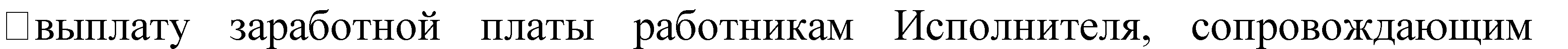 реализацию онлайн-курсов, и начисления на выплаты по оплате труда;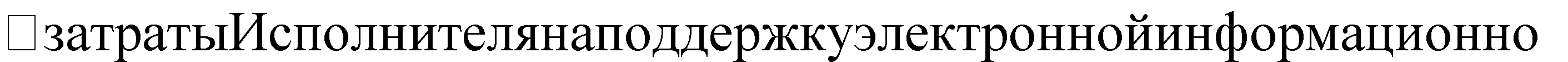 образовательнойсреды, обеспечивающей обучение по онлайн-курсу; проведения мероприятий оценки результатов освоения онлайн-курсов;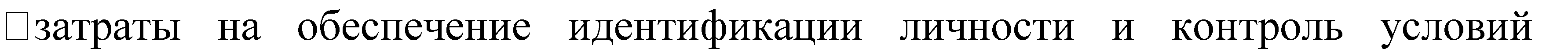 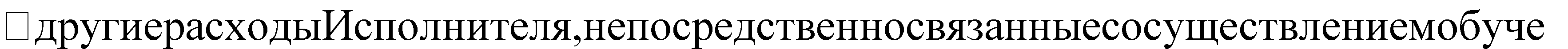 нияпоонлайн-курсам.Втечениедесятирабочихднейпоследатыокончанияобученияпоонлайн- курсам,каконаопределенавПриложении№2кнастоящемуДоговору,наоснованиипредоставленныхИспо лнителем согласно п. 2.5 Договора документов Стороны подписывают Акт об исполнении обязательств по Договору.Оплата по Договору производится Заказчик по факту оказания услуг на основании	выставленногоЗаказчикомсчетавтечение20банковскихднейсдатыподписанияСторонамиАктаоб исполнении обязательств по Договору.Стороныдоговорились,чтопонастоящемуДоговорупроцентынасуммудолгазап ериод пользования денежными средствами, предусмотренные ст. 317.1 ГК РФ, в том числе законные проценты, не начисляются. Данный пункт не освобождает стороны от применения мер ответственности, предусмотренных настоящим Договором или законодательством.Обязанности Сторон 4.1.Заказчик обязан:собственными силами организовать и обеспечить обучение обучающихся по Образовательной программе, за исключением обучения по онлайн-курсам;информироватьобучающихсяотом,чтоОбразовательнаяпрограммареализует сяв сетевой формесиспользованиемонлайн-курсовиознакомитьобучающихсяпо Образовательнойпрограммес настоящим Договором под подпись, либо получить согласие обучающихся в другой форме;зачесть	результаты	освоения	обучающимися	онлайн- курсовврамкахОбразовательной программы;внести плату в размере и в порядке, установленными в разделе 3 настоящего Договора.Исполнитель обязан:собственными силами организовать и обеспечить обучение обучающихся по онлайн-курсам;предоставить обучающимся доступ в электронную информационно- образовательнуюсреду, обеспечивающую освоение онлайн-курсов;по требованию обучающихся ознакомить их со своим уставом, с лицензией на	осуществление	образовательной	деятельности, сосвидетельствомогосударственнойаккредитации,	другими	документами, регламентирующимиорганизациюиосуществлениеобразовательнойдеятельности,праваиобязанности обучающихся;проявлятьуважениекличностиобучающихся,недопускатьпсихологическогонасилия; получитьсогласиеобучающихсянаобработкуихперсональныхданныхдляцелейобученияпоонлайн-курсам;предоставлять	Заказчик	документы	в	соответствии	с	пунктом	2.5 настоящего Договора.Срок действия ДоговораДоговор вступает в силу с момента его подписания Сторонами и действует до	года.Основания изменения и расторжения ДоговораУсловия,накоторыхзаключеннастоящийДоговор,могутбытьизмененыпо соглашению Сторон или в судебном порядке по основаниям, предусмотренным законодательством Российской Федерации.НастоящийДоговорможетбытьрасторгнутпосоглашениюсторон,решениюсудаиливрезультатеодностороннегоотказаоднойизСторонотисполненияДоговоравслучаяхивпоря дке, предусмотренных настоящим Договором и Гражданским Кодексом Российской Федерации.Обстоятельства непреодолимой силыСтороныосвобождаютсяотответственностизачастичноеилиполноенеисполнениеобязательствпонастоящемуДоговору,еслитакоенеисполнениеявляетсяследствиемобстоя тельств	непреодолимойсилы(форс-мажорныхобстоятельств):стихийныхприродныхявлений(землетрясения,наводнения),войн,революций,ограничительныхизапретительныхактовгосударственных органов,непосредственноотносящихсяквыполнениюнастоящегоДоговора.Указанныеобстоятель ствадолжнывозникнутьпослезаключениянастоящегоДоговора,носитьчрезвычайный,непредвиденны йи непредотвратимый характер и не зависеть от воли Сторон.О наступлении и прекращении вышеуказанных обстоятельств Сторона, для которой	создаласьневозможностьисполненияобязательствпонастоящемуДоговору,должнанемедленноизве ститьдругую Сторону в письменной форме, приложив соответствующие подтверждающие документы.Вслучаенаступленияфорс-мажорныхобстоятельствсрокисполненияобязательствпо настоящемуДоговорусмещаетсясоразмерновремени,втечениекоторогобудутдействовать такие обстоятельства и их последствия.Прочие условияПризаключениинастоящегоДоговораСтороныобязуютсяпредоставитьдругдру гу заверенную копию лицензии на осуществление образовательной деятельности.В случае неисполнения или ненадлежащего исполнения обязательств по настоящему Договору Стороны несут ответственность в соответствии с законодательством Российской Федерации.Всеразногласия,которыемогутвозникнутьмеждуСторонами,разрешаютсяпутемпереговоров.ПринедостижениисогласияСтороныпередаютспорнаразрешениеАрбитраж ногосудапо месту нахождения ответчика.В случае изменения адресов и платежных реквизитов Стороны обязуются уведомить об этом друг друга в течение пяти дней с момента изменения соответствующих данных.ВсеуведомленияисообщениямогутнаправлятьсяСторонамисиспользованиемс ледующихспособовсвязи:факс,электроннаяпочта,телеграф(телеграммойсуведомлениемо получении),почтовая связь (заказное письмо с уведомлением о получении), курьерская связь.В случае направления одной из Сторон сообщений с использованием телеграфа,	почтовой	либо курьерскойсвязитакоесообщениесчитаетсяполученнымдругимиСторонамис момента,обозначенногов уведомлении о получении, а в случае использования факса и электронной почты–с момента подтверждения его получения аналогичным способом.Вовсемостальном,чтонеурегулированонастоящимДоговором,Стороныруково дствуются законодательством Российской Федерации.НастоящийДоговорсоставленвдвухоригинальныхэкземплярах,имеющиходин аковую юридическую силу, по одному для каждой из Сторон.Адреса и реквизиты Сторон От Заказчика:От Исполнителя:М.П.М.П.Приложение 7к договору №  	от «	»	20	годаПлан-график освоения онлайн-курсов при реализации образовательной программы Заказчика за	уч. ГодНазваниеонлайн-курса……………………………………………………………………………Название образовательной программыЗаказчика………………………………………………………………………………..Названиедисциплины, подлежащей перезачету………………………………………………………………………………Трудоемкость дисциплины, подлежащей перезачетузач. Единиц……………………………………………………………………………Семестр………………………………………………………………………………..Сроки изучения Курса…………………………………………………………………………………..От Заказчика:От Исполнителя:М.П.М.П.Приложение 8к договору №  	от «	»	20	годаПРОТОКОЛ СОГЛАСОВАНИЯ ЦЕНЫк Договору о сетевой форме реализации образовательных программс использованием онлайн-курсов №	от «	»	20 	года 		,осуществляющееобразовательнуюдеятельностьнаоснованиили цензиисерии	№		,регистрационныйномер	от	года,выданной Федеральнойслужбойпонадзорувсфереобразованияинаукибессрочно,Свидетельстваогосударственнойаккредита циисерии 	№	,регистрационныйномер	от	года,выданногонасрокдо 	г.,именуемоевдальнейшем»Исполнитель»или»_	»,влице	,действующегона 	 	,и	 	,	осуществляющее	образовательную	деятельность		на основании лицензии серии		№	, регистрационный номер		от 		года,	выданной	Федеральной	службой	по	надзору	всфереобразованияинаукибессрочно,Свидетельстваогосударственнойаккредитациисерии 	№ 	,регистрационныйномер	от	года,выданногонасрокдо	г.,имену емоев				дальнейшем»	»или»Заказчик»,вдальнейшемвместеименуемые»Стороны»,составилинастоящий Протокол согласования цены:Стороныдоговорилисьврамкахреализацииобразовательныхпрограммпо направлениямподготовки		Заказчиквсетевойформесисполь зованиемонлайн-курсовустановитьстоимостьуслугза		использованиеонлайн- курсоввразмере	(	рублей00копеек)за1освоение1курса	1студентом.ОбщаяценаДоговорадляосваиваемогокурса(количествостудентовпо курсууказанов таблице 1) составит	(	рублей 00 копеек). НДС не облагается.Протоколсоставлениподписанв2(Двух)подлинныхэкземплярах,имеющиходина ковую юридическую силу, по одному экземпляру передается каждой из Сторон.Протокол   становится   неотъемлемой   частью   Договора   с	момента его подписания Сторонами.От Заказчика:От Исполнителя:М.П.М.П.Приложение 9к договору №  	от «	»	20	годаАкт об оказании услуг (форма)к Договору №	от «	»	20	г. 	,осуществляющееобразовательнуюдеятельностьнаоснованиилицензии	серии	№ года,выданнойФедеральной 	,регистрационныйномер 	от 	службойпонадзорувсфереобразованияинаукибессрочно,Свидетельстваогосударственно йаккредитации серии	№	, регистрационный номер	от  	года,	выданного	на	срок	до 	г.,именуемоевдальнейшем»Исполнитель»или»_	»,влице	,действующегона	 	,и	,осуществляющееобразовательнуюдеятельностьнаоснованиилицензии	серии	№	 	,регистрационныйномер 	от	года,выданнойФедеральнойслужбойпонадзорувсфереобразованияинаукибессрочно,Свидетельстваогосударс твенной аккредитации серии	№	, регистрационный номер	от 	года, выданного на срок до 	 г., именуемое в дальнейшем «	» или «Заказчик», в дальнейшем вместе		именуемые				«Стороны», составилинастоящийАктотом,чтоИсполнительоказалобразовательныеуслуги,аЗаказчик принял результаты оказания услуг по Договору №		от «	»_		20	г.По настоящему Акту стороны установили, что услуги по Договору №	от«_   »_	20	г. оказаны Исполнителем в полном объеме надлежащимобразом, качественно и отвечают требованиям и заданию Заказчика.Название онлайн-курса	Количество обучающихсяВсего	чел.Общая стоимость услуг по данному договору для	человек, осваиваемых 	курсов, согласно акту выполненных работ составила	(	) рублей.Настоящий акт составлен в двух экземплярах, по одному экземпляру для каждой из сторон, имеющих одинаковую юридическую силу.М.ПМ.ПУчебно-методическое пособиеАвторы-составители:КОРНЕЕВ ДМИТРИЙ НИКОЛАЕВИЧ, ТЮНИН АЛЕКСАНДР ИВАНОВИЧ, РЯБЧУК ПАВЕЛ ГЕОРГИЕВИЧ, УВАРИНА НАТАЛЬЯ ВИКТОРОВНАОСНОВНЫЕ ПРОФЕССИОНАЛЬНЫЕОБРАЗОВАТЕЛЬНЫЕ ПРОГРАММЫ ПО УРОВНЮ ОБРАЗОВАНИЯ МАГИСТРАТУРА С НАПРАВЛЕННОСТЬЮ (ПРОФИЛЕМ)«МЕНЕДЖЕР ОБРАЗОВАТЕЛЬНОЙ ОРГАНИЗАЦИИ»ISBN 978-593162-727-4Издательство ЗАО «Библиотека А. Миллера»Подписано к печати 16.01.2023.Формат бумаги 60Х90/16. Усл. печ. Л. 10,03. Тираж 200 экз.Заказ 30.Отпечатано в типографииЮжно-Уральский государственный гуманитарно-педагогический университет, 454080, г. Челябинск, пр. Ленина, 69.ОглавлениеВведение…………………………………………………………………………71.Описание нормативно-методических и финансово-экономических условий, необходимых для внедрения и осуществления взаимодействия с сетевыми партнерами при реализации образовательных	программ	и	признания	ихрезультатов………………………………………………...…………..………..Описание нормативно-методических и финансово-экономических условий, необходимых для внедрения и осуществления взаимодействия с сетевыми партнерами при реализации образовательных	программ	и	признания	ихрезультатов………………………………………………...…………..………..91.1.Общие положения……………………………………………………………….91.2.Задачи, которые можно решить при помощи сетевого взаимодействия…….101.3.Модели сетевого взаимодействия……………………………………………...101.4.Документы, регламентирующие реализацию сетевых образовательныхпрограмм…………………………………………………………………………Документы, регламентирующие реализацию сетевых образовательныхпрограмм…………………………………………………………………………111.5.Нормативное регулирование разработки и реализации образовательныхпрограмм в сетевой форме…………………………………………………….Нормативное регулирование разработки и реализации образовательныхпрограмм в сетевой форме…………………………………………………….151.6.Основания	использования	организацией	сетевой	формы	реализациивательных программ……………………………………………………………...Основания	использования	организацией	сетевой	формы	реализациивательных программ……………………………………………………………...171.7.Документы, регулирующие вопросы разработки и реализации сетевойобразовательной программы……………………………………………………Документы, регулирующие вопросы разработки и реализации сетевойобразовательной программы……………………………………………………181.8.Положения договора о реализации сетевой образовательной программы….181.9.Разработчики сетевой образовательной программы………………………….191.10.Финансово-экономические	условия	сетевой	формы	реализацииобразовательных программ……………………………………………………..Финансово-экономические	условия	сетевой	формы	реализацииобразовательных программ……………………………………………………..191.11.Реализация сетевых образовательных программ……………………………...191.12.Критерии	отбора	и	привлечения	к	внедрению	образовательныхорганизаций – участников сетевого взаимодействия………………………..Критерии	отбора	и	привлечения	к	внедрению	образовательныхорганизаций – участников сетевого взаимодействия………………………..202.Требования к специальным образовательным условиям реализации в режиме сетевого взаимодействия модульных основных профессиональных образовательных программ уровня образованиямагистратура……………………………………………………………..……..Требования к специальным образовательным условиям реализации в режиме сетевого взаимодействия модульных основных профессиональных образовательных программ уровня образованиямагистратура……………………………………………………………..……..272.1.Организационные	рекомендации	к	образовательным	организациямвысшего образования……………………………………………………………Организационные	рекомендации	к	образовательным	организациямвысшего образования……………………………………………………………272.2.Рекомендации по кадровому обеспечению……………………………………282.3.Рекомендации по доступности зданий образовательных организаций ибезопасного в них нахождения…………………………………………………Рекомендации по доступности зданий образовательных организаций ибезопасного в них нахождения…………………………………………………292.4.Рекомендации	к	материально-техническому	обеспечениюобразовательного процесса……………………………………………………..312.5.Рекомендации к организации образовательного процесса с применениемэлектронного обучения и дистанционных образовательных технологий….322.6.Рекомендации	к	комплексному	сопровождению	образовательногопроцесса и здоровьесбережению……………………………………………….343.Рекомендации по включению в образовательный процесс онлайн- курсов основных профессиональных образовательных программ уровня образования магистратура по профилю «Руководительобразовательной организации»………………………………………………363.1.Нормативные основы использования открытых онлайн курсов приреализации программ высшего образования………………………………….363.2.Принципы	и	механизмы	признания	университетами	онлайн-курсов,изучаемых студентами на платформах открытого образования……………..383.3.Принципы признания университетами онлайн-курсов………………………383.4.Предпосылки	к	использованию	онлайн	курсов	в	основныхобразовательных программах…………………………………………………..393.5.Варианты	включения	онлайн	курсов	в	основную	образовательнуюпрограмму………………………………………………………………………..393.6.Организационные механизмы принятия решения о включении онлайнкурсов в образовательные программы…………………………………………413.7.Финансовая модель замещения дисциплин, курсов, модулей……………….423.8.Требования к открытым онлайн курсам, подлежащим перезачету………….433.9.Описание онлайн-курса…………………………………………………………444.«Дорожная карта» внедрения в образовательную деятельностьосновных профессиональных образовательных программ……………...474.1.Форма план-графика проведения апробации………………………………….474.2.Программа	и	план	проведения	внедрения	проектов	сетевыхобразовательных программ подготовки магистров…………………………..495.Рекомендации по реализации в структуре основных профессиональных образовательных программ, модулей формирующих дополнительные компетенций формируемые на основе федеральных    государственных    образовательных    стандартов    понаправлению подготовки «Менеджмент»…………………………………..525.1.Общие требования и положения……………………………………………….525.2.Основные подходы к организации учебной деятельности магистрантов…...535.3.Педагогические технологии, задействованные в ОПОП…………………….565.4.5.5.Особенности	применения	e-learning	в	процессе	апробации	ОПОПОрганизация проведения практики обучающихся ……..…………………...62675.6.Рекомендации для преподавателей……………………………………………745.7.Рекомендации для магистрантов………………………………………………775.8.Оценка качества разработки и реализации образовательной программы…..795.9.Организация внедрения…………………………………………………………956.Требования к ресурсному обеспечению реализации образовательных программ, включая требования к учебно-методическому, информационному,        кадровому        обеспечению,        материально-техническим условиям………………………………………………………...Требования к ресурсному обеспечению реализации образовательных программ, включая требования к учебно-методическому, информационному,        кадровому        обеспечению,        материально-техническим условиям………………………………………………………...976.1.Общие положения……………………………………………………………….976.2.Требования к учебно-методическому, информационному обеспечению…...976.3.Требования к кадровому составу………………………………………………986.4.Требования к материально-техническому обеспечению……………………..99Заключение……………………………………………………………………..103Приложение 1 Форма личного заявления студента………………………….104Приложение 2 Методика аттестации обучающихся по итогам внедрения, включающую оценку результатов освоения образовательных программ иобразовательных модулей………………………………………………………105Приложение 3 Типовой локальный акт образовательной организации высшего образования об организации сетевого взаимодействия в рамках внедрения основной профессиональной образовательной программы высшего   образования   по   направлению   подготовки   в   рамках   УГСН«Образование и педагогические науки»……………………………………….116Приложение 4 Типовой договор (соглашение) о сетевом взаимодействии между образовательными организациями высшего образования и образовательными организациями, реализующими основные образовательные программы общего образования и профессионального образования, по внедрению основной профессиональной образовательной программы высшего образования по направлению подготовки в рамкахУГСН «Образование и педагогические науки»………………………………117Приложение 5   Рекомендуемая   структура   сертификата   об   освоениионлайн-курса……………………………………………………………………121Приложение 6 Примерная форма договора о сетевой форме реализацииобразовательной программы с использованием онлайн-курсов…………….122Приложение 7 План-график освоения онлайн-курсов при реализацииобразовательной программы Заказчика за	уч. Год…………………..126Приложение 8 Протокол согласования цены………………………………..127Приложение 9 Акт об оказании услуг (форма)………………………………128КритерийНаименование организацииНаименование организацииНаименование организацииНаименование организацииНаименование организацииКритерийНаличие преподавателей, имеющих высшее образование, соответствующее профилю образовательного модуля, опыт педагогической деятельности не менее трех лет, прошедшими обучение по программе повышения квалификации разработки и реализации новых модульныхпрограмм подготовки педагогических кадровРуководитель ОПОП и руководители образовательных модулей, имеющих высшее образование, соответствующее профилю образовательного   модуля,   ученую   степень   ипрошедшими обучение по программе повышенияквалификации разработки и реализации новых модульных программ подготовки педагогических кадровНаличие представителей потенциальных работодателей и работников сторонних организаций, обладающих достаточным опытом работы в соответствующей сфере деятельности и имеющих статус независимого эксперта в рамкахвнедренияДоля преподавателей, демонстрирующих высокий уровень методической и научной продуктивности в разработке, внедрении публикационнойактивности должна составлять не менее 100 %.Заключение:КритерийНаименование организацииНаименование организацииНаименование организацииНаименование организацииНаименование организацииКритерийНаличие в организации образовательных программ подготовки педагогических кадров, имеющих действующую лицензию и действующее свидетельство о государственнойаккредитацииНаличие	объектов	инновационнойобразовательной средыНаличие студентов, обучающихся по целевымдоговорамРеализация	образовательных	программ,разработанных по заказу или в сотрудничестве (при участии) с потенциальными работодателямиНаличие	сети	площадок,	используемых		для практического		обучения		студентов	(базыпрактики, места для исследований)Наличие	электронной	информационно- образовательной среды, которая, среди прочих функций, обеспечивает фиксацию хода образовательного процесса, результатов промежуточной аттестации и результатов освоения		образовательной		программы, проведение процедур оценки результатов обучения, формирование электронного портфолиообучающегосяНаличие необходимых материально-технических ресурсов, программного обеспечения и информационных справочных систем, ресурсов библиотеки и информационно-коммуникационнойсети интернетНаличие опыта работы в составе региональных команд	по	внедрению	профессиональногостандарта педагога.Заключение:КритерийНаименование организацииНаименование организацииНаименование организацииНаименование организацииНаименование организацииКритерийНаличие соответствующих договоров о сетевом взаимодействии с организациями-партнерами, осуществляющими реализацию соответствующейОПОПНаличие опыта совместной разработки и реализации программ магистратуры в организации высшего профессиональногообразования;Наличие опыта в реализации инновационных образовательных	проектов	по	модернизациипедагогического образованияНаличие продуктивного опыта сетевого взаимодействия	при	осуществления экспериментальной деятельности на уровне исполнения региональных и федеральныхпроектов по внедрению ФГОС ВО.Заключение:КритерийНаименование организацииНаименование организацииНаименование организацииНаименование организацииНаименование организацииКритерийНаличие учебных классов, оснащенных компьютерным,	презентационным, интерактивным оборудованием для проведениявнедрения новых модулей ОПОПНаличие материально-технической базы, обеспечивающей проведение всех видов дисциплинарной и междисциплинарной подготовки, лабораторной, практической и научно-исследовательской работы обучающихся, предусмотренных учебным планом и соответствующей действующим санитарным ипротивопожарным правилам и нормамНаличие средств фото и видео фиксации процессаподготовки и проведения внедренияНаличие	неограниченного	доступа	участниковвнедрения к сети интернетЭкспериментально-практические базы в учреждениях, деятельность которых связана с направленностью реализуемой ОПОП (на основедоговоров о сотрудничестве).Заключение:Заключение:Заключение:Заключение:Заключение:Заключение:ХарактеристикаНаименованиеорганизацииНаименованиеорганизацииНаименованиеорганизацииНаименованиеорганизацииЗаключение о соответствииХарактеристикаОрг.1....Орг.NЗаключение о соответствииСоответствие профиля основной деятельностиорганизации содержанию ОПОП (модуля)Инновационность организации (наличие концепции развития, выстроенной в русле инновационных программ в образованиирегиона)Обеспеченность квалифицированными кадрамиОснащенность современным оборудованиемИспользование прогрессивных методик итехнологийВозможность получения материала для курсовыхи выпускных квалификационных работБлагоприятный психологический климат вколлективеДостижения организации, статус в своей группеЗаключение:ПререквизитыДолжны	быть	перечислены	основные,ИндексФормулировкаУровень*РО-1Общая	формулировкаОдно	из	следующихрезультата обучения.значений:	начальный(знакомство	с	предметнойобластью), базовый (ЗУН иличностные	качества	длярешения типовых задач изпредметной	области),углубленный	(ЗУН	иличностные	качества	длярешениямеждисциплинарныхпроблем).…..ИндексФормулировка	компетенции	изобразовательного стандартаУровень*РОЗдесь надо указать название образовательного стандартаЗдесь надо указать название образовательного стандартаЗдесь надо указать название образовательного стандартаЗдесь надо указать название образовательного стандартаПК-1Способность…БазовыйРО-1Виды работСрокивыполнения1. Определение перечня модулей основной образовательной программы для проведения внедрения, уточнение схемы внедрения (в рамках основных образовательных программ и программ дополнительногообразования)2. Формирование рабочих групп для проведения внедрения из числасотрудников и профессорско-преподавательского состава на базе вузов, участвующих в внедрения новых модулей3. Верификация ресурсов вузов, на базе которых планируетсяпроведение внедрения новых модулей, уточнение перечня используемых ресурсов4. Внесение изменений в учебные планы, реализуемых образовательных программ, и согласование учебных планов по образовательным программам, реализуемым вузами, на базе которых планируетсяпроведение внедрения новых модулей5. Организация обучения студентов по новым модулям в соответствии с утвержденными учебными планами вузов – баз внедрения (назначение руководителей модулей и академических консультантов, составлениерасписания, проведение собраний со студентами)6. Проведение консультаций для преподавателей, занятых в внедрения новых модулей, и передача программ образовательных модулей в вузы -базы внедрения7. Обучение студентов по новым модулям в соответствии сутвержденными учебными планами на базе пилотных площадок8. Организация сбора и учета мнений участников внедрения, анализ результатов внедрения и подготовка рекомендаций по доработкемодулей9. Подготовка отчета о результатах внедренияДорожная карта внедрения ОПОПДорожная карта внедрения ОПОПДорожная карта внедрения ОПОПДорожная карта внедрения ОПОПМероприятияСрокиОтветственныеПланируемый результатСоздание рабочей группы по внедрению новойОПОПянварьПроректор поучебной работеПриказАнализ нормативно-правовой базы внедренияООПфевральРуководительрабочей группыИнформационное совещаниеоформление организационно-распорядительных актов образовательной организации высшего образования об организации внедрения образовательной программы−Рабочая группа−	Приказ о создании Совета по апробации или иного коллегиального органа по апробации (рекомендуемыйдокумент).−	Приказ «Об организации проведения апробации основной профессиональной образовательной программы высшего образования»−	Приказ «Об организации сетевого взаимодействия в рамках апробации основной профессиональнойобразовательной программы высшего образования»−	Приказ «О промежуточной/итоговой аттестации по основной профессиональной образовательной программе высшего образованияОпределение списка Организаций-партнеров, обеспечивающих сетевое участие во внедрении образовательной программы на уровне,достаточном для выполнения целей и задач апробации.мартПроректор по учебной работеРеестр, ПриказЗаключение договоров с Организациями- партнерами (сетевыми партнерами –образовательными организациями, в том числевысшего образования).апрельПроректор по учебной работе Руководительрабочей группыДоговора с организациями партнерамиПодбор кадров, участвующих во внедрении и из числа научно-педагогического состава,непосредственно осуществляющих реализациюАпрель-майПроректор по учебной работеРуководительПредварительный расчет штатовобразовательной программы, учебно-вспомогательного персонала, сопровождающего реализации. Программы. Согласование иутверждение сферы ответственности.рабочей группыРазработка на основе примерной ОПОП образовательной программы ООмайРабочая группа (руководитель программы),организация-партнерУчебный план, РПД, ФОСРазработка штатного расписания ООиюньруководитель программыМодель штатного расписанияОбсуждение проекта ООП с пед коллективом, с управляющим советом, с родителямимайРабочая группа (руководитель программы),организация-партнерПлан коррекцияэкспертиза ОПОП ООмайЗаказчик,работодательАкт экспертизыУтверждение ОПОПиюньУченый СоветРешение Ученого СоветаПодготовка комплекта документов для реализации совместных образовательных программМай июньРабочая группа (руководитель программы),организация-партнерОПОПИнформирование обучающихся и абитуриентов о программах, которые могут быть реализованы в сетевой формеЯнварь августРабочая группа (руководитель программы),организация-партнерМаркетинговые коммуникацииПрием на СОПИюль августРабочая группа (руководитель программы),организация-партнерКонтингент абитуриентовОрганизация консультационного сопровождения внедрения новой ОПОП, обучениепедагогических работников и специалистовучебно-методических службСентябрь майРабочая группа (руководитель программы),организация-партнерСертификатыРеализация учебного процесса по внедряемойСентябрьРабочая группаРасписаниеобразовательной программе, в том числе промежуточной аттестациимай(руководитель программы),организация-партнерОрганизация мероприятий «выходного» контроля обучающихся с целью оценки сформированности компетенций (в том числе мероприятия ипроцедуры, рассчитанные на рефлексию обучающегося собственных результатов и учебного процесса, включая сбор мненийобучающихсяМай июньРабочая группа (руководитель программы),организация-партнерАналитическая справкаРабота учебно-методической комиссииОценка педагогических результатов обучения по ОПОП научно-педагогическим составом, включая сбор мнений, возможных рекомендаций по результатам апробации с целью ихдальнейшей доработкииюньРабочая группа (руководитель программы),организация-партнерАналитическая справкаРабота учебно-методической комиссиивыработка общих и частных рекомендаций, в том числе по доработке образовательной программы и(или) модулейМай июньРабочая группа (руководитель программы),организация-партнерКоррекция ОПОП Методические рекомендации Методическое пособиеАнализ внедрения ООПиюньПроректор по учебной работе Рабочая группа (руководитель программы),организация-партнерКорректировка ОП и учебного плана⁯Полностью удовлетворен⁯Скорее не удовлетворен⁯Скорее удовлетворен□	Затрудняюсь ответить⁯Не очень удовлетворенУсловияБаллБаллБаллБаллБаллУсловия12345Профессиональный уровень преподавателейОказание поддержки со стороны кафедры в виде консультацийОрганизация самостоятельной работыОбеспеченность учебной литературойОбеспеченность научной, технической литературой,специальными периодическими изданиямиТехническое обеспечение лабораторий, компьютерных классовСостояние аудиторного фондаСоциальная сфера (организация питания, условия проживания вобщежитии, социальная помощь и др.)Информирование о текущей деятельности кафедры(института/факультета), ее достиженияхИнформирование о текущей деятельности вуза№КритерийСодержательная оценкаБалльная отметкаIОбщие характеристики модуля (дисциплины)Общие характеристики модуля (дисциплины)Общие характеристики модуля (дисциплины)1Соответствие программы модуля (дисциплины) требованиям нормативных документов:Профессионального стандарта «Педагог (педагогическая деятельность в основном общем, среднем общем образовании)»,ФГОС высшего образования по направлению подготовки Педагогическое образование (проект)ФГОС среднего (полного) общего образованиякачество соотношения трудовых действий, необходимых знаний и умений из профессионального стандарта, набору компетенций из ФГОС ВО и требованиям к результатам освоенияООП2Адекватность программы модуля современнымтребованиям к подготовке бакалавра, готового работать в логике деятельностного подхода, способного результативно действовать в условиях сетевых формвзаимодействияадекватна в полной мере / адекватна частично / неадекватна3Соответствие перечня компетенций, формируемых в программе модуля (дисциплины), требованиям кобразовательным результатам подготовки бакалавранабор компетенций: избыточный, необходимый и достаточный, недостаточный4Ориентация модуля на подготовку бакалавров,востребованных потребителем и рынком образовательных услуг, учет региональных и местных условий в сфереобразовательной деятельностиориентирован в полной степени / ориентирован частично / не ориентирован5Актуальность и новизна идеи программы модуля,оригинальность и креативность предложенияв значительной степени / в достаточной степени /новизна не определена6Оценка места модуля (дисциплины), его содержательного наполнения и трудоемкости в структуре учебного планауместность учебных дисциплин его составляющих, их последовательность, связность элементовмодуля7Соотношение программы данного модуля (дисциплины) сдругими модулями (дисциплинами) в рамках образовательной программы бакалавриатавполне логично / удовлетворительно / нелогичноIIСодержание программ учебных дисциплин:Содержание программ учебных дисциплин:Содержание программ учебных дисциплин:8Соответствие заявленных образовательных результатовтребованиям ФГОС высшего образования по данному направлениюсоответствие полное / необходимое / несоответствие9Соответствие содержания программы современнымнаучным представлениямсоответствие в полной мере / частично /несоответствие10Согласованность цели и задач (замысла) и способовсогласованность в полной мере / частично /реализации программы модуля (дисциплины)несоответствие11Соответствие уровня трудности программы положениям развивающего обучения (высокий уровень трудности, но позволяющий справляться с учебными задачами иопределять рост своей компетентности)уровень сложности программы: высокий / средний / низкий12Обеспечение преемственности содержания обучения, межпредметных связей внутри модуля (дисциплины)внутреннее единство и преемственность;последовательность и систематичность в полной мере / частично / взаимосвязей нет13Соотношение теоретических и практических компонентовпрограммы образовательного модулявполне сбалансированы / удовлетворительносбалансированы/ не сбалансированы14Соотношение широты охвата проблем и глубины усвоения предметного учебного материала и задач формирования профессионала и развития личностистудентаполное соответствие / частичное соответствие / ориентация на личностное развитие неочевидна15Вариативность программы модуля (возможности организации учебного процесса по различнымтраекториям обучения, учета различий в исходном уровне подготовки студентов, индивидуальных особенностей обучающихся, в том числе особых образовательныхпотребностей)большие возможности / есть необходимые условия / не предусмотреныIIIФормы и методы организации и осуществления образовательного процессаФормы и методы организации и осуществления образовательного процессаФормы и методы организации и осуществления образовательного процесса16Соотношение объяснительно-иллюстративных,приоритет пассивных методов / сбалансированы /проблемных и интерактивных методов обученияприоритет активных методов17Адекватность предложенных методов обучения и формконтроля требованиям образовательных результатов, возможность их измеренияв полной мере адекватны/ удовлетворительно / не адекватны18Наличие требований к формату текущей, промежуточной и итоговой аттестации (в том числе – критерии оценивания), ориентированной на выявление уровнядостижений студентовчеткие требования и критерии / размытыетребования / критерии оценивания не определеныПоложительные аспекты программы модуля(дисциплины)Положительные аспекты программы модуля(дисциплины)Перспективы совершенствованияПерспективы совершенствования№КритерийДиапазонбалловОценка покритериюПо модулюПо модулюПо модулю1Современность представленной программы. Адекватность целей, задач программы основнымположениям, сформулированным в Концепции модернизации педагогического образования0-102Соответствие заявленных образовательных результатов профессиональным компетенциям педагога0-103Ориентация программы на подготовку специалиста, готового работать в логике деятельностного подхода,способного результативно действовать в условиях сетевых форм взаимодействия0-104Востребованность потребителем и рынком, актуальность предложения (замысла программы), в т.ч. -новизна для Российской Федерации0-105Внутренняя согласованность замысла и способов реализации программы0-56Адекватность предложенных авторами методов обучения и форм контроля заявленными авторамиобразовательных результатов0-57Связность элементов программы (учебных дисциплин, компонентов оценки, процентных весов оценок,0-5оцениваемых образовательных результатов)8Тиражируемость и востребованность разработанного модуля другими ООП0-109Оригинальность идеи, креативность, смелость и новизна предложения0-5Итого по модулю (максимальная оценка)мах 70По модулю10Соответствие заявленных образовательных результатов требованиям ФГОС высшего образования поданному направлению0 -511Соответствие содержания программы модуля современным научным представлениям в предметнойобласти0 -512Адекватность предложенных авторами методов обучения и форм контроля заявленными авторамиобразовательных результатов (в том числе - с точки зрения деятельностного подхода, использование сетевых форм взаимодействия0 -513Обеспечение преемственности содержания обучения, межпредметных связей, возможности организацииучебного процесса по различным траекториям обучения и образовательным программам0 -514Связность элементов программы (учебных дисциплин, компонентов оценки, процентных весов оценок,оцениваемых образовательных результатов)0-5Итого по модулю (максимальная оценка)мах 25Выводы:Выводы:Выводы:Выводы:Рекомендации:Рекомендации:Рекомендации:Рекомендации:№КритерийСодержательная оценкаБалльнаяотметкаIОбщие характеристики модуля (дисциплины)Общие характеристики модуля (дисциплины)Общие характеристики модуля (дисциплины)1Соответствие требованиям нормативных документов:Профессионального стандарта «Педагог (педагогическая деятельность в основном общем, среднем общем образовании)»,ФГОС высшего образования по направлениюподготовки «Педагогическое образование» (проект)соответствует полностью, в достаточной мере, не соответствует- ФГОС среднего (полного) общего образования2Оценка места модуля (дисциплины), егосодержательного наполнения и трудоемкости в структуре учебного планасоответствие / частичное соответствие / несоответствие:периоду обучения, объему часов, количеству дисциплин в модуле и их составу3Точность и корректность определения цели и образовательных задач дисциплины (модуля)соответствие (полное, частичное, несоответствие) требованиям: достижимы, понятны, полные по содержанию, измеряемы, определены по срокам, соответствуют мотивам деятельностистудентов4Соответствие методологической основы модуля(дисциплины) современному научному знанию, теоретическим положениям и педагогическим подходамсоответствует полностью, в достаточной мере, не соответствуетIIСодержание программ учебных дисциплин:Содержание программ учебных дисциплин:Содержание программ учебных дисциплин:5Эмоционально-ценностный аспект учебного материаларазвитие мотивации и профессионального интереса, осознание социальной и личностной значимости учебного материала, стимулирование познавательной деятельности, воспитаниекультуры чувств, формирование ценностных ориентаций6Структура тематического планирования и логика освоения темспособ структурирования содержания: линейный, концентрический, спиралевидный; традиционная / нетрадиционная, от общего – к частному / от частного – к общему, систематичность и последовательность /разрозненность и фрагментарность7Объем содержанияповерхностный, рациональный, перегруженный; какиеактуальные проблемы науки и практики включены / невключены в содержание программ8Уровень трудности для освоения студентамизанижен, адекватен, завышен9Возможность реализации личностно- ориентированного,индивидуального идифференцированного подходов в обучении, учет в содержании индивидуальных особенностей обучающихся, в том числе особых образовательныхпотребностейпредусмотрены / не предусмотрены разные уровни освоения учебного материала (обязательный, продвинутый, творческой деятельности), имеются / не имеются ресурсы для индивидуализации программы с учетом потребностей ивозможностей студента (задания по выбору)10Взаимосвязь содержания между дисциплинами модуля (разделами дисциплины)тесная взаимосвязь между дисциплинами модуля, сквозное развитие содержания, преемственность, фрагментарные взаимосвязи, имеются дублирования, содержание каждойдисциплины независимо от других11Соотношение теоретического уровня подготовки и практико-ориентированного характера содержаниядисциплин модуляоптимальное соотношение / дисбаланс теоретического и практического уровней подготовки12Наличие практики в структуре модуля. Виды практик, их трудоемкость и взаимосвязь с дисциплинами модулявиды: ознакомительная, педагогическая и т.д.;трудоемкость: избыточная, оптимальная, недостаточная взаимосвязь с дисциплинами модуля: тесная, частичнаяIIIФормы и методы организации и осуществления образовательного процессаФормы и методы организации и осуществления образовательного процессаФормы и методы организации и осуществления образовательного процесса13Формы и виды учебной работы, их разнообразие исоответствие поставленной цели и задачамлекции, семинары, практические и лабораторные занятия,самостоятельная работа студентов; нетрадиционныеформыучебной деятельности14Доля самостоятельной работы студентов в общейтрудоемкости модуля (дисциплины), содержание ее деятельности и разнообразие форм организациивиды и формы деятельности: репродуктивная – продуктивная;алгоритмическая – творческая, учебная – исследовательская – проектная; индивидуальная – парная – групповая и т.д.15Методы осуществления образовательного процесса, виды и способы деятельности студентов (их соответствие цели и задачам, адекватность содержанию).Доля интерактивных методов обучения вметодической системеинтерактивные методы обучения: анализ конкретных ситуаций (кейс-стади), дискуссии, игры (деловые, ролевые и т.д.), тренинги, выполнение групповых проектов; методыпроблемного обучения16Способы организации научно-исследовательской ипроектной деятельности студентовв содержании заданий для самостоятельной работы,выполнение курсовой и выпускной квалификационной работыIVОрганизация и проведение аттестации студентовОрганизация и проведение аттестации студентовОрганизация и проведение аттестации студентов17Методы и приемы осуществления предварительного (входного), текущего и промежуточного контроля, их адекватность задачам и содержанию модуля(дисциплины)соответствуют полностью, частично соответствуют, не соответствуют18Форма и методы и содержание итогового контроля по модулю (дисциплине), их соответствие цели и задачам модуля (дисциплины)соответствуют полностью, частично соответствуют, не соответствуют;традиционные (зачет, зачет с оценкой, экзамен) / нетрадиционные;методы: тестирование, предъявление портфолио, предъявлениеисследовательского отчета, выполнение реферата, созданиерефлексивных самооценочных текстов, собеседование по экзаменационным вопросам, защита группового проекта, подготовка текста статьи, подготовка макета буклета (и другойпродукции), участие в социальной акции и т.д.19Система контроля формируемых компетенций и критерии оценки достижения планируемых образовательных результатовМетоды и приемы контроля адекватны / неадекватны содержанию компетенций;критерии оценки объективны / необъективны; процедура аттестации удобна / сложна, технологична /трудоемкаVМатериально-технические ресурсыМатериально-технические ресурсыМатериально-технические ресурсы20Дидактические средства, их соответствие задачам исодержанию дисциплины, уровню науки и технологий, разнообразие видовсредства обучения: мультимедийные, технические, графические(схемы, рисунки, чертежи, карты), объемные (модель, макет, муляж), натуральные объекты21Качество учебно-методического обеспеченияосновная, дополнительная литература,электронные ресурсы; соответствует полностью/ частично / не соответствуетсовременному уровню науки и технологии22Степень новизны программынизкая, средняя, высокаяПоложительные аспектыпрограммыПоложительные аспектыпрограммыдостоинствадостоинстваПерспективы совершенствованияПерспективы совершенствованияпожелания, рекомендации по улучшениюпожелания, рекомендации по улучшениюВывод:программа модуля (дисциплины) «….…» обеспечивает / не обеспечивает подготовку студентов к выполнению трудовых функций иВывод:программа модуля (дисциплины) «….…» обеспечивает / не обеспечивает подготовку студентов к выполнению трудовых функций иВывод:программа модуля (дисциплины) «….…» обеспечивает / не обеспечивает подготовку студентов к выполнению трудовых функций иВывод:программа модуля (дисциплины) «….…» обеспечивает / не обеспечивает подготовку студентов к выполнению трудовых функций иНаименование объекта, аудитории (кабинета)Оснащение (оборудование, программное обеспечение, наличие выхода в интернет, баз данных и др.); кол-вопосадочных местМесто расположения объекта,аудитории(кабинета)Электронные образовательные ресурсы (образовательные сайты, электронные учебные пособия, электронная база тестовых заданий идр.)Аудитории, специальнооборудованные мультимедийными демонстрационными комплексамиМедиазал/конференцзалУчебные и исследовательскиелаборатории (центры)Специализированная библиотекаАудитории с оборудованием длявидеоконференцсвязиФункция информационно- образовательной средыОбщие сведения обинформационной системе (ИС),реализующей указанную функциюРаботники, имеющие доступ к ИСОбеспеченность организации		необходимым комплектами				учебно- методических материалов по всем дисциплинам учебного плана ОПОП; лицензионным программным обеспечением (состав	определяется	в рабочих				программах дисциплин		(модулей)	и подлежит				ежегодному обновлению).Обеспеченность индивидуальным неограниченным доступом к одной или нескольким электронно-библиотечным системам (электроннымбиблиотекам) и к электроннойинформационно-образовательной среде организации.Фиксация ходаобразовательного процессаФиксация результатовпромежуточной аттестацииПроведение процедур оценкирезультатов обученияФормирование электронногопортфолио студентаНаименов ание модуля (элемента модуля)Обеспеченность педагогическими работникамиОбеспеченность педагогическими работникамиОбеспеченность педагогическими работникамиОбеспеченность педагогическими работникамиОбеспеченность педагогическими работникамиОбеспеченность педагогическими работникамиОбеспеченность педагогическими работникамиОбеспеченность педагогическими работникамиНаименов ание модуля (элемента модуля)Ф.И.О.,должно сть по штатно му расписа ниюКакое обра- зовательное учреждение профессион ального образовани я окончил, специально сть подипломуУченая степень и ученое (почетн ое) званиеСтаж научно-педагогической работыСтаж научно-педагогической работыСтаж научно-педагогической работыОсновн ое место работы, должно стьУсловия привлеч ения к трудово йдеятельн ости (штатны й, сов- местител ь, иное)Наименов ание модуля (элемента модуля)Ф.И.О.,должно сть по штатно му расписа ниюКакое обра- зовательное учреждение профессион ального образовани я окончил, специально сть подипломуУченая степень и ученое (почетн ое) званиеВсе гоВ т.ч.педагогическо йВ т.ч.педагогическо йОсновн ое место работы, должно стьУсловия привлеч ения к трудово йдеятельн ости (штатны й, сов- местител ь, иное)Наименов ание модуля (элемента модуля)Ф.И.О.,должно сть по штатно му расписа ниюКакое обра- зовательное учреждение профессион ального образовани я окончил, специально сть подипломуУченая степень и ученое (почетн ое) званиеВсе гоВсе гоВ т.ч. по преподав аемойдисциплинеОсновн ое место работы, должно стьУсловия привлеч ения к трудово йдеятельн ости (штатны й, сов- местител ь, иное)Тип ВКРЦельЦельЧем направляетсяЧем направляетсяОсновные элементыИсследовательскаяПолучениеновогоИсследовательскимИсследовательскимАннотациязнаниязнаниявопросом/ВведениегипотезойгипотезойОбзор литературыИсследовательскаяПонимание новогоПонимание новогоИсследовательскимИсследовательскимМетодологияв виде кейсаопыта, уникальнойопыта, уникальнойвопросом, заданнымвопросом, заданнымисследованияпрактики,практики,в ключе «как»,в ключе «как»,Результатымеханизма работымеханизма работы«каким образом» и«каким образом» иисследования«черного ящика»«черного ящика»«почему» (в«почему» (вВыводы ичастностичастностиобсуждениеисследованиемисследованиемБиблиографияуправленческихуправленческихПриложениярешений,решений,обусловившихобусловившихвозникновениевозникновениефеномена)феномена)ПроектнаяСозданиеновогоПроектной идеейПроектной идеейАннотацияинтеллектуальногоинтеллектуальногоВведениепродуктапродуктаОбзор литературыМетодологияработыРезультатыпредпроектногоисследования Результаты проектирования Выводы и обсуждение БиблиографияПриложенияПортфолиоДемонстрацияКомпетенциямиГлавная страницадоказательствстандартаРефлексивноесобственныхпрограммыописаниекомпетенцийсодержания иструктурыпортфолиоНаучная статьяДоказательства всехкомпетенцийпрограммы